MADONAS NOVADA PAŠVALDĪBA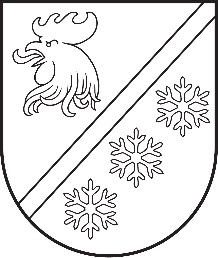 Reģ. Nr. 90000054572Saieta laukums 1, Madona, Madonas novads, LV-4801t. 64860090, e-pasts: pasts@madona.lv___________________________________________________________________________MADONAS NOVADA PAŠVALDĪBAS DOMES FINANŠU UN ATTĪSTĪBAS KOMITEJAS SĒDES PROTOKOLS Nr.1Madonā2023. gada 24. janvārīSēde sasaukta plkst.10.00Sēdi atklāj plkst. 9.56Sēde notiek attālināti videokonferences platformā ZOOM.Sēdē tikai veiks audioierakstsSēdi vada: Agris Lungevičs – Madonas novada pašvaldības domes priekšsēdētājsProtokolē: Dace Cipule – Lietvedības nodaļas vadītājaSēdē piedalās deputāti: Aigars Šķēls, Aivis Masaļskis, Andris Sakne, Artūrs Čačka, Artūrs Grandāns, Arvīds Greidiņš, Gatis Teilis, Gunārs Ikaunieks, Guntis Klikučs, Iveta Peilāne, Kaspars Udrass, Rūdolfs Preiss, Sandra Maksimova, Valda Kļaviņa, Vita Robalte, Zigfrīds Gora. Sēdē nepiedalās deputāti: Andris Dombrovskis – attaisnotu iemeslu dēļ.Māris Olte - attaisnotu iemeslu dēļ.Deputāti:Vita Robalte nepiedalās 8., 9., 13., 15.-19., 28. jautājuma balsojumā.Gatis Teilis nepiedalās 20. jautājuma balsojumā.Rūdolfs Preiss nepiedalās 25. jautājuma balsojumā.Gunārs Ikaunieks nepiedalās 27. jautājuma balsojumā.Iveta Peilāne nepiedalās 31. jautājuma balsojumā.Sēdē piedalās:Administrācijas darbinieki: Uģis Fjodorovs – izpilddirektors, Guntis Ķeveris – Madonas pilsētas pārvaldnieks, Liene Ankrava – finanšu nodaļas vadītāja, Artūrs Leimanis – informācijas tehnoloģiju speciālists, Elvis Trops - informācijas tehnoloģiju speciālists,  Ramona Vucāne – nekustamā īpašuma pārvaldības un teritoriālās plānošanas nodaļas vadītāja, Signe Putniņa – zemes ierīcības inženieris, Agita Semjonova – nekustamā īpašuma darījumu speciāliste, Ļena Čačka – nekustamā īpašuma speciāliste, Ina Mārka – iedzīvotāju reģistrēšanas speciāliste, Dina Bojaruņeca – ekonomiste, Aija Kļaviņa – ekonomiste, Aigars Noviks – vecākais speciālists kultūras jomā, Inese Solozemniece – projektu ieviešanas nodaļas vadītāja, Iveta Raimo – projektu sagatavošanas un ieviešanas speciāliste, Ilze Vogina – attīstības nodaļas vadītāja, uzņēmējdarbības jomā, Evita Zāle – juridiskās un personāla nodaļas vadītāja, Helmuts Pujats – jurists, Gerda Kvanta – jurists, Sarmīte Melle – jurists, Egils Kazakevičs – sabiedrisko attiecību speciālists, Ilze Riekstiņa – vecākā sabiedrisko attiecību speciāliste, Solvita Seržāne – izglītības nodaļas vadītāja.Pagastu un apvienību pārvalžu vadītāji: Artūrs Portnovs – Ļaudonas un Kalsnavas pagastu pārvalžu vadītājs, Aleksandrs Šrubs – Barkavas un Ošupes pagastu pārvalžu vadītājs, Edgars Lācis – Bērzaunes un Mārcienas pagastu pārvalžu vadītājs, Sandis Kalniņš – Dzelzavas un Sarkaņu pagastu pārvalžu vadītājs, Marika Veiba – Vestienas pagasta pārvaldes vadītāja p.i., Jānis Daiders – Liezēres pagasta pārvaldes vadītāja p.i., Ilona Zalāne – Praulienas un Mētrienas pagastu pārvalžu vadītāja, Vilnis Špats – Cesvaines apvienības pārvaldes vadītājs, Tālis Salenieks – Lubānas apvienības pārvaldes vadītājs, Elita Ūdre – Ērgļu apvienības pārvaldes vadītāja.Iestāžu vadītāji un darbinieki: Ilze Fārneste – Madonas novada Sociālā dienesta vadītājs, Inta Rēķe-Madalāne – Madonas novada Sociālā dienesta projektu sagatavošanas un ieviešanas speciāliste,  Ilze Kanča – Madonas novada Sociālā dienesta sociālo pakalpojumu nodaļas vadītāja, Gita Lutce – Madonas pilsētas īpašumu uzturēšanas dienesta vadītāja, Oskars Janovičs – SIA “Madonas Namsaimnieks” vadītājs, Laura Smudze – Cesvaines tūrisma centra vadītāja.Pieaicinātās personas: Everita Elizabete Zaretoka - Ērgļu pirmsskolas izglītības iestādes “Pienenīte” vadītāja amata pretendente, Laura Kovtuna – laikraksta “Stars” žurnāliste.Sēdes vadītājs Agris Lungevičs iepazīstina ar Madonas novada pašvaldības domes Finanšu un attīstības komitejas sēdes darba kārtību. DARBA KĀRĪBĀ:0. Par darba kārtībuZIŅO: Agris Lungevičs 1. Par speciālistam izīrējamas dzīvojamās telpas statusa noteikšanu pašvaldības dzīvojamai telpai adresē „Aiviekstes māja 32”-4, Aiviekste, Kalsnavas pagasts, Madonas novadsZIŅO: Artūrs Portnovs 2. Par nekustamā īpašuma “Meirānu Kalpaka pamatskola”, Meirāni, Indrānu pagasts, Madonas novads, atsavināšanu, rīkojot izsoliZIŅO: Tālis Salenieks 3. Par speciālistam izīrējamas dzīvojamās telpas statusa noteikšanu pašvaldības  dzīvojamai telpai adresē Rūpniecības iela 20 k-5 - 22, Madona, Madonas novadsZIŅO: Aigars Šķēls 4. Par speciālistam izīrējamas dzīvojamās telpas statusa noteikšanu pašvaldības  dzīvojamai telpai adresē Lauku iela 3-12, Madona, Madonas novadsZIŅO: Aigars Šķēls 5. Par speciālistam izīrējamo dzīvojamo telpu – dzīvokļa īpašumu adresē Rūpniecības iela 20 k-9 - 30, Madona, Madonas novadsZIŅO: Aigars Šķēls 6. Par finansējuma piešķiršanu telpu remontam Skolas iela 8, MadonaZIŅO: Aigars Šķēls 7. Par ikmēneša pabalsta piešķiršanuZIŅO: Helmuts Pujats 8. Par projekta “HERITAGE” iesniegšanuZIŅO: Iveta Raimo 9. Par apbūves tiesības izbeigšanu zemes vienībai ar kadastra apzīmējumu 7054 008 0553ZIŅO: Agita Semjonova 10. Par zemes ierīcības projekta izstrādes nosacījumu apstiprināšanu nekustamā īpašuma “Pļavas Kaņepēni”, Vestienas pagastā, Madonas novadā, zemes vienības ar kadastra apzīmējumu 7096 001 0096 sadalīšanaiZIŅO: Signe Putniņa 11. Par Madonas novada pašvaldības līdzdalības saglabāšanu SIA “Madonas namsaimnieks”ZIŅO: Gerda Kvanta, Ramona Vucāne 12. Par grozījumiem Madonas novada pašvaldības 2022. gada 29. septembra lēmumā Nr. 653 “Par Madonas novada pašvaldības maksas pakalpojumu cenrāža apstiprināšanu”ZIŅO: Aigars Šķēls 13. Par telpu nekustamajā īpašumā ar adresi Oskara Kalpaka iela 3 (kadastra apzīmējums 7013 002 0110 001 003), Lubāna, Madonas novads, trešo nomas tiesību izsoliZIŅO: Aigars Šķēls 14. Par apbūves tiesību izsoli uz daļu no pašvaldībai piederošās zemes vienības Saules ielā 17B, Madonā, kadastra apzīmējums 7001 001 1717 8001ZIŅO: Aigars Šķēls 15. Par apbūves tiesību izsoli uz daļu no pašvaldībai piederošās zemes vienības Tilta ielā 14, Lubānā, kadastra apzīmējums 7013 002 0143 8001ZIŅO: Aigars Šķēls 16. Par apbūves tiesību izsoli uz daļu no pašvaldībai piederošās zemes vienības Pils iela, Cesvainē, kadastra apzīmējums 7007 002 0054 8001ZIŅO: Aigars Šķēls 17. Par biznesa ideju konkursa “Madona var labāk!’’ 2023.gada nolikumuZIŅO: Aigars Šķēls 18. Par grantu konkursa “Konkurētspējas, izaugsmes, pētniecības un inovāciju kapacitātes stiprināšana uzņēmumiem” 2023.gada nolikumuZIŅO: Aigars Šķēls 19. Par grantu konkursa “Sertifikācijas un standartu ieviešana uzņēmumā”  2023.gada nolikumuZIŅO: Aigars Šķēls 20. Par līdzfinansējuma nodrošināšanu biedrības “Mēs – Dzelzavai” projekta “Āra vingrošanas komplekss Dzelzavā” īstenošanaiZIŅO: Aigars Šķēls 21. Par Madonas novada pašvaldības ceļu un ielu tīkla finansēšanai ņemto kredītu pamatsummas atmaksāšanu no mērķdotācijas pašvaldības autoceļiem un ielāmZIŅO: Aigars Šķēls 22. Par Madonas novada pašvaldības autoceļu un ielu uzturēšanai paredzēto naudas līdzekļu sadalījumu Madonas novada pašvaldības pagastu pārvaldēm, apvienību pārvaldēm un Madonas pilsētai 2023. gadāZIŅO: Aigars Šķēls 23. Par dzīvojamo telpu iegādi kvalificētam speciālistam Madonas novadāZIŅO: Aigars Šķēls 24. Par apbalvojuma "Madonas novada Gada balva kultūrā" nolikuma apstiprināšanuZIŅO: Artūrs Grandāns 25. Par grozījumiem deleģējuma līgumā ar biedrību “Biedrība bērniem, jauniešiem un pieaugušajiem ar dažādiem funkcionāliem traucējumiem “Mēs saviem bērniem””ZIŅO: Andris Sakne 26. Par vienas diennakts ēdināšanas maksas noteikšanu pašvaldības ilgstošas sociālās aprūpes un sociālās rehabilitācijas institūciju klientiemZIŅO: Andris Sakne 27. Par Everitas Elizabetes Zaretokas iecelšanu Ērgļu pirmsskolas izglītības iestādes “Pienenīte” vadītājas amatāZIŅO: Uģis Fjodorovs 28. Par valsts mērķdotācijas sadali Madonas novada pašvaldības vispārējās pamatizglītības un vispārējās vidējās izglītības iestāžu pedagoģisko darbinieku darba samaksai un valsts sociālās apdrošināšanas obligātajām iemaksāmZIŅO: Valda Kļaviņa 29. Par valsts mērķdotācijas sadali Madonas novada pašvaldības izglītības iestāžu bērnu no piecu gadu vecuma izglītošanā nodarbināto pirmsskolas izglītības pedagogu darba samaksai un valsts sociālās apdrošināšanas obligātajām iemaksāmZIŅO: Valda Kļaviņa 30. Par valsts mērķdotācijas sadali Madonas novada pašvaldības interešu izglītības programmu pedagogu daļējai darba samaksai un valsts sociālās apdrošināšanas obligātajām iemaksām no 2023.gada 1.janvāra līdz 31.augustamZIŅO: Valda Kļaviņa 31. Par Madonas novada pašvaldības vispārējās pamatizglītības un vispārējās vidējās izglītības iestāžu direktoru darba samaksas apstiprināšanuZIŅO: Valda Kļaviņa 32. Par Madonas novada pašvaldības izglītības iestāžu pedagoģisko darbinieku amata vienību sarakstu apstiprināšanuZIŅO: Valda Kļaviņa 33. Par stipendijas piešķiršanu studijām rezidentūrā Rīgas Stradiņa universitātēZIŅO: Valda Kļaviņa 34. Par Madonas novada pašvaldības iestāžu amata vienību sarakstu apstiprināšanuZIŅO: Agris Lungevičs 35. Par līdzfinansējuma nodrošināšanu biedrības “Kontaktligzda” projekta “Iepazīsti Lubāna ezeru videi draudzīgā veidā” īstenošanaiZIŅO: Inese Solozemniece 36. Par līdzfinansējuma nodrošināšanu biedrības “Liograde” projekta “Lietderīgs laiks pie datora” īstenošanaiZIŅO: Inese Solozemniece 37. Par līdzfinansējuma nodrošināšanu biedrības “Liograde” projekta “Sajūtu parka labiekārtošana” īstenošanaiZIŅO: Inese Solozemniece 38. INFORMATĪVAIS JAUTĀJUMS Par projektu iesniegšanu Eiropas Lauksaimniecības fonda lauku attīstībai Latvijas Lauku attīstības programmas 2014.-2020.gadam apakšpasākumā 19.2. „Darbību īstenošana saskaņā ar sabiedrības virzītu vietējās attīstības stratēģiju” aktivitātē 19.2.2. “Vietas potenciāla attīstības iniciatīvas”ZIŅO: Inese Solozemniece 39. INFORMATĪVAIS JAUTĀJUMS Par projekta sagatavošanu un iesniegšanu “Madonas novada pašvaldības funkciju īstenošanai un pakalpojumu sniegšanai nepieciešamo bezemisiju transportlīdzekļu iegāde”ZIŅO: Inese Solozemniece 40. INFORMATĪVAIS JAUTĀJUMS Par dalību projektā “Accessible gardens (Pearls for all)” (Dārzu pieejamība/Pērles katram”)ZIŅO: Inese Solozemniece 41. INFORMATĪVAIS JAUTĀJUMS Par investīciju plāna aktualizācijuZIŅO: Inese Solozemniece 42. INFORMATĪVAIS JAUTĀJUMS Par Madonas novada pašvaldības 2023. gada budžetuZIŅO: Liene Ankrava 0. Par darba kārtībuZIŅO: Agris Lungevičs Sēdes vadītājs aicina balsot par sēdes darba kārtību.Atklāti balsojot: ar 17 balsīm "Par" (Agris Lungevičs, Aigars Šķēls, Aivis Masaļskis, Andris Sakne, Artūrs Čačka, Artūrs Grandāns, Arvīds Greidiņš, Gatis Teilis, Gunārs Ikaunieks, Guntis Klikučs, Iveta Peilāne, Kaspars Udrass, Rūdolfs Preiss, Sandra Maksimova, Valda Kļaviņa, Vita Robalte, Zigfrīds Gora), "Pret" – nav, "Atturas" – nav, Madonas novada pašvaldības domes finanšu un attīstības komiteja NOLEMJ:Apstiprināt 2023. gada 24. janvāra Madonas novada pašvaldības domes Finanšu un attīstības komitejas sēdes darba kārtību.1. Par speciālistam izīrējamas dzīvojamās telpas statusa noteikšanu pašvaldības dzīvojamai telpai adresē „Aiviekstes māja 32”-4, Aiviekste, Kalsnavas pagasts, Madonas novadsZIŅO: Artūrs PortnovsSAGATAVOTĀJS: Sintija LungevičaSēdes vadītājs aicina balsot par lēmuma projektu.Atklāti balsojot: ar 17 balsīm "Par" (Agris Lungevičs, Aigars Šķēls, Aivis Masaļskis, Andris Sakne, Artūrs Čačka, Artūrs Grandāns, Arvīds Greidiņš, Gatis Teilis, Gunārs Ikaunieks, Guntis Klikučs, Iveta Peilāne, Kaspars Udrass, Rūdolfs Preiss, Sandra Maksimova, Valda Kļaviņa, Vita Robalte, Zigfrīds Gora), "Pret" – nav, "Atturas" – nav, Madonas novada pašvaldības domes finanšu un attīstības komiteja NOLEMJ:Atbalstīt lēmuma projektu un virzīt izskatīšanai uz kārtējo domes sēdi.Lēmuma projekts: Madonas novada pašvaldības Dzīvokļu jautājumu komisija ir izvērtējusi Madonas novada pašvaldības dzīvokļa īpašumu, kas šobrīd nav izīrēts un ir atbrīvots – dzīvokļa īpašums adresē „Aiviekstes māja 32”-4, Aiviekste, Kalsnavas pagasts, Madonas novads.	Minētais dzīvokļa īpašums nav iekļauts pašvaldības neizīrēto dzīvojamo telpu sarakstā.	Kalsnavas pagasta pārvalde norāda, ka minētais dzīvoklis ir brīvs kopš 01.09.2022. Dzīvoklis ir ļoti labā stāvoklī, ir veikts kosmētiskais remonts.  	Dzīvokļu jautājumu komisija izsaka priekšlikumu dzīvokļa īpašumam noteikt speciālistam izīrējamas dzīvojamās telpas statusu.  	Pamatojoties uz LR likuma ’’Par palīdzību dzīvokļa jautājumu risināšanā’’ 21.1 pantu, 28.07.2022. Madonas novada pašvaldības saistošo noteikumu Nr.26 ’’Par dzīvojamo telpu izīrēšanu kvalificētam speciālistam Madonas novadā’’ 3.punktu, atklāti balsojot: PAR - ___, PRET - ___, ATTURAS - ___, Madonas novada pašvaldības dome NOLEMJ:Piešķirt speciālistam izīrējamas dzīvojamās telpas statusu Madonas novada pašvaldības īpašumā esošai dzīvojamai telpai – dzīvokļa īpašumam „Aiviekstes māja 32”-4, Aiviekste, Kalsnavas pagasts, Madonas novads.2. Par nekustamā īpašuma “Meirānu Kalpaka pamatskola”, Meirāni, Indrānu pagasts, Madonas novads, atsavināšanu, rīkojot izsoliZIŅO: Tālis SalenieksSAGATAVOTĀJS: Ļena ČačkaDEBATĒS PIEDALĀS: Sandra Maksimova, Agris Lungevičs, Aigars Šķēls, Zigfrīds Gora, Kaspars UdrassSēdes vadītājs aicina balsot par lēmuma projektu.Atklāti balsojot: ar 16 balsīm "Par" (Agris Lungevičs, Aigars Šķēls, Aivis Masaļskis, Andris Sakne, Artūrs Čačka, Artūrs Grandāns, Arvīds Greidiņš, Gatis Teilis, Gunārs Ikaunieks, Guntis Klikučs, Iveta Peilāne, Kaspars Udrass, Rūdolfs Preiss, Valda Kļaviņa, Vita Robalte, Zigfrīds Gora), "Pret" – 1 (Sandra Maksimova), "Atturas" – nav, Madonas novada pašvaldības domes finanšu un attīstības komiteja NOLEMJ:Atbalstīt lēmuma projektu un virzīt izskatīšanai uz kārtējo domes sēdi.Lēmuma projekts:Ar Madonas novada pašvaldības 18.01.2022. domes lēmumu Nr.9 (protokols Nr.1, 9.p.), tika nolemts nodot atsavināšanai pašvaldībai piederošo nekustamo īpašumu “Meirānu Kalpaka pamatskola”, Meirānos, Indrānu pagastā, Madonas novadā ar kadastra Nr.7058 016 0228 1,87 ha platībā.Ir veikta īpašuma novērtēšana.Atbilstoši sertificēta vērtētāja SIA „Liniko” (Latvijas Īpašumu Vērtētāju asociācijas profesionālās kvalifikācijas sertifikāts Nr.131) 2022.gada 21.septembra novērtējumam, nekustamā īpašuma tirgus vērtība noteikta – EUR 76 000,00( septiņdesmit seši tūkstoši euro ,00 centi). Saskaņā ar „Publiskas personas mantas atsavināšanas likuma” 47.pantu „publiskas personas mantas atsavināšanā iegūtos līdzekļus pēc atsavināšanas izdevumu segšanas ieskaita attiecīgas publiskās personas budžetā. Atsavināšanas izdevumu apmēru nosaka MK noteikumu paredzētajā kārtībā”.Saskaņā ar likuma “Pašvaldību likums” 10.panta pirmās daļas 16.punktu “tikai domes kompetencē ir: lemt par pašvaldības nekustamā īpašuma atsavināšanu un apgrūtināšanu, kā arī par nekustamā īpašuma iegūšanu”.Saskaņā ar Publiskas personas mantas atsavināšanas likuma 3.panta otro daļu “Publiskas personas mantas atsavināšanas pamatveids ir mantas pārdošana izsolē”, 4.panta pirmo daļu [..] Atvasinātas publiskas personas mantas atsavināšanu var ierosināt, ja tā nav nepieciešama attiecīgai atvasinātai publiskai personai vai tās iestādēm to funkciju nodrošināšanai, 5.panta pirmo daļu Atļauju atsavināt atvasinātu publisku personu nekustamo īpašumu dod attiecīgās atvasinātās publiskās personas lēmējinstitūcija, atklāti balsojot: PAR - ___, PRET - ___, ATTURAS - ___, Madonas novada pašvaldības dome NOLEMJ:1.	Atsavināt nekustamo īpašumu “Meirānu Kalpaka pamatskola”, Meirānos, Indrānu pagastā, Madonas novadā ar kadastra numuru 7058 016 0228 1,87 ha platībā, pārdodot to mutiskā izsolē ar augšupejošu soli.2.	Noteikt nekustamā īpašuma “Meirānu Kalpaka pamatskola”, Meirāni, Indrānu pagasts, Madonas novads nosacīto cenu- izsoles sākumcenu EUR 76 000,00 (septiņdesmit seši  tūkstoši, 00 centi).3.	Apstiprināt nekustamā īpašuma “Meirānu Kalpaka pamatskola”, Meirāni, Indrānu pagasts, Madonas novads izsoles noteikumus (izsoles noteikumi pielikumā).4.	Uzdot Pašvaldības īpašuma iznomāšanas un atsavināšanas izsoļu komisijai organizēt nekustamā īpašuma izsoli.5.	Kontroli par lēmuma izpildi uzdot pašvaldības izpilddirektoram U.Fjodorovam.Pielikumā: Izsoles noteikumi.3. Par speciālistam izīrējamas dzīvojamās telpas statusa noteikšanu pašvaldības  dzīvojamai telpai adresē Rūpniecības iela 20 k-5 - 22, Madona, Madonas novadsZIŅO: Aigars ŠķēlsSAGATAVOTĀJS: Ina MārkaSēdes vadītājs aicina balsot par lēmuma projektu.Atklāti balsojot: ar 17 balsīm "Par" (Agris Lungevičs, Aigars Šķēls, Aivis Masaļskis, Andris Sakne, Artūrs Čačka, Artūrs Grandāns, Arvīds Greidiņš, Gatis Teilis, Gunārs Ikaunieks, Guntis Klikučs, Iveta Peilāne, Kaspars Udrass, Rūdolfs Preiss, Sandra Maksimova, Valda Kļaviņa, Vita Robalte, Zigfrīds Gora), "Pret" – nav, "Atturas" – nav, Madonas novada pašvaldības domes finanšu un attīstības komiteja NOLEMJ:Atbalstīt lēmuma projektu un virzīt izskatīšanai uz kārtējo domes sēdi.Lēmuma projekts:Madonas novada pašvaldības Dzīvokļu jautājumu komisija ir izvērtējusi Madonas novada pašvaldības dzīvokļa īpašumu, kas šobrīd nav izīrēts un ir atbrīvots – dzīvokļa īpašums adresē Rūpniecības iela 20 k-5 - 22, Madona, Madonas novads, - labiekārtots 2-istabu dzīvoklis (platība 41,4 m2), atrodas 2.stāvā. 	Minētais dzīvokļa īpašums nav iekļauts pašvaldības neizīrēto dzīvojamo telpu sarakstā.	Dzīvokļu jautājumu komisija izsaka priekšlikumu dzīvokļa īpašumam noteikt speciālistam izīrējamas dzīvojamās telpas statusu. 	Dzīvoklim šobrīd ir nepieciešams kosmētiskais remonts, lai dzīvoklis būtu derīgs dzīvošanai. Ir sagatavota remontdarbu tāme, kur remontdarbu kopējais nepieciešamais finansējums ir EUR 15370,88. 	Pamatojoties uz likuma ’’Par palīdzību dzīvokļa jautājumu risināšanā’’ 11.panta trešo daļu, atklāti balsojot: PAR - ___, PRET - ___, ATTURAS - ___, Madonas novada pašvaldības dome NOLEMJ:1. Piešķirt speciālistam izīrējamas dzīvojamās telpas statusu Madonas novada pašvaldības īpašumā esošai dzīvojamai telpai – dzīvokļa īpašumam Rūpniecības iela 20 k-5 - 22, Madona, Madonas novads.2. Piešķirt finansējumu EUR 15370,88 apmērā dzīvokļa adresē Rūpniecības iela 20 k-5 - 22, Madona, Madonas novads, remontam no Madonas novada pašvaldības 2023.gada budžeta nesadalītajiem  līdzekļiem.4. Par speciālistam izīrējamas dzīvojamās telpas statusa noteikšanu pašvaldības  dzīvojamai telpai adresē Lauku iela 3-12, Madona, Madonas novadsZIŅO: Aigars ŠķēlsSAGATAVOTĀJS: Ina MārkaSēdes vadītājs aicina balsot par lēmuma projektu.Atklāti balsojot: ar 17 balsīm "Par" (Agris Lungevičs, Aigars Šķēls, Aivis Masaļskis, Andris Sakne, Artūrs Čačka, Artūrs Grandāns, Arvīds Greidiņš, Gatis Teilis, Gunārs Ikaunieks, Guntis Klikučs, Iveta Peilāne, Kaspars Udrass, Rūdolfs Preiss, Sandra Maksimova, Valda Kļaviņa, Vita Robalte, Zigfrīds Gora), "Pret" – nav, "Atturas" – nav, Madonas novada pašvaldības domes finanšu un attīstības komiteja NOLEMJ:Atbalstīt lēmuma projektu un virzīt izskatīšanai uz kārtējo domes sēdi.Lēmuma projekts:Madonas novada pašvaldības Dzīvokļu jautājumu komisija ir izvērtējusi Madonas novada pašvaldības dzīvokļa īpašumu, kas šobrīd nav izīrēts un ir atbrīvots – dzīvokļa īpašums adresē Lauku iela 3-12, Madona, Madonas novads, - labiekārtots 1-istabas dzīvoklis (platība 21,4 m2), atrodas 2.stāvā. Dzīvoklim ir nepieciešams kosmētiskais remonts, ir nolietojušās ūdens inženierkomunikācijas.	Minētais dzīvokļa īpašums nav iekļauts pašvaldības neizīrēto dzīvojamo telpu sarakstā.	Dzīvokļu jautājumu komisija izsaka priekšlikumu dzīvokļa īpašumam noteikt speciālistam izīrējamas dzīvojamās telpas statusu.  	Pamatojoties uz likuma ’’Par palīdzību dzīvokļa jautājumu risināšanā’’ 11.panta trešo daļu, atklāti balsojot: PAR - ___, PRET - ___, ATTURAS - ___, Madonas novada pašvaldības dome NOLEMJ:Piešķirt speciālistam izīrējamas dzīvojamās telpas statusu Madonas novada pašvaldības īpašumā esošai dzīvojamai telpai – dzīvokļa īpašumam Lauku iela 3-12, Madona, Madonas novads.5. Par speciālistam izīrējamo dzīvojamo telpu – dzīvokļa īpašumu adresē Rūpniecības iela 20 k-9 - 30, Madona, Madonas novadsZIŅO: Aigars ŠķēlsSAGATAVOTĀJS: Ina MārkaSēdes vadītājs aicina balsot par lēmuma projektu.Atklāti balsojot: ar 17 balsīm "Par" (Agris Lungevičs, Aigars Šķēls, Aivis Masaļskis, Andris Sakne, Artūrs Čačka, Artūrs Grandāns, Arvīds Greidiņš, Gatis Teilis, Gunārs Ikaunieks, Guntis Klikučs, Iveta Peilāne, Kaspars Udrass, Rūdolfs Preiss, Sandra Maksimova, Valda Kļaviņa, Vita Robalte, Zigfrīds Gora), "Pret" – nav, "Atturas" – nav, Madonas novada pašvaldības domes finanšu un attīstības komiteja NOLEMJ:Atbalstīt lēmuma projektu un virzīt izskatīšanai uz kārtējo domes sēdi.Lēmuma projekts:12.01.2023. Madonas novada pašvaldība ir saņēmusi […], iesniegumu ar lūgumu piešķirt dzīvojamo platību adresē Rūpniecībaas iela 20 k-9 - 30, Madona, Madonas novads, kā speciālistam izīrējamo dzīvojamo telpu. […] ir uzsākusi darba tiesiskās attiecības ar SIA ’’Madonas slimnīca’’. 	12.01.2023. Madonas novada pašvaldības Dzīvokļu jautājumu komisija ir pieņēmusi lēmumu Nr.30 par […] reģistrēšanu pašvaldības palīdzības reģistrā speciālista nodrošināšanai ar dzīvojamo telpu. 	Saskaņā ar 28.07.2022. Madonas novada pašvaldības saistošo noteikumu Nr.26 ’’Par dzīvojamo telpu izīrēšanu kvalificētam speciālistam Madonas novadā’’ 7.1.1.punktu, pašvaldība izīrē pašvaldības dzīvojamo telpu kvalificētam speciālistam ar profesionālo vai augstāko izglītību, kas ir nepieciešami valsts un pašvaldības funkciju veikšanai veselības un sociālo pakalpojumu nozarē.	Pamatojoties uz LR likuma ’’Par palīdzību dzīvokļa jautājumu risināšanā’’ 21.2 panta pirmo daļu, 21.3 panta pirmo daļu, 28.07.2022. Madonas novada pašvaldības saistošo noteikumu Nr. 26 ’’Par dzīvojamo telpu izīrēšanu kvalificētam speciālistam Madonas novadā’’ 3., 11.punktu, atklāti balsojot: PAR - ___, PRET - ___, ATTURAS - ___, Madonas novada pašvaldības dome NOLEMJ:1. Izīrēt Madonas novada pašvaldības speciālistam izīrējamo dzīvojamo telpu – dzīvokli, kura adrese Rūpniecības iela 20 k-9 - 30, Madona, Madonas novads, Madonas novada, pašvaldības SIA ’’Madonas slimnīca’’ ārstam […].2. Uzdot noslēgt īres līgumu ar […] par speciālistam izīrējamo dzīvojamo telpu ar adresi Rūpniecības iela 20 k-9 - 30, Madona, Madonas novads, uz trim gadiem.6. Par finansējuma piešķiršanu telpu remontam Skolas iela 8, MadonaZIŅO: Aigars ŠķēlsSAGATAVOTĀJS: Gita LutceSēdes vadītājs aicina balsot par lēmuma projektu.Atklāti balsojot: ar 17 balsīm "Par" (Agris Lungevičs, Aigars Šķēls, Aivis Masaļskis, Andris Sakne, Artūrs Čačka, Artūrs Grandāns, Arvīds Greidiņš, Gatis Teilis, Gunārs Ikaunieks, Guntis Klikučs, Iveta Peilāne, Kaspars Udrass, Rūdolfs Preiss, Sandra Maksimova, Valda Kļaviņa, Vita Robalte, Zigfrīds Gora), "Pret" – nav, "Atturas" – nav, Madonas novada pašvaldības domes finanšu un attīstības komiteja NOLEMJ:Atbalstīt lēmuma projektu un virzīt izskatīšanai uz kārtējo domes sēdi.Lēmuma projekts:Lai Madonas Bērnu un Jauniešu centru varētu uzsākt izmantot telpas Skolas ielā 8, Madonā, nepieciešams veikt sanitāro telpu (2WC un duša) un ēdienu gatavošanas pulciņa telpu remontu. Veicot telpu apskati ar būvuzņēmējiem, tika apzināts veicamo darbu apjoms. Tirgus izpētē noskaidrojās, ka telpu remontam nepieciešams finansējums EUR 16115,52 apmērā, papildus PVN 21% 3384,26 EUR. 	Pamatojoties uz sniegto informāciju, atklāti balsojot: PAR - ___, PRET - ___, ATTURAS - ___, Madonas novada pašvaldības dome NOLEMJ:Piešķirt finansējumu telpu remontam Skolas ielā 8, Madonā EUR 19499,78 apmērā no Madonas novada nesadalītajiem līdzekļiem.7. Par ikmēneša pabalsta piešķiršanuZIŅO: Helmuts PujatsSAGATAVOTĀJS: Helmuts PujatsSēdes vadītājs aicina balsot par lēmuma projektu.Atklāti balsojot: ar 17 balsīm "Par" (Agris Lungevičs, Aigars Šķēls, Aivis Masaļskis, Andris Sakne, Artūrs Čačka, Artūrs Grandāns, Arvīds Greidiņš, Gatis Teilis, Gunārs Ikaunieks, Guntis Klikučs, Iveta Peilāne, Kaspars Udrass, Rūdolfs Preiss, Sandra Maksimova, Valda Kļaviņa, Vita Robalte, Zigfrīds Gora), "Pret" – nav, "Atturas" – nav, Madonas novada pašvaldības domes finanšu un attīstības komiteja NOLEMJ:Atbalstīt lēmuma projektu un virzīt izskatīšanai uz kārtējo domes sēdi.Lēmuma projekts:Madonas novada pašvaldība (turpmāk – pašvaldība) saņēma […] (turpmāk – iesniedzējs) 12.01.2023. iesniegumu (reģistrēts 12.01.2023. ar Nr. 2.1.3.6/23/64) ar lūgumu iesniedzējam piešķirt ikmēneša pabalstu saskaņā ar Republikas pilsētas domes un novada domes deputāta statusa likuma (turpmāk – Likums) 15.1pantu.  Noklausījusies sniegto informāciju, pamatojoties uz Likuma 15.1panta pirmās daļas 1.punktu, otro daļu, trešo daļu, ceturto daļu un Pašvaldību likuma 10.panta pirmās daļas 21.punktu, atklāti balsojot: PAR - ___, PRET - ___, ATTURAS - ___, Madonas novada pašvaldības dome NOLEMJ:1.	piešķirt […] ikmēneša pabalstu […] no 12.01.2023. līdz tādu apstākļu iestāšanās, kas izraisa pabalsta izmaksas samazināšanos vai pārtraukšanu;2.	 […];3.	 […];4.	informēt […], ka saskaņā ar Republikas pilsētas domes un novada domes deputāta statusa likuma 15.1panta ceturto daļu viņam ir pienākums ziņot pašvaldībai par tādu apstākļu iestāšanos, kuri izrisa pabalsta izmaksas samazināšanu vai pārtraukšanu (Republikas pilsētas domes un novada domes deputāta statusa likuma 15.1panta piektā daļa);5.	ja tiek mainīta valstī noteiktā minimālā mēneša darba alga vai iesniedzējam piešķirtās pensijas apmērs, tad Madonas novada pašvaldības izpilddirektors ar rīkojumu groza šī lēmuma 1.punktā noteiktā ikmēneša pabalsta apmēru, ikmēneša pabalstu aprēķinot atbilstoši Republikas pilsētas domes un novada domes deputāta statusa likuma 15.1panta  trešajā daļā noteiktajai kārtībai.Pielikumā: Izvērstais lēmums (administratīvais akts) uz 3 lapaspusēm.8. Par projekta “HERITAGE” iesniegšanuZIŅO: Iveta RaimoSAGATAVOTĀJS: Iveta RaimoSēdes vadītājs aicina balsot par lēmuma projektu.Atklāti balsojot: ar 16 balsīm "Par" (Agris Lungevičs, Aigars Šķēls, Aivis Masaļskis, Andris Sakne, Artūrs Čačka, Artūrs Grandāns, Arvīds Greidiņš, Gatis Teilis, Gunārs Ikaunieks, Guntis Klikučs, Iveta Peilāne, Kaspars Udrass, Rūdolfs Preiss, Sandra Maksimova, Valda Kļaviņa, Zigfrīds Gora), "Pret" – nav, "Atturas" – nav, Madonas novada pašvaldības domes finanšu un attīstības komiteja NOLEMJ:Atbalstīt lēmuma projektu un virzīt izskatīšanai uz kārtējo domes sēdi.Lēmuma projekts:Pamatojoties uz VARAM izsludināto pārrobežu sadarbības programmas 2014.-2020.gadam  3. projektu konkursu (kapitalizācija un rezultātu stiprināšana), lai apvienotu un pastiprinātu iepriekš īstenotos projektos sasniegtos projektu rezultātus, lai nodrošinātu uzkrātās pieredzes apmaiņu un pārņemšanu, kā arī padarītu iepriekš īstenoto projektu rezultātus pieejamus un atpazīstamākus plašākai mērķauditorijai ir sagatavots projekta iesniegums “HERITAGE”.Projekta ietvaros paredzēts iegādāties aprīkojumu Cesvaines pilij, piedalīties un organizēt vairākus kultūras pasākumus kopīgi ar Daugavpils pašvaldību, kas būs projekta galvenais partneris.Viena projekta partnera attiecināmās izmaksas ir 80 000,00 euro. Projekta kopējo izmaksu apmērs tiks precizēts pēc projektā paredzēto iepirkumu veikšanas.Noklausījusies sniegto informāciju, atklāti balsojot: PAR - ___, PRET - ___, ATTURAS - ___, Madonas novada pašvaldības dome NOLEMJ:1. Sagatavot un iesniegt projektu “HERITAGE” izsludinātajā pārrobežu sadarbības programmas 2014.-2020. gadam 3. projektu konkursu kārtā;2.  Apstiprināt projekta attiecināmās izmaksas EUR 80 000,00 (astoņdesmit tūkstoši euro 0 centi) apmērā, tajā skaitā granta finansējums – EUR 72 000,00 (septiņdesmit divi tūkstoši euro 0 centi) un Madonas novada pašvaldības finansējums – EUR 8 000,00 (astoņi tūkstoši euro 0 centi).9. Par apbūves tiesības izbeigšanu zemes vienībai ar kadastra apzīmējumu 7054 008 0553ZIŅO: Agita SemjonovaSAGATAVOTĀJS: Agita SemjonovaSēdes vadītājs aicina balsot par lēmuma projektu.Atklāti balsojot: ar 16 balsīm "Par" (Agris Lungevičs, Aigars Šķēls, Aivis Masaļskis, Andris Sakne, Artūrs Čačka, Artūrs Grandāns, Arvīds Greidiņš, Gatis Teilis, Gunārs Ikaunieks, Guntis Klikučs, Iveta Peilāne, Kaspars Udrass, Rūdolfs Preiss, Sandra Maksimova, Valda Kļaviņa, Zigfrīds Gora), "Pret" – nav, "Atturas" – nav, Madonas novada pašvaldības domes finanšu un attīstības komiteja NOLEMJ:Atbalstīt lēmuma projektu un virzīt izskatīšanai uz kārtējo domes sēdi.Lēmuma projekts:Ar Ērgļu novada pašvaldības 2018. gada 21. jūnija lēmumu (protokols Nr.7,9) nolemts slēgt līgumu par apbūves tiesību piešķiršanu zemes gabalā Vestienas ielā 2C, Ērgļos, Ērgļu pagastā, Madonas novadā (kadastra Nr. 7054 008 0553), ar kopējo platību 0,9607 ha, kur apbūves tiesīgais ir SIA “Eldida”, reģ. Nr. 40103226071. Starp Ērgļu novada pašvaldību un SIA “Eldida” 2018. gada 18. jūlijā noslēgts Līgums par apbūves tiesību piešķiršanu nekustamajā īpašumā Vestienas ielā 2C, Ērgļos, Ērgļu pagastā, Madonas novadā. Apbūves tiesība uz zemes vienību ar kadastra apzīmējumu 7054 008 0553 nostiprināta zemesgrāmatā līdz 2048. gada 18. jūnijam. Līguma 10.3. punkts paredz, ka šis līgums ir saistošs Pusēm un to tiesību un saistību pārņēmējiem.02.12.2022. saņemts SIA “Eldida” valdes locekļa iesniegums (reģistrēts 02.12.2022. ar Nr. 2.1.3.1/22/4660) ar lūgumu pārtraukt 2018.gada 18.jūlijā noslēgto apbūves tiesību līgumu zemes vienībai Vestienas ielā 2C, Ērgļos, Ērgļu pagastā (kadastra apzīmējums Nr.70540080553). Apbūve uz zemesgabala nav veikta. 	Ņemot vērā 18.07.2018. Līguma 6.2.3. punktā minētos nosacījumus, ka pirms zemesgrāmatā reģistrētā apbūves tiesību termiņa notecējuma apbūves tiesība izbeidzas ar savstarpēju vienošanos, ir lietderīga 18.07.2018. Līguma izbeigšana pirms termiņa. Pamatojoties uz Civillikuma 1129.7 panta otrās daļas 3. punktu, pirms zemes grāmatās reģistrētā apbūves tiesības termiņa notecējuma apbūves tiesība izbeidzas ar savstarpēju vienošanos.Noklausījusies sniegto informāciju, pamatojoties uz Civillikuma 1129.7 panta otrās daļas 3. punktu, Madonas pašvaldības dome, atklāti balsojot: PAR - ___, PRET - ___, ATTURAS - ___, Madonas novada pašvaldības dome NOLEMJ:Slēgt vienošanos ar SIA “Eldida”, reģistrācijas Nr. 40103226071, par 18.07.2018. Apbūves tiesību līguma Vestienas ielā 2C, Ērgļos, Ērgļu pagastā, Madonas novadā, kadastra numurs 7054 008 0553, ar kopējo platību 0,9607 ha, kur apbūves tiesīgais ir SIA “Eldida”, izbeigšanu.Pielikumā: Vienošanās.10. Par zemes ierīcības projekta izstrādes nosacījumu apstiprināšanu nekustamā īpašuma “Pļavas Kaņepēni”, Vestienas pagastā, Madonas novadā, zemes vienības ar kadastra apzīmējumu 7096 001 0096 sadalīšanaiZIŅO: Signe PutniņaSAGATAVOTĀJS: Signe PutniņaSēdes vadītājs aicina balsot par lēmuma projektu.Atklāti balsojot: ar 17 balsīm "Par" (Agris Lungevičs, Aigars Šķēls, Aivis Masaļskis, Andris Sakne, Artūrs Čačka, Artūrs Grandāns, Arvīds Greidiņš, Gatis Teilis, Gunārs Ikaunieks, Guntis Klikučs, Iveta Peilāne, Kaspars Udrass, Rūdolfs Preiss, Sandra Maksimova, Valda Kļaviņa, Vita Robalte, Zigfrīds Gora), "Pret" – nav, "Atturas" – nav, Madonas novada pašvaldības domes finanšu un attīstības komiteja NOLEMJ:Atbalstīt lēmuma projektu un virzīt izskatīšanai uz kārtējo domes sēdi.Lēmuma projekts:Madonas novada pašvaldībā 2023. gada 3. janvārī saņemts […] pilnvarotās AS “Latvijas valsts meži” nekustamo īpašumu pārvaldes speciālistes Vilmas Malašenokas iesniegums Nr. 4.1-2_001l_260_23_4 (reģistrēts Madonas novada pašvaldībā 2023. gada 3. janvārī ar reģ. Nr. 2.1.3.1/23/31) ar lūgumu izsniegt zemes ierīcības projekta izstrādes nosacījumus nekustamā īpašuma “Pļavas Kaņepēni” (kadastra numurs 7096 001 0130) Vestienas pagastā, Madonas novadā, zemes vienības ar kadastra apzīmējumu 7096 001 0096 sadalīšanai trīs daļās, kur viena no jaunveidotajām zemes vienībām plānota aptuveni 0.31 ha platībā, otra – 2.42 ha platībā, trešā – 10.67 ha platībā. Saskaņā ar Valsts zemes dienesta Valsts kadastra informācijas sistēmā pieejamo informāciju zemes vienība ar kadastra apzīmējumu 7096 001 0096 (zemes vienības platība 13.40 ha) ietilpst nekustamā īpašuma “Pļavas Kaņepēni”, Vestienas pagasts, Madonas novads, kadastra numurs 7096 001 0130, sastāvā. Uz zemes vienības atrodas būve ar kadastra apzīmējumu 7096 001 0107 001. Esošais nekustamā īpašuma lietošanas mērķis (NĪLM) zemes vienībai ar kadastra apzīmējumu 7096 001 0096 -  zeme, uz kuras galvenā saimnieciskā darbība ir lauksaimniecība (NĪLM 0101). Nekustamais īpašums ir reģistrēts Zemesgrāmatā un tam atvērts Vestienas pagasta zemesgrāmatas nodalījums Nr. 100000568135.  Saskaņā ar Madonas novada Teritorijas plānojuma 2013.-2025.gadam Teritorijas izmantošanas un apbūves noteikumiem, kas apstiprināti ar Madonas novada pašvaldības domes 2013. gada 16. jūlija lēmumu Nr. 425 "Par Madonas novada Teritorijas plānojuma 2013.-2025.gadam apstiprināšanu un saistošo noteikumu izdošanu" (protokols Nr.15, 11.p.), zemes vienības ar kadastra apzīmējumu 7096 001 0096 funkcionālais zonējums atbilstoši plānotai (atļautai) izmantošanas ir lauku zemes (L1). Atbilstoši Madonas novada Teritorijas plānojuma 2013.-2025.gadam Teritorijas izmantošanas un apbūves noteikumiem, iepriekšminētajā funkcionālajā zonā jaunveidojamās zemes vienības minimālā pieļaujamā platība ir – 3 ha. Madonas novada Teritorijas plānojuma 2013.-2025.gadam Teritorijas izmantošanas un apbūves noteikumu “Teritorijas izmantošanas un apbūves noteikumi” II nodaļas 2.4. apakšnodaļas 3. punkts nosaka, ka Izstrādājot lokālplānojumus, detālplānojumu vai zemes ierīcības projektu, ņemot vērā zemes lietderīgas izmantošanas iespējas, esošās apbūves un zemes vienību robežu struktūru, kā arī dabiskos robežu elementus, pieļaujama atsevišķu zemes vienību minimālās platības samazināšana, kas atsevišķi saskaņojama pašvaldības domes sēdē. Izvērtējot personas iesniegumu un zemes lietderīgas izmantošanas iespējas un pamatojoties uz augstāk minēto, kā arī uz Madonas novada pašvaldības domes 2013. gada 16. jūlija lēmumu Nr. 425 "Par Madonas novada Teritorijas plānojuma 2013.-2025.gadam apstiprināšanu un saistošo noteikumu izdošanu" (protokols Nr.15, 11.p.), Madonas novada Teritorijas plānojuma 2013.-2025.gadam Teritorijas izmantošanas un apbūves noteikumu II nodaļas 2.4. apakšnodaļas 3. punktu, atklāti balsojot: PAR - ___, PRET - ___, ATTURAS - ___, Madonas novada pašvaldības dome NOLEMJ:Apstiprināt nosacījumus zemes ierīcības projekta izstrādei nekustamā īpašuma  “Pļavas Kaņepēni”, kadastra numurs 7096 001 0130, zemes vienības ar kadastra apzīmējumu 7096 001 0096 sadalīšanai (1.pielikums).11. Par Madonas novada pašvaldības līdzdalības saglabāšanu SIA “Madonas namsaimnieks”ZIŅO: Gerda Kvanta, Ramona VucāneSAGATAVOTĀJS: Gerda Kvanta, Ramona VucāneDEBATĒS PIEDALĀS: Aigars Šķēls, Agris Lungevičs, Uģis FjodorovsSēdes vadītājs aicina balsot par lēmuma projektu.Atklāti balsojot: ar 17 balsīm "Par" (Agris Lungevičs, Aigars Šķēls, Aivis Masaļskis, Andris Sakne, Artūrs Čačka, Artūrs Grandāns, Arvīds Greidiņš, Gatis Teilis, Gunārs Ikaunieks, Guntis Klikučs, Iveta Peilāne, Kaspars Udrass, Rūdolfs Preiss, Sandra Maksimova, Valda Kļaviņa, Vita Robalte, Zigfrīds Gora), "Pret" – nav, "Atturas" – nav, Madonas novada pašvaldības domes finanšu un attīstības komiteja NOLEMJ:Atbalstīt lēmuma projektu un virzīt izskatīšanai uz kārtējo domes sēdi.Lēmuma projekts:SIA “Madonas namsaimnieks”, reģistrācijas numurs 47103000233, ir atvasinātas publiskas personas kapitālsabiedrība, kurā visas kapitāla daļas pieder Madonas novada pašvaldībai (turpmāk – “Kapitālsabiedrība”).Publiskas personas kapitāla daļu un kapitālsabiedrību pārvaldības likuma 7.panta pirmā daļa nosaka, ka “publiskai personai ir pienākums ne retāk kā reizi piecos gados pārvērtēt katru tās tiešo līdzdalību kapitālsabiedrībā un atbilstību šā likuma 4.panta nosacījumiem,” un 4.panta pirmā daļa nosaka, ka “publiska persona drīkst iegūt un saglabāt līdzdalību kapitālsabiedrībā atbilstoši Valsts pārvaldes iekārtas likuma 88. pantam.” Valsts pārvaldes iekārtas likuma 88. panta pirmā daļa nosaka, ka “ciktāl likumā nav noteikts citādi, publiska persona savu funkciju efektīvai izpildei var dibināt kapitālsabiedrību vai iegūt līdzdalību esošā kapitālsabiedrībā, ja īstenojas viens no šādiem nosacījumiem: 1) tiek novērsta tirgus nepilnība — situācija, kad tirgus nav spējīgs nodrošināt sabiedrības interešu īstenošanu attiecīgajā jomā; 2) publiskas personas kapitālsabiedrības vai publisku personu kontrolētas kapitālsabiedrības darbības rezultātā tiek radītas preces vai pakalpojumi, kas ir stratēģiski svarīgi valsts vai pašvaldības administratīvās teritorijas attīstībai vai valsts drošībai; 3) tiek pārvaldīti tādi īpašumi, kas ir stratēģiski svarīgi valsts vai pašvaldības administratīvās teritorijas attīstībai vai valsts drošībai,” otrā daļa nosaka, ka “publiska persona pirms kapitālsabiedrības dibināšanas vai līdzdalības iegūšanas esošā kapitālsabiedrībā veic paredzētās rīcības izvērtējumu, ietverot arī ekonomisko izvērtējumu, lai pamatotu, ka citādā veidā nav iespējams efektīvi sasniegt šā panta pirmajā daļā noteiktos mērķus. Veicot izvērtējumu, publiska persona konsultējas ar kompetentajām institūcijām konkurences aizsardzības jomā un komersantus pārstāvošām biedrībām vai nodibinājumiem, kā arī ievēro komercdarbības atbalsta kontroles jomu regulējošu normatīvo aktu prasības,” un septītā daļa nosaka, ka “publiska persona, kas dibinājusi kapitālsabiedrību vai ieguvusi līdzdalību esošā kapitālsabiedrībā, pārvērtē līdzdalību tajā saskaņā ar šo pantu un Publiskas personas kapitāla daļu un kapitālsabiedrību pārvaldības likumu.”Ar Madonas novada pašvaldības (turpmāk – “Pašvaldība”) domes priekšsēdētāja 2022.gada 21.aprīļa rīkojumu Nr.1.1.3./22/3 ir izveidota darba grupa pašvaldības līdzdalības izvērtējumiem kapitālsabiedrībās (turpmāk – “darba grupa”), kuras sastāvā ir darba grupas vadītājs, Pašvaldības izpilddirektora vietnieks Āris Vilšķērsts un darba grupas locekļi: Madonas novada Centrālas administrācijas Juridiskās un personāla nodaļas vadītāja Evita Zāle un juriste Gerda Kvanta, Nekustamā īpašuma pārvaldības un teritoriālās plānošanas nodaļas vadītāja Ramona Vucāne, auditore Lana Saulone.Darba grupa ir sagatavojusi Madonas novada pašvaldības izvērtējumu līdzdalībai SIA “Madonas namsaimnieks” (turpmāk – “izvērtējams”). Izvērtējumā konstatēts, ka:Kapitālsabiedrība kā pamata pakalpojumu pamatojoties uz starp Pašvaldību un Kapitālsabiedrību 2020.gada 29.jūnija noslēgto līgumu par sadzīves atkritumu apsaimniekošanu (turpmāk – “Atkritumu apsaimniekošanas līgums”) līdz 2027.gada 30.jūnijam sniedz sadzīves atkritumu apsaimniekošanas pakalpojumu, veicot sadzīves atkritumu savākšanu, uzglabāšanu, pārkraušanu un pārvadāšanu, kā arī dalīto sadzīves atkritumu savākšanu, šādās Pašvaldības teritoriālajās vienībās (202.gada oktobrī): Aronas pagastā, Barkavas pagastā, Dzelzavas pagastā, Lazdonas pagastā, Liezēres pagastā, Ļaudonas pagastā, Mētrienas pagastā, Ošupes pagastā, Praulienas pagastā, Sarkaņu pagastā, Lubānas pilsētā, Indrānu pagastā, Ērgļu pagastā, Jumurdas pagastā, Sausnējas pagastā un Madonas pilsētā.Sadzīves atkritumu apsaimniekošanas pakalpojuma tirgū gan Pašvaldības teritorijas, gan valsts teritorijas mērogā pastāv barjeras piekļuvei un dalībai tirgū, kas ir gan no Latvijas Republikā spēkā esošā normatīvā regulējuma izrietošas, gan tirgus situācijas radītas. Latvijas Republikā spēkā esošais normatīvais regulējums ļauj Pašvaldībai ieskatīties  sadzīves atkritumu apsaimniekošanas tirgū ar Kapitālsabiedrības starpniecību. Tādējādi Pašvaldība, rīkojoties saskaņā ar normatīvajiem aktiem, slēdz konkurenci sadzīves atkritumu apsaimniekošanas pakalpojuma tirgū Pašvaldības teritorijā.Sadzīves atkritumu apsaimniekošanas pakalpojuma tirgū gan Pašvaldības teritorijas, gan Latvijas teritorijas mērogā pastāvošo barjeru piekļuvei un dalībai tirgū dēļ sadzīves atkritumu apsaimniekošanas pakalpojuma tirgū Pašvaldības teritorijā ir novērojama daļēja tirgus nepilnība. Tā izpaužas tā, ka sadzīves atkritumu apsaimniekošanas pakalpojuma tirgū darbojas komersanti, taču ir apgrūtināta šo pakalpojumu saņemšana, jo privātiem uzņēmumiem, kas sniedz sadzīves atkritumu apsaimniekošanas pakalpojumus, sniegt šo pakalpojumu pašvaldībām, kuru teritorijās nav liels iedzīvotāju blīvums, ne visi ceļi ir labā kārtībā, kā tas ir Pašvaldībā, nav intereses, jo tas nav ekonomiski izdevīgi, vai arī uzsakot pakalpojuma sniegšanu rodas lielas grūtības nodrošināt sadzīves atkritumu apsaimniekošanas pakalpojumu augstā kvalitātē un nepārtraukti.Sadzīves atkritumu apsaimniekošanas pakalpojuma tirgū Pašvaldības teritorijā konkurences neitralitāte pamatā pastāv, taču ir aspekti, kas to vājina – konkurences neitralitātes pārkāpuma risku rada apstāklis, ka Kapitālsabiedrība, kas ir Pašvaldībai pilnībā piederošs uzņēmums, pamatojoties uz tiesību aktiem sniedz atkritumu apsaimniekošanas pakalpojumus Pašvaldības teritorijā, savukārt Pašvaldība savā teritorijā, izpildot tai tiesību aktos noteiktos pienākumus, darbojas kā nozares regulators (uzraugs), izdodot saistošos noteikumus un apstiprinot atkritumu apsaimniekošanas tarifus.Pašvaldības lēmums par līdzdalību Kapitālsabiedrībā, kas sniedz sadzīves atkritumu apsaimniekošanas pakalpojumu, var likvidē stimulu privātās uzņēmējdarbības attīstībai gan attiecībā uz  sadzīves atkritumu apsaimniekošanas pakalpojumu, gan plašākā kontekstā. Taču situācija sadzīves atkritumu apsaimniekošanas pakalpojumu tirgū Latvijā liecina, ka, neskatoties uz apstākli, ka Latvijā vairāku pašvaldību teritorijās sadzīves atkritumu apsaimniekošanas pakalpojumu sniedz  pašvaldībai piederoša kapitālsabiedrība, Latvijas tirgū ir izveidojušies un darbojas vairāki privāti uzņēmumi, kas sniedz sadzīves atkritumu apsaimniekošanas pakalpojumus. Sadzīves atkritumu apsaimniekošanas pakalpojums nodrošina, ka samazinās atkritumu nelabvēlīgā ietekme uz Pašvaldības iedzīvotāju dzīvību un veselību, kā arī vidi, kas ir stratēģiski svarīgi Pašvaldības teritorijas attīstībai. Kapitālsabiedrība spēj nodrošināt  sadzīves atkritumu apsaimniekošanas pakalpojumu augstā kvalitātē. Kapitālsabiedrībai sniedzot sadzīves atkritumu apsaimniekošanas pakalpojumu, patērētājiem tiek nodrošināta šī pakalpojuma atbilstība tiesību aktiem un nepārtrauktība augstākajā iespējamā līmenī, kas nodrošina vislielāko patērētāja dzīvības un veselības, kā arī vides aizsardzības līmeni no sadzīves atkritumu kaitīgās ietekmes. Šo augsto kvalitāti  Kapitālsabiedrības sniegtajam sadzīves atkritumu apsaimniekošanas pakalpojumam palīdz nodrošināt apstāklis, ka Kapitālsabiedrība pieder Pašvaldībai, kurai ir iespējas ietekmēt tās darbību. Pašvaldību likuma 4.panta pirmās daļas pirmais punkts (līdz 2023.gada 1.janvārim likuma “Par pašvaldībām” 15.panta pirmās daļas 1.punkts) nosaka, ka viena no pašvaldību autonomajām funkcijām ir organizēt iedzīvotājiem komunālos pakalpojumus, tostarp sadzīves atkritumu apsaimniekošana, pakalpojumu. Valsts pārvaldes iekārtas likuma 88.panta pirmā daļa ļauj Pašvaldībai tās funkciju efektīvai izpildei dibināt kapitālsabiedrību, ja īstenojas viens no šādiem nosacījumiem: tiek novērsta tirgus nepilnība — situācija, kad tirgus nav spējīgs nodrošināt sabiedrības interešu īstenošanu attiecīgajā jomā; publiskas personas kapitālsabiedrības darbības rezultātā tiek radītas preces vai pakalpojumi, kas ir stratēģiski svarīgi valsts vai pašvaldības administratīvās teritorijas attīstībai vai valsts drošībai; tiek pārvaldīti tādi īpašumi, kas ir stratēģiski svarīgi valsts vai pašvaldības administratīvās teritorijas attīstībai vai valsts drošībai. Sadzīves atkritumu apsaimniekošanas pakalpojums ir stratēģiski svarīgs Pašvaldības teritorijas attīstībai. Līdz ar to saskaņā ar Publiskas personas kapitāla daļu un kapitālsabiedrību pārvaldības likuma 4.panta pirmo daļu un Valsts pārvaldes iekārtas likuma 88.panta pirmās daļas 2.punktu un septīto daļu, Pašvaldībai ir tiesisks pamats saglabāt līdzdalību Kapitālsabiedrībā, savukārt Kapitālsabiedrībai – sniegt sadzīves atkritumu apsaimniekošanas pakalpojumu Pašvaldības teritorijā. Arī judikatūrā ir atzīts, ka Pašvaldībai ir tiesisks pamats un rīcības brīvība saglabāt līdzdalību Kapitālsabiedrībā, kas sniedz sadzīves atkritumu apsaimniekošanas pakalpojumu.Lai īstenotu Pašvaldību likuma 4.panta pirmās daļas pirmajā punktā (līdz 2023.gada 1.janvārim likuma “Par pašvaldībām” 15.panta pirmās daļas 1.punktā) noteikto funkciju, kā arī īstenotu citus Pašvaldībai tiesību aktos noteiktos pienākumus saistībā ar sadzīves atkritumu apsaimniekošanu  Pašvaldība ir nodibinājusi Kapitālsabiedrību, kura tai pilnībā pieder, un 2020.gada 29.jūnijā Pašvaldība, pamatojoties uz likuma “Par pašvaldībām” 15.panta pirmās daļas 1.punktu, Atkritumu apsaimniekošanas likuma 8.panta pirmās daļas 1.punktu,  18.panta pirmo, sesto un septīto daļu, Publisko iepirkumu likuma 4.panta pirmo daļu, 60.panta ceturtās daļas 1.punktu un Pašvaldības domes 2020.gada 28.maija lēmumu Nr.194 ar Kapitālsabiedrību noslēdza Atkritumu apsaimniekošanas līgumu.Kapitālsabiedrība kā pamata pakalpojumu sniedz nekustamo īpašumu pārvaldīšanas pakalpojumu dzīvojamajām mājām, kuru pārvaldīšana jāveic Pašvaldībai līdz to pārvaldīšanas tiesību nodošanai dzīvokļu īpašnieku sabiedrībai vai ar dzīvokļu īpašnieku savstarpēju līgumu pilnvarotai personai, ja dzīvojamā mājā nav privatizēti visi privatizācijas objekti. Minētais pakalpojums 2022.gada oktobrī tika sniegts 8 dzīvojamajām mājām.Kapitālsabiedrība kā pamata pakalpojumu sniedz nekustamo īpašumu pārvaldīšanas pakalpojumu dzīvojamajām mājām, kurās ir privatizēti visi privatizācijas objekti, bet nav sasaukta dzīvokļu īpašnieku kopsapulce saskaņā ar tiesību aktiem. Minētais pakalpojums 2022.gada oktobrī tika sniegts 1 dzīvojamajai mājai.Kapitālsabiedrība kā pamata pakalpojumu sniedz nekustamā īpašuma pārvaldīšanas pakalpojumu attiecībā uz Pašvaldībai piederošajiem/valdījumā esošajiem dzīvokļa īpašumiem, kurus Pašvaldība izmanto, lai īstenotu tai tiesību aktos noteikto funkciju sniegt palīdzību iedzīvotājiem dzīvokļa jautājumu risināšanā. Kapitālsabiedrība kā pamata pakalpojumu sniedz nekustamo īpašumu pārvaldīšanas pakalpojumu pamatojoties uz dzīvokļu īpašnieku kopības lēmumu, ar kuru nolemts dzīvojamās mājas pārvaldīšanas darbības uzdot veikt pārvaldniekam, dzīvojamajām mājām, kurās dzīvokļi pieder gan Pašvaldībai, gan  privātpersonām, šādās Pašvaldības teritoriālajās vienībās (2022.gada oktobrī): Madonas pilsēta, Aronas pagasts, Dzelzavas pagasts, Lazdonas pagasts, Ļaudonas pagasts un Ērgļu pagasts. Minētais pakalpojums 2022.gada oktobrī tika sniegts 85 dzīvojamajām mājām.Likuma “Par valsts un pašvaldību dzīvojamo māju privatizāciju” 50.panta septītā daļa nosaka, ka “pašvaldības pienākums ir pārvaldīt dzīvojamo māju līdz tās pārvaldīšanas tiesību nodošanai dzīvokļu īpašnieku sabiedrībai vai ar dzīvokļu īpašnieku savstarpēju līgumu pilnvarotai personai, ja dzīvojamā mājā nav privatizēti visi privatizācijas objekti. Pienākums pārvaldīt dzīvojamo māju [..] pašvaldībai ir arī tad, ja dzīvojamā mājā ir privatizēti visi privatizācijas objekti, bet nav sasaukta dzīvokļu īpašnieku kopsapulce saskaņā ar šā likuma 51.panta otro daļu.”Likuma “Par palīdzību dzīvokļa jautājumu risināšanā” 3.pantā cita starpā kā palīdzības veidi dzīvokļa jautājumu risināšanā noteikti: palīdzība dzīvojamās mājas renovācijai, restaurācijai un mājokļa un vides pieejamības nodrošināšanai; palīdzība speciālista nodrošināšanai ar dzīvojamo telpu. Šie palīdzības veidi ir būtiski, lai sakārtotu Pašvaldības teritorijā esošās dzīvojamās mājas, kā arī  veicinātu speciālistu, kuru darbība neieciešama Pašvaldības iedzīvotājiem, esamību Pašvaldības teritorijā. Minētais būtiski sekmē Pašvaldības teritorijas attīstību. Tādējādi Kapitālsabiedrība, pārvaldot Pašvaldībai piederošos/valdījumā esošos dzīvokļa īpašumus, pārvalda tādus īpašumus, kas ir stratēģiski svarīgi pašvaldības administratīvās teritorijas attīstībai.Nekustamā īpašuma pārvaldīšanas pakalpojuma tirgū Pašvaldības teritorijā ir novērojama daļēja tirgus nepilnība. Tā izpaužas tā, ka nekustamā īpašuma pārvaldīšanas pakalpojuma tirgū Pašvaldības teritorijā darbojas privātpersonu pakalpojuma sniedzēji, taču tie nesniedz nekustamā īpašuma pārvaldīšanas pakalpojumu tik lielā apmērā, kādā tas nepieciešams Pašvaldībai un tās iedzīvotajiem. Šāda situācija rodas, tāpēc, ka nekustamā īpašuma pārvaldīšanas pakalpojuma sniegšana lielākā apmērā Pašvaldības teritorijā saistīta ar daudziem problemātiskiem apstākļiem, tostarp, daudzās dzīvojamajās mājās nav sakāroti ar dzīvojamo māju saistītie juridiskie jautājumi, tās ir sliktā tehniskā stāvoklī, iedzīvotāji nevēlas iesaistīties māju tehniskā stāvokļa uzlabošanā, iedzīvotāji nespēj vienoties par ar dzīvojamās mājas pārvaldīšanu saistītajiem jautājumiem, iedzīvotājiem ir zema maksātspēja utml. Visi šie apstākļi prasa papildu resursu un sarežģī nekustamā īpašuma pārvaldīšanas pakalpojuma sniegšanu lielākā apmērā, kāds tas nepieciešams Pašvaldībai un tās iedzīvotājiem. Turklāt nekustamā īpašuma pārvaldīšanas pakalpojuma nozare Pašvaldības teritorijā, nav nozare, kurā iespējams gūt ievērojamu peļņu. Līdz ar to privātpersonas nav motivētas sniegt nekustamā īpašuma pārvaldīšanas pakalpojumu Pašvaldības teritorijā apmērā, kas pārsniedz vienas vai dažu dzīvojamo māju pārvaldīšanu.Kapitālsabiedrība nekustamā īpašuma pārvaldīšanas pakalpojumu pamatojoties uz dzīvokļu īpašnieku kopības lēmumu, ar kuru nolemts dzīvojamās mājas pārvaldīšanas darbības uzdot veikt pārvaldniekam, dzīvojamajām mājām, kurās dzīvokļi pieder gan Pašvaldībai, gan  privātpersonām, sniedz brīvā tirgus apstākļos, kur pakalpojuma saņēmējam ir izvēles brīvība nekustamā īpašuma pārvaldīšanas pakalpojumu saņemt no Kapitālsabiedrības vai kāda cita.Nekustamā īpašuma pārvaldīšanas pakalpojuma tirgū Pašvaldības teritorijā pastāv konkurences neitralitāte.Kapitālsabiedrībai sniedzot nekustamā īpašuma pārvaldīšanas pakalpojumu pamatojoties uz dzīvokļu īpašnieku kopības lēmumu, ar kuru nolemts dzīvojamās mājas pārvaldīšanas darbības uzdot veikt pārvaldniekam, dzīvojamajām mājām, kurās dzīvokļi pieder gan Pašvaldībai, gan  privātpersonām, Pašvaldība īsteno Pašvaldību likuma 4.panta pirmās daļas pirmajā punktā (līdz 2023.gada 1.janvārim likuma “Par pašvaldībām” 15.panta pirmās daļas 1.punktā) tai noteikto funkciju organizēt iedzīvotājiem komunālos pakalpojumus, kā arī palīdz tās iedzīvotājiem nekustamā īpašuma pārvaldīšanas pakalpojuma tirgū Pašvaldības teritorijā, kurā ir novērojama daļēja tirgus nepilnība, risināt nekustamā īpašuma pārvaldīšanas jautājumus, lai izpildītu tiesību aktos noteiktās prasības. Viss minētais veicina Pašvaldības teritorijas sakoptību un iedzīvotājiem labvēlīgus dzīves apstākļus. Kapitālsabiedrība bez pamata pakalpojumiem  sniedz arī šādus papildu pakalpojumus: būvgružu un lielgabarīta atkritumu izvešana; tehnikas noma; transporta noma.Kapitālsabiedrība sniedz papildu pakalpojumus uz pieprasījuma jebkurai personai, ņemot vērā Kapitālsabiedrības pamata pakalpojumu nodrošināšanai nepieciešamos resursus, un to pieejamību.Kapitālsabiedrības sniegtie papildu pakalpojumi tiek sniegti brīvā tirgus apstākļos, kuros darbojas arī privātie uzņēmumi attiecīgajā jomā. Attiecīgā pakalpojuma saņēmējs var brīvi izvēlēties šī pakalpojuma sniedzēju. Papildu pakalpojumus Kapitālsabiedrība sniedz ar mērķi nodrošināt tās resursu lietderīgu izmantošanu Pašvaldības iedzīvotāju interesēs, tostarp veicināt Kapitālsabiedrības maksātspēju. Šobrīd Kapitālsabiedrības papildu pakalpojumi nav saistīti ar papildu investīcijām ne no Kapitālsabiedrības, ne Pašvaldības.Kapitālsabiedrības sniegto papildu pakalpojumi tirgū nav novērojama tirgus nepilnība.Kapitālsabiedrība papildu pakalpojumus sniedz ierobežotā un nebūtiskā apjomā (saskaņā ar Kapitālsabiedrības finanšu datiem papildu pakalpojumi katrs atsevišķi veido aptuveni 1% no Kapitālsabiedrības ieņēmumiem), tāpēc Kapitālsabiedrības darbība nerada negatīvu ietekmi uz papildu pakalpojumu jomām, kurās pastāv citu komersantu piedāvājums, kā arī nerada negatīvu ietekmi uz citiem komersantiem. Tāpat Kapitālsabiedrības  darbība negatīvi neietekmē arī uz citus tirgus dalībniekus un konkurences procesu kopumā citos tirgos.Kapitālsabiedrības sniegto papildu pakalpojumu tirgū pastāv konkurences neitralitāte.Par izvērtējumu ir saņemts biedrības “LATVIJAS ATKRITUMU SAIMNIECĪBAS UZŅĒMUMU ASOCIĀCIJA” viedoklis, ka, ņemot vērā to, ka biedrības biedru starpā pastāv viedokļu dažādība attiecībā uz izvērtējumā paustajiem apstākļiem, biedrība atturas no viedokļa par Pašvaldības līdzdalības Kapitālsabiedrībā paušanas.Par izvērtējumu ir saņemts biedrības “LATVIJAS NAMU PĀRVALDĪTĀJU UN APSAIMNIEKOTĀJU ASOCIĀCIJA” viedoklis, ka, ja Kapitālsabiedrībai nav dotas nekādas priekšrocības attiecībā pret citiem namu pārvaldīšanas tirgus dalībniekiem, tad ne Pašvaldībai, ne tās pārstāvētam uzņēmumam nevajadzētu būt izšķirošai nozīmei dzīvokļu īpašnieku kopīpašuma pārvaldītāja izvēlē. No konkurences viedokļa apstāklim, ka pašvaldība ir kapitālsabiedrības īpašnieks namu pārvaldīšanas tirgū nav nozīmes, ja pašvaldības pārstāvēts uzņēmums strādā brīva tirgus apstākļos, kur pieprasījumu pēc uzņēmuma sniegtā pakalpojuma nosaka daudzdzīvokļu namu dzīvokļu īpašnieki nevis pašvaldība.Par izvērtējumu ir saņemts Konkurences padomes (turpmāk – “Padome”) atzinumus, kurā noradīts, ka:Attiecībā uz Kapitālsabiedrības sniegto sadzīves atkritumu apsaimniekošanas pakalpojumu, Padomes ieskatā, konkrēta pakalpojuma noteikšana par stratēģiski svarīgu ir atzīstama tikai par vienu no priekšnoteikumiem, lai atbilstoši Valsts pārvaldes iekārtas likuma 88.panta pirmās daļas 2. punktam Pašvaldībai būtu tiesisks pamats sniegt šādu pakalpojumu, piemērojot tiesību normā paredzēto izņēmumu. Lai pamatotu šādu izņēmumu Valsts pārvaldes iekārtas likuma 88.panta otrā daļa tieši nosaka, ka Pašvaldībai ir nepieciešams ne tikai atzīt konkrētu pakalpojumu par stratēģiski svarīgu, bet arī ir pienākums veikt tirgus izpēti, novērtējot pieejamās alternatīvas, tostarp, vai konkrēto pakalpojumu vienlīdz efektīvi sniedz arī privātie tirgus dalībnieki un vai privātie tirgus dalībnieki ir spējīgi efektīvi nodrošināt konkrētā pakalpojuma pieejamību un tā sniegšanu.Padomes rīcībā esošā informācija liecina, ka Latvijā ir pietiekams skaits privātu uzņēmumu, kas spētu nodrošināt sadzīves atkritumu apsaimniekošanas pakalpojumu, tāpēc, pirmšķietami nav konstatējama tirgus nepilnība atkritumu savākšanas pakalpojumu segmentā Kapitālsabiedrības darbības teritorijā. To pierāda arī apstāklis, ka pirms pašvaldību teritoriālas reformas Lubānas novada pašvaldības izsludinātajā konkursā par sadzīves atkritumu apsaimniekošanu par uzvarētāju atzina SIA “Eco Baltia Vide”.Padome 20.01.2022.gada 20.janvāra vēstulē Nr.1.7-8/57 ir paudusi viedokli, kaut arī tiesību normas paredz pašvaldības tiesības noteiktos gadījumos izmantot in-house procedūru, izvēloties kādu no normatīvajos aktos noteiktajiem risinājumiem, būtu jāņem vērā arī konkurences neitralitātes apsvērumi. No konkurences aizsardzības un attīstības ietvara, Padomes ieskatā, in-house procedūra (pakalpojumu sniegšanas tiesību nodošana konkrētās publiskās personas kapitālsabiedrībai), ņemot vērā tās ilgtermiņa negatīvo ietekmi uz privāto tirgus dalībnieku konkurētspēju un konkurenci kopumā, būtu piemērojama tikai gadījumos, ja publiska persona var pamatot tirgus nepilnības pastāvēšanu un to, ka in-house procedūras piemērošana konkrētajā gadījumā nodrošina efektīvāko risinājumu nepieciešamā mērķa sasniegšanai.Padome aicina Pašvaldību izvērtēt citu pašvaldību pieredzi atkritumu apsaimniekošanas jomā un izvērtēt iespēju sadzīves atkritumu apsaimniekošanas pakalpojuma sniedzēju izvēlēties publiskā iepirkuma veidā, kas tādējādi savstarpējās sāncensības apstākļos ļautu nodrošināt iedzīvotājiem un komersantiem izdevīgākās cenas, kā arī nepieciešamās kvalitātes sadzīves atkritumu apsaimniekošanas pakalpojumu. Padome aicina Pašvaldību lemt par iespēju sadzīves atkritumu apsaimniekošanas pakalpojumu sniedzēju izvēlēties publiskā iepirkuma veidā vēl pirms starp Pašvaldību un Kapitālsabiedrību noslēgtā  līguma par sadzīves atkritumu apsaimniekošanu beigām.Attiecībā uz Kapitālsabiedrības sniegto nekustamo īpašumu pārvaldīšanas pakalpojumu, Padomes ieskatā, daudzdzīvokļu dzīvojamo māju pārvaldīšanas pakalpojuma sniegšana ir pamatota un atbalstāma tikai gadījumos, ja ir konstatējami Valsts pārvaldes iekārtas likuma 88.panta pirmās daļas 1. punktā noteiktie priekšnoteikumi (tirgus nepilnība) vai arī pakalpojumi tiek sniegti, pamatojoties uz likuma “Par valsts un pašvaldību dzīvojamo māju privatizāciju” 50. panta septīto daļu, kas var tikt uzskatīts par izņēmuma gadījumu.Padome secina, ka zināmā mērā Kapitālsabiedrības darbību nekustamo īpašumu pārvaldīšanas pakalpojuma jomā var uzskatīt par tādu, kas novērš daļēju tirgus nepilnību Valsts pārvaldes iekārtas likuma 88.panta pirmās daļas 1. punkta izpratnē, piemēram, attiecībā uz pārvaldīšanas pakalpojumu sniegšanu dzīvojamām mājām, kuru apsaimniekošanu privātie komersanti nevēlas uzņemties, piemēram, sliktā tehniskā stāvokļa, iedzīvotāju zemās maksātspējas, nevēlēšanās iesaistīties māju tehniskā stāvokļa uzlabošanā u.c. iemeslu dēļ. Attiecībā uz Pašvaldības īpašumā esošajiem dzīvokļiem, kam noteikts sociāla dzīvokļa statuss, nekustamā īpašuma pārvaldīšanas pakalpojums būtu atzīstams par stratēģiski svarīgu pakalpojumu.Attiecībā uz Pašvaldības īpašumā esošo dzīvokļu, kam nav noteikts sociāla dzīvokļa statuss, nekustamā īpašuma pārvaldīšanas pakalpojumu, Padome norāda, ka zināmā mērā Kapitālsabiedrības darbību šajā jomā var uzskatīt par tādu, kas novērš daļēju tirgus nepilnību Valsts pārvaldes iekārtas likuma 88.panta pirmās daļas 1. punkta izpratnē, jo privātie komersanti nevēlas uzņemties pārvaldīšanas pakalpojumu sniegšanu dzīvojamām mājām, piemēram, īpašuma sliktā tehniskā stāvokļa, iedzīvotāju zemās maksātspējas u.c. iemeslu dēļ.Attiecībā uz Kapitālsabiedrības sniegtajiem papildu pakalpojumiem (autopacēlāju, traktortehnikas, asfalta frēzes, transportlīdzekļu u.c. tehnikas iznomāšanu), būtiski, ka attiecīgie tehniskie līdzekļi, kas tiek piedāvāti nomai, ir resursi, kas nepieciešami pamatpakalpojumu nodrošināšanai, bet nomas pakalpojums tirgū tiek piedāvāts, lai racionāli izmantotu šādus Kapitālsabiedrības rīcībā esošos resursus laikā, kad tie nav nepieciešami Kapitālsabiedrības vajadzībām. Vienlaikus ir svarīgi, ņemot vērā lielo Kapitālsabiedrībai piederošo tehnikas skaitu un tā dažādību, ka tiek rūpīgi izvērtēta šādu resursu uzturēšanas pamatotība, lai konkrētā papildu pakalpojuma sniegšana nebūtu vērtējama jau kā pamata pakalpojums.Ņemot vērā izvērtējumu, biedrību viedokļus, Padomes atzinumu un Latvijas Republikā spēkā esošos tiesību aktus secināms, ka:Atbilstoši Pašvaldību likuma 4.panta pirmās daļas 1. un 10.punktam Pašvaldības autonomās funkcijas ir organizēt iedzīvotājiem sadzīves atkritumu apsaimniekošanas pakalpojumus neatkarīgi no tā, kā īpašumā atrodas dzīvojamais fonds, un sniegt iedzīvotājiem palīdzību mājokļa jautājumu risināšanā, kā arī veicināt dzīvojamā fonda veidošanu, uzturēšanu un modernizēšanu.Kapitālsabiedrības darbība, sniedzot sadzīves atkritumu apsaimniekošanas pakalpojumu Pašvaldības teritorijā, un Pašvaldības līdzdalība Kapitālsabiedrībā atbilst Valsts pārvaldes iekārtas likuma 88.panta pirmās daļas 2.punktam t.i. Kapitālsabiedrības darbības rezultātā tiek radīti pakalpojumi, kas ir stratēģiski svarīgi pašvaldības administratīvās teritorijas attīstībai.Ievērojot Valsts pārvaldes iekārtas likuma 88.panta otrajā daļā noteikto, Pašvaldība ir veikusi izvērtējumu, ietverot arī ekonomisko izvērtējumu, kurā secinājusi, ka Pašvaldības ieskatā, šobrīd sadzīves atkritumu apsaimniekošanas pakalpojuma tirgū Pašvaldības teritorijā pastāv daļēja tirgus nepilnība, un šobrīd Pašvaldība tai stratēģiski svarīgo sadzīves atkritumu apsaimniekošanas pakalpojumu visefektīvāk spēj nodrošināt ar Pašvaldības līdzdalība Kapitālsabiedrībā, kura sniedz sadzīves atkritumu apsaimniekošanas pakalpojumu Pašvaldības teritorijā.Atkritumu apsaimniekošanas līgumus, kas noslēgts starp Pašvaldību un Kapitālsabiedrību, ir noslēgts atbilstoši šī līguma noslēgšanas brīdī Latvijas Republikā spēkā esošajiem tiesību aktiem t.i. likuma “Par pašvaldībām” 15.panta pirmās daļas 1.punktu, Atkritumu apsaimniekošanas likuma 8.panta pirmās daļas 1.punktu,  18.panta pirmo, sesto un septīto daļu, Publisko iepirkumu likuma 4.panta pirmo daļu, 60.panta ceturtās daļas 1.punktu un Pašvaldības domes 2020.gada 28.maija lēmumu Nr.194.Pašvaldībai, ņemot vērā Padomes atzinumā pausto, līdz 2027.gada 30.jūnijam, kad Kapitālsabiedrība  saskaņā ar Atkritumu apsaimniekošanas līgumu beidz sniegt sadzīves atkritumu apsaimniekošanas pakalpojumu Pašvaldības teritorijā, ir atkāroti jāizvērtē, vai sadzīves atkritumu apsaimniekošanas pakalpojumu vienlīdz efektīvi sniedz arī privātie tirgus dalībnieki un vai privātie tirgus dalībnieki ir spējīgi efektīvi nodrošināt konkrētā pakalpojuma pieejamību un tā sniegšanu, citu pašvaldību pieredzi atkritumu apsaimniekošanas jomā un iespēju sadzīves atkritumu apsaimniekošanas pakalpojuma sniedzēju izvēlēties publiskā iepirkuma veidā, vai tiek ievēroti konkurences neitralitātes apsvērumi, ja netiek veikts publiskais iepirkumus un sadzīves atkritumu apsaimniekošanas pakalpojuma sniegšanas tiesības tiek piešķirtas Kapitālsabiedrībai.Kapitālsabiedrības darbība, sniedzot nekustamā īpašuma pārvaldīšanas pakalpojumu Pašvaldības teritorijā, un Pašvaldības līdzdalība Kapitālsabiedrībā atbilst Valsts pārvaldes iekārtas likuma 88.panta pirmās daļas 1.punktam t.i. Kapitālsabiedrības darbības rezultātā tiek novērsta situācija, kad tirgus nav spējīgs nodrošināt sabiedrības interešu īstenošanu attiecīgajā jomā (tirgus nepilnība).Kapitālsabiedrība sniedz nekustamā īpašuma apsaimniekošanas pakalpojumu, lai Pašvaldība izpildītu tai likuma “Par valsts un pašvaldību dzīvojamo māju privatizāciju” 50.panta septītajā daļa noteikto.Pašvaldībai ir jāapsver iespējas veikt pasākumus, kas veicina komercdarbību nekustamā īpašuma pārvaldīšanas jomā Pašvaldības teritorijā, lai veicinātu privātpersonu iesaisti nekustamā īpašuma apsaimniekošanas pakalpojuma tirgu Pašvaldības teritorijā un tādējādi novērstu šī tirgus nepilnību.Pašvaldībai ir regulāri jāveic izvērtējums tās līdzdalībai Kapitālsabiedrībā, lai konstatētu aktuālo ekonomisko un juridisko situāciju, jo tai mainoties Pašvaldībai var zust pamats saglabāt līdzdalību Kapitālsabiedrībā.Papildu pakalpojumus Kapitālsabiedrība drīkst sniegt tikai ar mērķi nodrošināt tās esošo, pamata pakalpojumu sniegšanai nepieciešamo resursu lietderīgu izmantošanu Pašvaldības iedzīvotāju interesēs. Kapitālsabiedrības papildu pakalpojumi nedrīkst būt saistīti ar papildu investīcijām ne no Kapitālsabiedrības, ne Pašvaldības.Publiskas personas kapitāla daļu un kapitālsabiedrību pārvaldības likuma 7.panta otrā daļa nosaka, ka “lēmumu par publiskas personas līdzdalības saglabāšanu kapitālsabiedrībās pieņem attiecīgās publiskās personas augstākā lēmējinstitūcija. Lēmumā ietver: 1) vērtējumu attiecībā uz atbilstību šā likuma 4.panta nosacījumiem; 2) vispārējo stratēģisko mērķi.” Minētā likuma 1.panta pirmās daļas 18.punkts nosaka, ka kapitālsabiedrības vispārējie stratēģiskie mērķi ir “publiskas personas augstākās lēmējinstitūcijas noteikti kapitālsabiedrības mērķi, kurus publiska persona vēlas sasniegt ar līdzdalību kapitālsabiedrībā un kuri izriet no tiesību aktiem un politikas plānošanas dokumentiem.”Atbilstoši Pašvaldību likuma 4.panta pirmās daļas 1. un 10.punktam Pašvaldības autonomās funkcijas ir organizēt iedzīvotājiem sadzīves atkritumu apsaimniekošanas pakalpojumus neatkarīgi no tā, kā īpašumā atrodas dzīvojamais fonds, kā arī sniegt iedzīvotājiem palīdzību mājokļa jautājumu risināšanā, kā arī veicināt dzīvojamā fonda veidošanu, uzturēšanu un modernizēšanu.Balstoties uz Madonas novada Ilgtspējīgas attīstības stratēģiju  2022.–2047.gadam, Pašvaldība ir noteikusi ilgtermiņa stratēģiskos uzstādījumus tās attīstībai. Ir noteikts, ka Pašvaldība attīstās bastoties uz daudzcentru attīstības modeli, radot līdzsvaru starp dabas, kultūrvēsturiskiem un ekonomiskiem resursiem, tādēļ kā viens no stratēģiskajiem mērķiem ir noteikts SM3 – sekmēt teritorijas sasniedzamību un vides resursu ilgtspējīgu attīstību, kas nozīmē veidot iedzīvotājam pievilcīgus dzīves apstākļus, pakalpojumu nodrošinājumu un  ilgtspējīgu pieeju resursu apsaimniekošanā. Ilgtermiņa horizontālā prioritāte ir noteikta vienota, mūsdienīga un iedzīvotājiem atvērta publiskā pārvalde. Tā ir ilgtermiņa prioritāte, kas reizē definēta arī kā horizontāla prioritāte, jo attiecas uz visām nozarēm, pašvaldības funkcijām. Pašvaldība apzinās, ka tās izaugsmes galvenais spēks ir tās iedzīvotāji un uzņēmēji, un efektīva publiskā pārvalde var būtiski sekmēt iedzīvotāju labklājības celšanu, kas savukārt nodrošina visas Pašvaldības dzīves telpas kvalitāti, piesaistot arvien jaunus iedzīvotājus.Madonas novada attīstības programma 2022.–2028.gadam ietver vidējā termiņa prioritāti 2VTP – Komunālo pakalpojumu uzlabošana, kas nozīmē, ka kvalitatīva komunālo saimniecību darbība  Pašvaldības iedzīvotājiem ir prioritāte, tādēļ Pašvaldība izvirza vairākus uzdevumus tā sasniegšanai: R165 Pilnveidot atkritumu apsaimniekošanas sistēmu novadā, R169 Daudzdzīvokļu ēku energoefektivitātes pasākumu īstenošanas veicināšana, Mājokļu politikas īstenošana.Madonas novada Ilgtspējīgas attīstības stratēģijas  2022.–2047.gadam ilgtermiņa stratēģiskie uzstādījumi un Madonas novada attīstības programmas 2022.–2028.gadam vidējā termiņa prioritātes atbilst Pašvaldību likuma 4.panta pirmās daļas 1. un 10.punktā noteiktajām pašvaldības autonomajām funkcijām. Ievērojot Pašvaldību likuma 4.panta pirmās daļas 1. un 10.punktā noteikto, Madonas novada Ilgtspējīgas attīstības stratēģijā  2022.–2047.gadam un Madonas novada attīstības programmā 2022.–2028.gadam noteikto Kapitālsabiedrībai var tikt noteikti šādi vispārējie stratēģiskie mērķi:Sniegt sadzīves atkritumu apsaimniekošanas pakalpojumu Madonas novada pašvaldības teritorijā, nodrošinot tā nepārtrauktību, augstu kvalitāti un atbilstību Latvijas Republikā spēkā esošajiem tiesību aktiem, ar mērķi novērst sadzīves atkritumu nelabvēlīgo ietekmi uz Madonas novada pašvaldības iedzīvotāju dzīvību un veselību, kā arī vidi, tādējādi radot drošus dzīves un uzņēmējdarbības apstākļus Madonas novada pašvaldības teritorijā;Sniegt dzīvojamo māju pārvaldīšanas pakalpojumu Madonas novada pašvaldības teritorijā, nodrošinot tā nepārtrauktību, augstu kvalitāti un atbilstību Latvijas Republikā spēkā esošajiem tiesību aktiem ar mērķi nodrošināt, ka Madonas novada pašvaldības teritorijā esošās dzīvojamās mājas ir lietojamas dzīvošanai, funkcionālas, energoefektīvas, drošas un estētiskas, tādējādi radot pievilcīgus dzīves apstākļus Madonas novada pašvaldības teritorijā.Noklausījusies sniegto informāciju, pamatojoties uz Publiskas personas kapitāla daļu un kapitālsabiedrību pārvaldības likuma 4.panta pirmo daļu, 7.panta pirmo un otro daļu, Valsts pārvaldes iekārtas likuma 88.panta pirmās daļas 1. un 2.punktu, atklāti balsojot: PAR - ___, PRET - ___, ATTURAS - ___, Madonas novada pašvaldības dome NOLEMJ:1.	Saglabāt Madonas novada pašvaldības tiešo līdzdalību SIA “Madonas namsaimnieks”, reģistrācijas numurs 47103000233;2.	Noteikt šādus SIA “Madonas namsaimnieks” vispārējos stratēģiskos mērķus:2.1.	Sniegt sadzīves atkritumu apsaimniekošanas pakalpojumu Madonas novada pašvaldības teritorijā, nodrošinot tā nepārtrauktību, augstu kvalitāti un atbilstību Latvijas Republikā spēkā esošajiem tiesību aktiem, ar mērķi novērst sadzīves atkritumu nelabvēlīgo ietekmi uz Madonas novada pašvaldības iedzīvotāju dzīvību un veselību, kā arī vidi, tādējādi radot drošus dzīves un uzņēmējdarbības apstākļus Madonas novada pašvaldības teritorijā.2.2.	Sniegt dzīvojamo māju pārvaldīšanas pakalpojumu Madonas novada pašvaldības teritorijā, nodrošinot tā nepārtrauktību, augstu kvalitāti un atbilstību Latvijas Republikā spēkā esošajiem tiesību aktiem ar mērķi nodrošināt, ka Madonas novada pašvaldības teritorijā esošās dzīvojamās mājas ir lietojamas dzīvošanai, funkcionālas, energoefektīvas, drošas un estētiskas, tādējādi radot pievilcīgus dzīves apstākļus Madonas novada pašvaldības teritorijā.12. Par grozījumiem Madonas novada pašvaldības 2022. gada 29. septembra lēmumā Nr.653 “Par Madonas novada pašvaldības maksas pakalpojumu cenrāža apstiprināšanu”ZIŅO: Aigars ŠķēlsSAGATAVOTĀJS: Liene Ankrava, Solvita SeržāneDEBATĒS PIEDALĀS: Artūrs Grandāns, Agris Lungevičs, Aigars ŠķēlsSēdes vadītājs aicina balsot par lēmuma projektu.Atklāti balsojot: ar 16 balsīm "Par" (Agris Lungevičs, Aigars Šķēls, Aivis Masaļskis, Andris Sakne, Artūrs Čačka, Artūrs Grandāns, Arvīds Greidiņš, Gatis Teilis, Gunārs Ikaunieks, Guntis Klikučs, Iveta Peilāne, Kaspars Udrass, Rūdolfs Preiss, Sandra Maksimova, Valda Kļaviņa, Zigfrīds Gora), "Pret" – nav, "Atturas" – 1 (Vita Robalte), Madonas novada pašvaldības domes finanšu un attīstības komiteja NOLEMJ:Atbalstīt lēmuma projektu un virzīt izskatīšanai uz kārtējo domes sēdi.Lēmuma projekts:Saskaņā ar “Pašvaldību likumu”  10. panta 1. punktu “Dome ir tiesīga izlemt ikvienu pašvaldības kompetences jautājumu” 2.2. d “citiem pašvaldības sniegtajiem pakalpojumiem” punktu dome var izskatīt jebkuru jautājumu, kas ir attiecīgās pašvaldības pārziņā, turklāt tikai dome var noteikt, maksu par pakalpojumiem. Šī brīža situācijā pašvaldības Finanšu nodaļa vidēji mēnesī izraksta apmēram 7 000 gb rēķinus (neskaitot NĪN paziņojumus) liela daļa no tiem tiek sūtīti ar klientu e-pastu starpniecību, bet daļa uz klientu pasta adresēm papīra formātā, kas no 01.01.2023. pašvaldībai izmaksā EUR 1,65 par 20 gramu (max 2 A4 lapas) vēstuli plus EUR 0,05 aploksnes iegādes izdevumi. Salīdzinoši liela daļa šo rēķinu, kas tiek sūtīti papīra formātā ir par summu kas ir zem viena eiro.Lai veicinātu iedzīvotājus un klientus norādīt rēķinu saņemšanai elektronisko e-pasta adresi (e-pastu) Finanšu nodaļa rosina papildināt apstiprināto pašvaldības cenrādi ar Pielikuma Nr.19 jaunu punktu Nr. 4. Izrakstītā (papīra formātā) rēķina izsūtīšana uz pasta adresi EUR 1,70.	Saskaņā ar Izglītības likuma 12. panta otro prim daļu pašvaldība var paredzēt daļēju maksu kā līdzfinansējumu par izglītības ieguvi pašvaldības dibinātajās profesionālās ievirzes izglītības iestādēs.Madonas novada pašvaldībā saņemta Jāņa Norviļa Madonas Mūzikas skolas 2022. gada 13. decembra vēstule Nr. 1-13/139 “Par grozījumiem lēmumā Nr. 653 “Par Madonas novada pašvaldības maksas pakalpojumu cenrāža apstiprināšanu”” (pašvaldībā reģistrēts 2022. gada 13. decembrī ar Nr. 2.1.3.1//22/4811), kurā lūgts veikt izmaiņas maksā par Jāņa Norviļa Madonas Mūzikas skolas sagatavošanas grupas nodarbībām. Šobrīd maksa par sagatavošanas grupu nodarbībām ir noteikta mēnesim, bet tiek aprēķināta proporcionāli apmeklēto dienu/nodarbību skaitam. Šāda kārtība rada grūtības prognozēt un faktiski izmaksāt darba samaksu pedagogiem, kas strādā ar sagatavošanas grupas bērniem, tādēļ nepieciešams noteikt, ka maksa par sagatavošanas grupu nodarbībām ir fiksēta vienam mēnesim un tā nav atkarīga no izglītojamo apmeklējuma.Noklausījusies sniegto informāciju, ņemot vērā 18.01.2022. Uzņēmējdarbības, teritoriālo un vides jautājumu komitejas un 19.01.2023. Izglītības un jaunatnes lietu komitejas atzinumus, atklāti balsojot: PAR - ___, PRET - ___, ATTURAS - ___, Madonas novada pašvaldības dome NOLEMJ:1.	Veikt šādus grozījumus Madonas novada pašvaldības 2022. gada 29.septembra lēmuma Nr. 653 “Par Madonas novada pašvaldības maksas pakalpojumu cenrāža apstiprināšanu” (protokols Nr. 21, 46. p.):1.1.	 Pielikumā Nr.19 “Madonas novadā sniegtie maksas pakalpojumi un to cenrādis” papildināt ar  4. punktu:1.2.	 Pielikumā Nr.9 “Madonas pilsētas iestāžu sniegtie maksas pakalpojumi un to cenrādis” 5.punkta “Maksa par Jāņa Norviļa Madonas Mūzikas skolas sniegtajiem pakalpojumiem” 5.2. un 5.3.apakšpunktus izteikt šādā redakcijā:2.	Lēmuma punkts 1.1. stājas spēkā 01.03.2023.3.	Lēmuma punkts 1.2.  stājas spēkā 01.02.2023.13. Par telpu nekustamajā īpašumā ar adresi Oskara Kalpaka iela 3 (kadastra apzīmējums 7013 002 0110 001 003), Lubāna, Madonas novads, trešo nomas tiesību izsoliZIŅO: Aigars ŠķēlsSAGATAVOTĀJS: Agita SemjonovaSēdes vadītājs aicina balsot par lēmuma projektu.Atklāti balsojot: ar 16 balsīm "Par" (Agris Lungevičs, Aigars Šķēls, Aivis Masaļskis, Andris Sakne, Artūrs Čačka, Artūrs Grandāns, Arvīds Greidiņš, Gatis Teilis, Gunārs Ikaunieks, Guntis Klikučs, Iveta Peilāne, Kaspars Udrass, Rūdolfs Preiss, Sandra Maksimova, Valda Kļaviņa, Zigfrīds Gora), "Pret" – nav, "Atturas" – nav, Madonas novada pašvaldības domes finanšu un attīstības komiteja NOLEMJ:Atbalstīt lēmuma projektu un virzīt izskatīšanai uz kārtējo domes sēdi.Lēmuma projekts:Saskaņā ar 2022. gada 23. augusta Madonas novada pašvaldības domes lēmumu Nr. 506 (protokols Nr.18, 29.p.), nomas tiesību izsolē tika nodotas Madonas novada pašvaldībai piederošas telpas nekustamajā īpašumā ar adresi Oskara Kalpaka iela 3, Lubāna, Madonas novads (kadastra apzīmējums 7013 002 0110 001 004) ar kopējo platību 60,1 kv.m. (turpmāk – Nomas Objekts).Nomas maksas sākumcena tika noteikta – 1,52  EUR/m2 (viens euro, 52 centi) mēnesī, papildus aprēķinot PVN. 2022.gada 23.augustā tika noteikta Pašvaldības īpašuma iznomāšanas un atsavināšanas izsoļu komisijas organizētā nomas tiesību izsole telpām pašvaldībai piederošajā nekustamajā  īpašumā ar adresi Oskara Kalpaka iela 3, Lubāna, Madonas novads (kadastra apzīmējums 7013 002 0110 001 004). Noteikumos noteiktajā laikā izsolei nepieteicās neviens pretendents, līdz ar to izsole beidzās bez rezultāta. 2022. gada 9. decembrī tika noteikta atkārtota izsole, noteikumos noteiktajā laikā izsolei nepieteicās neviens pretendents, līdz ar to izsole beidzās bez rezultāta.Ministru Kabineta noteikumu Nr. 97 “Publiskas personas mantas iznomāšanas noteikumi” 62. punktā noteikts, ka pēc otrās nesekmīgās izsoles, rīkojot trešo izsoli, izsoles sākumcenu var samazināt ne vairāk kā par 60 procentiem no sākotnējā nosacītā nomas maksas apmēra.Noklausījusies sniegto informāciju, pamatojoties uz Pašvaldību likuma 4. panta pirmās daļas 12. punktu, Publiskas personas finanšu līdzekļu un mantas izšķērdēšanas likuma 3.panta otro daļu, 6.¹panta pirmo daļu, Ministru Kabineta noteikumu Nr.97 “Publiskas personas mantas iznomāšanas noteikumi” 12.,23.-27., 34., 62. un 80.punktu, ņemot vērā 18.01.2022. Uzņēmējdarbības, teritoriālo un vides jautājumu komitejas atzinumu, atklāti balsojot: PAR - ___, PRET - ___, ATTURAS - ___, Madonas novada pašvaldības dome NOLEMJ: 1. Rīkot telpu nekustamajā īpašumā ar adresi Oskara Kalpaka iela 3, Lubāna, Madonas novads (kadastra apzīmējums 7013 002 0110 001 004) kopējo platību 60,1 kv.m. (turpmāk – Nomas Objekts) trešo nomas tiesību mutisku izsoli ar augšupejošu soli. 2. Apstiprināt Nomas objekta nomas maksas sākumcenu – 0,90  EUR/m2 mēnesī, papildus aprēķinot PVN.3. Apstiprināt Nomas objekta nomas tiesību izsoles noteikumus (Pielikums Nr.1). 4. Uzdot Pašvaldības īpašumu iznomāšanas un atsavināšanas izsoļu komisijai veikt Nomas objekta izsoli un apstiprināt izsoles rezultātus. 5. Nekustamā īpašuma pārvaldības un teritoriālās plānošanas nodaļai, pamatojoties uz apstiprinātiem izsoles rezultātiem, organizēt nomas līguma slēgšanu ar nomas tiesību ieguvēju. Pielikumā: Nomas objekta nomas tiesību izsoles noteikumi.14. Par apbūves tiesību izsoli uz daļu no pašvaldībai piederošās zemes vienības Saules ielā 17B, Madonā, kadastra apzīmējums 7001 001 1717 8001ZIŅO: Aigars ŠķēlsSAGATAVOTĀJS: Agita SemjonovaSēdes vadītājs aicina balsot par lēmuma projektu.Atklāti balsojot: ar 17 balsīm "Par" (Agris Lungevičs, Aigars Šķēls, Aivis Masaļskis, Andris Sakne, Artūrs Čačka, Artūrs Grandāns, Arvīds Greidiņš, Gatis Teilis, Gunārs Ikaunieks, Guntis Klikučs, Iveta Peilāne, Kaspars Udrass, Rūdolfs Preiss, Sandra Maksimova, Valda Kļaviņa, Vita Robalte, Zigfrīds Gora), "Pret" – nav, "Atturas" – nav, Madonas novada pašvaldības domes finanšu un attīstības komiteja NOLEMJ:Atbalstīt lēmuma projektu un virzīt izskatīšanai uz kārtējo domes sēdi.Lēmuma projekts:Madonas novada pašvaldībā 10.10.2022. saņemts SIA “Eleport” pārstāvja Kristapa Elvja Volka iesniegums (reģistrēts 10.10.2022. ar Nr. 2.1.3.6/22/1645), kurā lūgts organizēt izsoli uz apbūves tiesībām uz pašvaldībai piederošiem zemes gabaliem priekš divu elektroauto uzlādes staciju izveidošanas (36 kvadtrātmetri) un operēšanas uz 30 gadiem.Madonas pilsētas pārvaldnieks rosina organizēt apbūves tiesību izsoli uz zemes vienības ar kadastra apzīmējumu 7001 001 1717 8001 daļu 32 kvadrātmetru platībā Saules ielā 17B, Madonā. Zemes vienība ar kadastra apzīmējumu 7001 001 1717 ir Madonas novada pašvaldībai piederošs zemes īpašums, reģistrēta Vidzemes rajona tiesas Madonas pilsētas zemesgrāmatas nodalījumā Nr. 100000297424. Uz zemesgabala atrodas asfaltēts laukums, kurā būtu iespējams ierīkot elektroauto uzlādes punktu.Zemes vienības daļas novērtējumu veicis SIA “LINIKO” reģistrācijas Nr. 55403012911 (LĪVA profesionālās kvalifikācijas sertifikāts Nr.131).  Saskaņā ar 07.11.2022. novērtējumu zemes gabala aprēķinātā apbūves tiesību nomas maksa ir EUR 2,64 kv.m. jeb EUR 85,00 (astoņdesmit pieci euro, 00 centi) gadā, neiekļaujot maksā PVN un nekustamā īpašuma nodokli.Noklausījusies sniegto informāciju, pamatojoties uz Pašvaldību likuma 4. panta pirmās daļas 12.punktu, Publiskas personas finanšu un mantas izšķērdēšanas novēršanas likuma 3. panta 2. punktu, 19.06.2018. MK noteikumu Nr. 350 “Publiskas personas zemes nomas un apbūves tiesības noteikumi” 76., 77., 78. punktu, ņemot vērā 18.01.2022. Uzņēmējdarbības, teritoriālo un vides jautājumu komitejas atzinumu, atklāti balsojot: PAR - ___, PRET - ___, ATTURAS - ___, Madonas novada pašvaldības dome NOLEMJ: 1. Izsolīt apbūves tiesību uz Madonas novada pašvaldībai piederošas zemes vienības Saules ielā 17B, Madonā, kadastra apzīmējums 7001 001 1717 8001, daļu 32 kv.m. platībā.2. Apstiprināt izsoles noteikumus apbūves tiesības iegūšanai uz Madonas novada pašvaldībai piederošās zemes vienības Saules ielā 17B, Madonā, kadastra apzīmējums 7001 001 1717 8001, daļu (pielikumā).3. Noteikt apbūves tiesības izsoles sākumcenu EUR 85,00 (astoņdesmit pieci euro, 00 centi) gadā, neieskaitot PVN.4. Uzdot Pašvaldības īpašuma iznomāšanas un atsavināšanas izsoļu komisijai organizēt apbūves tiesību izsoli.Pielikumā: Izsoles noteikumi.15. Par apbūves tiesību izsoli uz daļu no pašvaldībai piederošās zemes vienības Tilta ielā 14, Lubānā, kadastra apzīmējums 7013 002 0143 8001ZIŅO: Aigars ŠķēlsSAGATAVOTĀJS: Agita SemjonovaSēdes vadītājs aicina balsot par lēmuma projektu.Atklāti balsojot: ar 16 balsīm "Par" (Agris Lungevičs, Aigars Šķēls, Aivis Masaļskis, Andris Sakne, Artūrs Čačka, Artūrs Grandāns, Arvīds Greidiņš, Gatis Teilis, Gunārs Ikaunieks, Guntis Klikučs, Iveta Peilāne, Kaspars Udrass, Rūdolfs Preiss, Sandra Maksimova, Valda Kļaviņa, Zigfrīds Gora), "Pret" – nav, "Atturas" – nav, Madonas novada pašvaldības domes finanšu un attīstības komiteja NOLEMJ:Atbalstīt lēmuma projektu un virzīt izskatīšanai uz kārtējo domes sēdi.Lēmuma projekts:Madonas novada pašvaldībā 10.10.2022. saņemts SIA “Eleport” pārstāvja Kristapa Elvja Volka iesniegums (reģistrēts 10.10.2022. ar Nr. 2.1.3.6/22/1645), kurā lūgts organizēt izsoli uz apbūves tiesībām uz pašvaldībai piederošiem zemes gabaliem priekš divu elektroauto uzlādes staciju izveidošanas (36 kvadtrātmetri) un operēšanas uz 30 gadiem.Lubānas apvienības pārvalde rosina organizēt apbūves tiesību izsoli uz zemes vienības ar kadastra apzīmējumu 7013 002 0143 8001 daļu 36 kvadrātmetru platībā Tilta ielā 14, Lubānā. Zemes vienība ar kadastra apzīmējumu 7013 002 0143 ir Madonas novada pašvaldībai piederošs zemes īpašums, reģistrēta Vidzemes rajona tiesas Lubānas pilsētas zemesgrāmatas nodalījumā Nr. 100000447127. Uz zemesgabala atrodas asfaltēts laukums, kurā būtu iespējams ierīkot elektroauto uzlādes punktu.Zemes vienības daļas novērtējumu veicis SIA “LINIKO” reģistrācijas Nr. 55403012911 (LĪVA profesionālās kvalifikācijas sertifikāts Nr.131).  Saskaņā ar 07.11.2022. novērtējumu zemes gabala aprēķinātā apbūves tiesību nomas maksa ir EUR 2,06 kv.m. jeb EUR 74,00 (septiņdesmit četri euro, 00 centi) gadā neiekļaujot maksā PVN un nekustamā īpašuma nodokli.Noklausījusies sniegto informāciju, pamatojoties uz Pašvaldību likuma 4. panta pirmās daļas 12.punktu, Publiskas personas finanšu un mantas izšķērdēšanas novēršanas likuma 3. panta 2. punktu, 19.06.2018. MK noteikumu Nr. 350 “Publiskas personas zemes nomas un apbūves tiesības noteikumi” 76., 77., 78. punktu, ņemot vērā 18.01.2022. Uzņēmējdarbības, teritoriālo un vides jautājumu komitejas atzinumu, atklāti balsojot: PAR - ___, PRET - ___, ATTURAS - ___, Madonas novada pašvaldības dome NOLEMJ:  1. Izsolīt apbūves tiesību uz Madonas novada pašvaldībai piederošas zemes vienības Tilta ielā 14, Lubānā, kadastra apzīmējums 7013 002 0143 8001, daļu 36 kv.m. platībā.2. Apstiprināt izsoles noteikumus apbūves tiesības iegūšanai uz Madonas novada pašvaldībai piederošās zemes vienības Tilta ielā 14, Lubānā, kadastra apzīmējums 7013 002 0143 8001, daļu (pielikumā).3. Noteikt apbūves tiesības izsoles sākumcenu EUR 74,00 (septiņdesmit četri euro, 00 centi) gadā, neieskaitot PVN.4. Uzdot Pašvaldības īpašuma iznomāšanas un atsavināšanas izsoļu komisijai organizēt apbūves tiesību izsoli.Pielikumā: Izsoles noteikumi16. Par apbūves tiesību izsoli uz daļu no pašvaldībai piederošās zemes vienības Pils iela, Cesvainē, kadastra apzīmējums 7007 002 0054 8001ZIŅO: Aigars ŠķēlsSAGATAVOTĀJS: Agita SemjonovaSēdes vadītājs aicina balsot par lēmuma projektu.Atklāti balsojot: ar 16 balsīm "Par" (Agris Lungevičs, Aigars Šķēls, Aivis Masaļskis, Andris Sakne, Artūrs Čačka, Artūrs Grandāns, Arvīds Greidiņš, Gatis Teilis, Gunārs Ikaunieks, Guntis Klikučs, Iveta Peilāne, Kaspars Udrass, Rūdolfs Preiss, Sandra Maksimova, Valda Kļaviņa, Zigfrīds Gora), "Pret" – nav, "Atturas" – nav, Madonas novada pašvaldības domes finanšu un attīstības komiteja NOLEMJ:Atbalstīt lēmuma projektu un virzīt izskatīšanai uz kārtējo domes sēdi.Lēmuma projekts:Madonas novada pašvaldībā 10.10.2022. saņemts SIA “Eleport” pārstāvja Kristapa Elvja Volka iesniegums (reģistrēts 10.10.2022. ar Nr. 2.1.3.6/22/1645), kurā lūgts organizēt izsoli uz apbūves tiesībām uz pašvaldībai piederošiem zemes gabaliem priekš divu elektroauto uzlādes staciju izveidošanas (36 kvadtrātmetri) un operēšanas uz 30 gadiem.Cesvaines apvienības pārvalde rosina organizēt apbūves tiesību izsoli uz zemes vienības ar kadastra apzīmējumu 7007 002 0054 8001 daļu 40 kvadrātmetru platībā Pils iela, Cesvainē.  Zemes vienība ar kadastra apzīmējumu 7007 002 0054 8001 ir Madonas novada pašvaldībai piederošs zemes īpašums, reģistrēta Vidzemes rajona tiesas Cesvaines pilsētas zemesgrāmatas nodalījumā Nr. 100000375367. Uz zemesgabala atrodas asfaltēts laukums, kurā būtu iespējams ierīkot elektroauto uzlādes punktu.Zemes vienības daļas novērtējumu veicis SIA “LINIKO” reģistrācijas Nr. 55403012911 (LĪVA profesionālās kvalifikācijas sertifikāts Nr.131).  Saskaņā ar 07.11.2022. novērtējumu zemes gabala aprēķinātā apbūves tiesību nomas maksa ir EUR 2,08 kv.m. jeb EUR 83,00 (septiņdesmit pieci euro, 00 centi) gadā, neiekļaujot maksā PVN un nekustamā īpašuma nodokli.Noklausījusies sniegto informāciju, pamatojoties uz Pašvaldību likuma 4. panta pirmās daļas 12.punktu, Publiskas personas finanšu un mantas izšķērdēšanas novēršanas likuma 3. panta 2. punktu, 19.06.2018. MK noteikumu Nr. 350 “Publiskas personas zemes nomas un apbūves tiesības noteikumi” 76., 77., 78. punktu, ņemot vērā 18.01.2022. Uzņēmējdarbības, teritoriālo un vides jautājumu komitejas atzinumu, atklāti balsojot: PAR - ___, PRET - ___, ATTURAS - ___, Madonas novada pašvaldības dome NOLEMJ:  1. Izsolīt apbūves tiesību uz Madonas novada pašvaldībai piederošas zemes vienības nekustamajā īpašumā Pils iela, Cesvainē, kadastra apzīmējums 7007 002 0054 8001, daļu 40 kv.m. platībā.2. Apstiprināt izsoles noteikumus apbūves tiesības iegūšanai uz Madonas novada pašvaldībai piederošās zemes vienības nekustamajā īpašumā Pils iela, Cesvainē, kadastra apzīmējums 7007 002 0054 8001, daļu (pielikumā).3. Noteikt apbūves tiesības izsoles sākumcenu EUR 83,00 (astoņdesmit trīs euro, 00 centi) gadā, neieskaitot PVN.4. Uzdot Pašvaldības īpašuma iznomāšanas un atsavināšanas izsoļu komisijai organizēt apbūves tiesību izsoli.Pielikumā: Izsoles noteikumi.17. Par biznesa ideju konkursa “Madona var labāk!’’ 2023.gada nolikumuZIŅO: Aigars ŠķēlsSAGATAVOTĀJS: Ilze VoginaDEBATĒS PIEDALĀS: Sandra Maksimova, Agris LungevičsSēdes vadītājs aicina balsot par lēmuma projektu.Atklāti balsojot: ar 16 balsīm "Par" (Agris Lungevičs, Aigars Šķēls, Aivis Masaļskis, Andris Sakne, Artūrs Čačka, Artūrs Grandāns, Arvīds Greidiņš, Gatis Teilis, Gunārs Ikaunieks, Guntis Klikučs, Iveta Peilāne, Kaspars Udrass, Rūdolfs Preiss, Sandra Maksimova, Valda Kļaviņa, Zigfrīds Gora), "Pret" – nav, "Atturas" – nav, Madonas novada pašvaldības domes finanšu un attīstības komiteja NOLEMJ:Atbalstīt lēmuma projektu un virzīt izskatīšanai uz kārtējo domes sēdi.Lēmuma projekts:Jaunu uzņēmumu izveide un esošo attīstība ir viens no būtiskākajiem novada ekonomiskās izaugsmes, ilgtspējas un attīstības faktoriem. Pašvaldības līdzfinansējums biznesa ideju projektu īstenošanai konkursa “Madona var labāk!” ietvaros ir nozīmīgs atbalsta instruments jaunu uzņēmumu izveidei, esošo - darbības jomas pilnveidošanai vai pārprofilēšanai, jaunu produktu un pakalpojumu attīstīšanai, konkurētspējas veicināšanai, kā arī pievilcīgas un atbalstošas uzņēmējdarbības vides veidošanai Madonas novada teritorijā. Noklausījusies sniegto informāciju, ņemot vērā 18.01.2022. Uzņēmējdarbības, teritoriālo un vides jautājumu komitejas atzinumu, atklāti balsojot: PAR - ___, PRET - ___, ATTURAS - ___, Madonas novada pašvaldības dome NOLEMJ:  Apstiprināt biznesa ideju konkursa “Madona var labāk!” nolikumu 2023.gadam.Pielikumā: Biznesa ideju konkursa “Madona var labāk!” nolikums 2023.gadam.18. Par grantu konkursa “Konkurētspējas, izaugsmes, pētniecības un inovāciju kapacitātes stiprināšana uzņēmumiem” 2023.gada nolikumuZIŅO: Aigars ŠķēlsSAGATAVOTĀJS: Ilze VoginaSēdes vadītājs aicina balsot par lēmuma projektu.Atklāti balsojot: ar 16 balsīm "Par" (Agris Lungevičs, Aigars Šķēls, Aivis Masaļskis, Andris Sakne, Artūrs Čačka, Artūrs Grandāns, Arvīds Greidiņš, Gatis Teilis, Gunārs Ikaunieks, Guntis Klikučs, Iveta Peilāne, Kaspars Udrass, Rūdolfs Preiss, Sandra Maksimova, Valda Kļaviņa, Zigfrīds Gora), "Pret" – nav, "Atturas" – nav, Madonas novada pašvaldības domes finanšu un attīstības komiteja NOLEMJ:Atbalstīt lēmuma projektu un virzīt izskatīšanai uz kārtējo domes sēdi.Lēmuma projekts:Uzņēmuma konkurētspēja un izaugsme balstās uz kvalitātes un produktivitātes paaugstināšanu caur inovāciju ieviešanu kā procesos un produktos, tā arī mārketingā. Inovāciju ieviešanā jaunu produktu vai pakalpojumu attīstīšanai, kā arī esošo risinājumu pilnveidei, sadarbībā un zīmola komunikācijā būtiska nozīme ir sinerģijai starp uzņēmējiem, valsts institūcijām un pētniecības organizācijām. Grantu konkursa “Konkurētspējas, izaugsmes, pētniecības un inovāciju kapacitātes stiprināšana uzņēmumiem” ietvaros plānots līdzfinansējums Madonas novada uzņēmumu aktivitātēm noieta tirgus paplašināšanai un jaunu tirgu apgūšanai, komunikācijas un publicitātes pasākumiem, atpazīstamības veicināšanai, pasākumiem jaunu produktu un tehnoloģiju attīstīšanai, iesaistei sadarbības platformās un pētniecības programmās, inovatīvu aprites ekonomikas principu ieviešanai uzņēmumā.Noklausījusies sniegto informāciju, ņemot vērā 18.01.2022. Uzņēmējdarbības, teritoriālo un vides jautājumu komitejas atzinumu, atklāti balsojot: PAR - ___, PRET - ___, ATTURAS - ___, Madonas novada pašvaldības dome NOLEMJ:  Apstiprināt grantu konkursa “Konkurētspējas, izaugsmes, pētniecības un inovāciju kapacitātes stiprināšana uzņēmumiem” nolikumu 2023.gadam.Pielikumā: Grantu konkursa “Konkurētspējas, izaugsmes, pētniecības un inovāciju kapacitātes stiprināšana uzņēmumiem” nolikums 2023.gadam.19. Par grantu konkursa “Sertifikācijas un standartu ieviešana uzņēmumā”  2023.gada nolikumuZIŅO: Aigars ŠķēlsSAGATAVOTĀJS: Ilze VoginaSēdes vadītājs aicina balsot par lēmuma projektu.Atklāti balsojot: ar 16 balsīm "Par" (Agris Lungevičs, Aigars Šķēls, Aivis Masaļskis, Andris Sakne, Artūrs Čačka, Artūrs Grandāns, Arvīds Greidiņš, Gatis Teilis, Gunārs Ikaunieks, Guntis Klikučs, Iveta Peilāne, Kaspars Udrass, Rūdolfs Preiss, Sandra Maksimova, Valda Kļaviņa, Zigfrīds Gora), "Pret" – nav, "Atturas" – nav, Madonas novada pašvaldības domes finanšu un attīstības komiteja NOLEMJ:Atbalstīt lēmuma projektu un virzīt izskatīšanai uz kārtējo domes sēdi.Lēmuma projekts:Sakārtotai un efektīvai uzņēmuma vadības sistēmai ir būtiska nozīme uzņēmuma izaugsmē. Vadības sistēma uzņēmumā apliecina atbilstošu attīstības politiku, sakārtotus iekšējos un ārējos procesus, ļaujot uzņēmumam sasniegt savus biznesa mērķus un samazinot ar tā darbības vadību saistītos riskus.Pašvaldības grantu konkurss “Sertifikācijas un standartu ieviešana uzņēmumā” paredz piešķirt līdzfinansējumu Madonas novada uzņēmumu kvalitātes, vides, darba drošības, ugunsdrošības, pārtikas drošības un energopārvaldības sistēmu ieviešanas audita pakalpojuma veikšanai un dokumentācijas sagatavošanai, tādejādi atbalstot uzņēmumu vides un ražošanas procesu un sistēmu sakārtošanu uzņēmumu iekšējās uzraudzības veikšanai, darbības efektivizācijai un ilgtspējas nodrošināšanai.Noklausījusies sniegto informāciju, ņemot vērā 18.01.2022. Uzņēmējdarbības, teritoriālo un vides jautājumu komitejas atzinumu, atklāti balsojot: PAR - ___, PRET - ___, ATTURAS - ___, Madonas novada pašvaldības dome NOLEMJ:  Apstiprināt grantu konkursa “Sertifikācijas un standartu ieviešana uzņēmumā” nolikumu 2023.gadam.Pielikumā: Grantu konkursa “Sertifikācijas un standartu ieviešana uzņēmumā” nolikums 2023.gadam.20. Par līdzfinansējuma nodrošināšanu biedrības “Mēs – Dzelzavai” projekta “Āra vingrošanas komplekss Dzelzavā” īstenošanaiZIŅO: Aigars ŠķēlsSAGATAVOTĀJS: Inese SolozemnieceDEBATĒS PIEDALĀS: Agris LungevičsSēdes vadītājs aicina balsot par lēmuma projektu.Atklāti balsojot: ar 16 balsīm "Par" (Agris Lungevičs, Aigars Šķēls, Aivis Masaļskis, Andris Sakne, Artūrs Čačka, Artūrs Grandāns, Arvīds Greidiņš, Gunārs Ikaunieks, Guntis Klikučs, Iveta Peilāne, Kaspars Udrass, Rūdolfs Preiss, Sandra Maksimova, Valda Kļaviņa, Vita Robalte, Zigfrīds Gora), "Pret" – nav, "Atturas" – nav, Madonas novada pašvaldības domes finanšu un attīstības komiteja NOLEMJ:Atbalstīt lēmuma projektu un virzīt izskatīšanai uz kārtējo domes sēdi.Lēmuma projekts:Madonas novada pašvaldība ir saņēmusi biedrības “Mēs - Dzelzavai” reģ. Nr. 40008240499 , Lauku  iela 14, Dzelzava, Dzelzavas pagasts, Madonas novads, iesniegumu ar lūgumu piešķirt biedrībai līdzfinansējumu 1400,00 EUR(Viens tūkstotis četri simti euro, 00 centi) apmērā projekta  “Āra vingrošanas komplekss Dzelzavā” īstenošanai.Biedrība “Mēs Dzelzavai” plāno realizēt ieceri par āra vingrošanas kompleksa uzstādīšanu pie stadionā Dzelzavā, Madonas novadā. Lai to īstenotu, biedrība piedalīsies nodibinājuma „Madonas novada fonds” izsludinātajā atklāta konkursa projektu iesniegumu pieņemšanas 19.kārtā Eiropas Lauksaimniecības fonda lauku attīstībai Latvijas Lauku attīstības programmas 2014.-2020.gadam apakšpasākuma 19.2. „Darbību īstenošana saskaņā ar sabiedrības virzītu vietējās attīstības stratēģiju” aktivitātē 19.2.2. “Vietas potenciāla attīstības iniciatīvas” un vietējās attīstības stratēģijas „Cilvēks, vieta, darbs Madonas reģionā 2015.-2020.” ietvaros.	Plānotās kopējās projekta “Āra vingrošanas komplekss Dzelzavā” attiecināmās izmaksas ir 14000,00 EUR. Projekta attiecināmajās izmaksās ietverti izdevumi par būvniecības dokumentācijas (paskaidrojuma raksts) sagatavošanu āra vingrošanas kompleksa novietošanai publiskā ārtelpā, vingrošanas kompleksa iegāde, piegāde, montāža un gumijotā seguma izbūve zem vingrošanas kompleksa konstruktīvās kārtas.Lai nodrošinātu projekta “Āra vingrošanas komplekss Dzelzavā” īstenošanu ir nepieciešams  biedrībai “Mēs - Dzelzavai” nodrošināt Madonas novada pašvaldības līdzfinansējums 1400.00 EUR (viens tūkstotis četri simti eiro, 00 centi) apmērā.Noklausījusies sniegto informāciju, ņemot vērā 18.01.2022. Uzņēmējdarbības, teritoriālo un vides jautājumu komitejas atzinumu, atklāti balsojot: PAR - ___, PRET - ___, ATTURAS - ___, Madonas novada pašvaldības dome NOLEMJ:  1. Projekta apstiprināšanas gadījumā, piešķirt biedrībai “Mēs – Dzelzavai” reģ. Nr. 40008240499, Lauku iela 14, Dzelzava, Dzelzavas pagasts, Madonas novads līdzfinansējumu 10% apmērā no attiecināmajām izmaksām - 1400.00 EUR (viens tūkstotis četri simti eiro, 00 centi) projekta “Āra vingrošanas komplekss Dzelzavā” īstenošanai.2. Projekta apstiprināšanas gadījumā, Madonas novada pašvaldībai slēgt līgumu ar biedrību “Mēs - Dzelzavai” par finansējuma piešķiršanu projektam, izlietošanu un pārskata iesniegšanu par finansējuma izlietojumu.21. Par Madonas novada pašvaldības ceļu un ielu tīkla finansēšanai ņemto kredītu pamatsummas atmaksāšanu no mērķdotācijas pašvaldības autoceļiem un ielāmZIŅO: Aigars ŠķēlsSAGATAVOTĀJS: Klinta GalejaSēdes vadītājs aicina balsot par lēmuma projektu.Atklāti balsojot: ar 17 balsīm "Par" (Agris Lungevičs, Aigars Šķēls, Aivis Masaļskis, Andris Sakne, Artūrs Čačka, Artūrs Grandāns, Arvīds Greidiņš, Gatis Teilis, Gunārs Ikaunieks, Guntis Klikučs, Iveta Peilāne, Kaspars Udrass, Rūdolfs Preiss, Sandra Maksimova, Valda Kļaviņa, Vita Robalte, Zigfrīds Gora), "Pret" – nav, "Atturas" – nav, Madonas novada pašvaldības domes finanšu un attīstības komiteja NOLEMJ:Atbalstīt lēmuma projektu un virzīt izskatīšanai uz kārtējo domes sēdi.Lēmuma projekts:Starp Madonas novada pašvaldību un Valsts kasi ir noslēgti aizņēmumu līgumi Madonas novada pašvaldības ceļu un ielu tīkla būvniecības projektu finansēšanai, tajā skaitā arī 10.05.2018. līgums Nr.A2/1/18/220 Investīciju projektu īstenošanai (saistību pārjaunojums), kas pārjauno Madonas novada pašvaldības ceļu un ielu tīkla finansēšanai līdz 2014. gadam (ieskaitot) noslēgtos aizņēmumu līgumus (Pielikums Nr.1).Saskaņā ar 11.03.2008. Ministru kabineta noteikumiem Nr.173  “Valsts pamatbudžeta valsts autoceļu fonda programmai piešķirto līdzekļu izlietošanas kārtība” 5. daļas 23. punkta 2. apakšpunktu un 30.12.2021. “Madonas novada pašvaldības ceļu fonda pārvaldīšanas kārtība” 4. daļu pašvaldība drīkst izlietot Valsts pamatbudžeta valsts autoceļu fonda programmas „Mērķdotācijas pašvaldību autoceļiem (ielām)” apakšprogrammai piešķirtos līdzekļus pašvaldību ceļu un ielu tīkla finansēšanai ņemto kredītu pamatsummas atmaksāšanai.2023. gadā no Valsts pamatbudžeta valsts autoceļu fonda programmas „Mērķdotācijas pašvaldību autoceļiem (ielām)” apakšprogrammas piešķirtajiem līdzekļiem 234 095 EUR apmērā plānots atmaksāt Madonas novada pašvaldības ceļu un ielu tīkla būvniecības projektu finansēšanai ņemto kredītu pamatsummas.Noklausījusies sniegto informāciju, pamatojoties uz 11.03.2008. Ministru kabineta noteikumiem Nr.173  „Valsts pamatbudžeta valsts autoceļu fonda programmai piešķirto līdzekļu izlietošanas kārtība” 5. daļas 23. punkta 2. apakšpunktu un 30.12.2021. “Madonas novada pašvaldības ceļu fonda pārvaldīšanas kārtība” 4. daļu, ņemot vērā 18.01.2022. Uzņēmējdarbības, teritoriālo un vides jautājumu komitejas atzinumu, atklāti balsojot: PAR - ___, PRET - ___, ATTURAS - ___, Madonas novada pašvaldības dome NOLEMJ:  2023.gadā atmaksāt Madonas novada pašvaldības ceļu un ielu tīkla finansēšanai ņemto kredītu pamatsummas būvniecības projektiem no Valsts pamatbudžeta valsts autoceļu fonda programmas “Mērķdotācijas pašvaldību autoceļiem (ielām)” apakšprogrammas piešķirtajiem līdzekļiem 234 095 EUR apmērā. Pielikumā: Aizņēmumu līgumu saraksts Madonas novada pašvaldības ceļu un ielu tīkla būvniecības projektiem.22. Par Madonas novada pašvaldības autoceļu un ielu uzturēšanai paredzēto naudas līdzekļu sadalījumu Madonas novada pašvaldības pagastu pārvaldēm, apvienību pārvaldēm un Madonas pilsētai 2023. gadāZIŅO: Aigars ŠķēlsSAGATAVOTĀJS: Klinta GalejaSēdes vadītājs aicina balsot par lēmuma projektu.Atklāti balsojot: ar 17 balsīm "Par" (Agris Lungevičs, Aigars Šķēls, Aivis Masaļskis, Andris Sakne, Artūrs Čačka, Artūrs Grandāns, Arvīds Greidiņš, Gatis Teilis, Gunārs Ikaunieks, Guntis Klikučs, Iveta Peilāne, Kaspars Udrass, Rūdolfs Preiss, Sandra Maksimova, Valda Kļaviņa, Vita Robalte, Zigfrīds Gora), "Pret" – nav, "Atturas" – nav, Madonas novada pašvaldības domes finanšu un attīstības komiteja NOLEMJ:Atbalstīt lēmuma projektu un virzīt izskatīšanai uz kārtējo domes sēdi.Lēmuma projekts:Saskaņā ar VSIA „Latvijas Valsts ceļi” sniegto informāciju 2023. gadā Madonas novada pašvaldībai plānotā mērķdotācija autoceļiem (ielām) ir 1 417 748,00 EUR apmērā.Saskaņā ar Madonas novada pašvaldības domes __.01.2023. lēmumu Nr.___ (protokols Nr.__, __.p.) 2023. gadā no Valsts pamatbudžeta valsts autoceļu fonda programmas „Mērķdotācijas pašvaldību autoceļiem (ielām)” apakšprogrammas piešķirtajiem līdzekļiem 234 095,00 EUR apmērā tiek atmaksātas Madonas novada pašvaldības ceļu un ielu tīkla būvniecības projektu finansēšanai ņemto kredītu pamatsummas. Lai saglabātu autoceļu un ielu uzturēšanai paredzēto finansējumu pašvaldībai piešķirtās mērķdotācijas autoceļiem (ielām) apjomā, šī summa tiek kompensēta no pašvaldības pamatbudžeta.Madonas novada pašvaldības autoceļu un ielu uzturēšanai paredzēto naudas līdzekļu sadalījums Madonas novada pašvaldības pagastu pārvaldēm, apvienību pārvaldēm un Madonas pilsētai 2023. gadā tiek aprēķināts saskaņā ar 30.12.2021. „Madonas novada pašvaldības ceļu fonda pārvaldīšanas kārtība” 3. daļu.Noklausījusies sniegto informāciju, pamatojoties uz 30.12.2021. „Madonas novada pašvaldības ceļu fonda pārvaldīšanas kārtība” 3. daļu, ņemot vērā 18.01.2022. Uzņēmējdarbības, teritoriālo un vides jautājumu komitejas atzinumu, atklāti balsojot: PAR - ___, PRET - ___, ATTURAS - ___, Madonas novada pašvaldības dome NOLEMJ:  Apstiprināt saskaņā ar 30.12.2021. „Madonas novada pašvaldības ceļu fonda pārvaldīšanas kārtība” 3. daļu Madonas novada pašvaldības autoceļu un ielu uzturēšanai paredzēto naudas līdzekļu sadalījumu Madonas novada pašvaldības pagastu pārvaldēm, apvienību pārvaldēm un Madonas pilsētai 2023. gadā.Pielikumā: Madonas novada pašvaldības autoceļu un ielu uzturēšanai paredzēto naudas līdzekļu sadalījuma Madonas novada pašvaldības pagastu pārvaldēm, apvienību pārvaldēm un Madonas pilsētai 2023. gadā aprēķins.23. Par dzīvojamo telpu iegādi kvalificētam speciālistam Madonas novadāZIŅO: Aigars ŠķēlsSAGATAVOTĀJS: Vilnis ŠpatsSēdes vadītājs aicina balsot par lēmuma projektu.Atklāti balsojot: ar 17 balsīm "Par" (Agris Lungevičs, Aigars Šķēls, Aivis Masaļskis, Andris Sakne, Artūrs Čačka, Artūrs Grandāns, Arvīds Greidiņš, Gatis Teilis, Gunārs Ikaunieks, Guntis Klikučs, Iveta Peilāne, Kaspars Udrass, Rūdolfs Preiss, Sandra Maksimova, Valda Kļaviņa, Vita Robalte, Zigfrīds Gora), "Pret" – nav, "Atturas" – nav, Madonas novada pašvaldības domes finanšu un attīstības komiteja NOLEMJ:Atbalstīt lēmuma projektu un virzīt izskatīšanai uz kārtējo domes sēdi.Lēmuma projekts:Saskaņā ar 2022.gada 28.jūlija Madonas novada pašvaldības saistošajiem noteikumiem Nr. 26 “Par dzīvojamo telpu izīrēšanu kvalificētam speciālistam Madonas novadā”, kuros noteikta kārtība kādā tiek piešķirta dzīvojamā telpa speciālistiem, kuru pakalpojumi ir nepieciešami novada iedzīvotājiem.Noteikumu 7.punktā noteikts, ka dzīvojamo telpu var izīrēt speciālistam ar profesionālo vai augstāko izglītību, kurš nodarbināts Madonas novadā pašvaldības attīstības programmā ietvertajās attīstāmajās nozarēs un veic ar valsts vai pašvaldības funkciju nodrošināšanu saistītus pārvaldes uzdevumus šādās jomās, kurās konstatēts nepietiekams kvalificētu speciālistu nodrošinājums: veselības un sociālo pakalpojumu nozarē; izglītības nozarē; kultūras nozarē; pārvaldības organizēšanas un nodrošināšanas jomā; inženierzinātņu nozarē. Uz Palīdzību var pretendēt Speciālists, kurš ieguvis profesionālo vai augstāko izglītību, kas nepieciešama konkrētā darba vai amata veikšanai; kurš līdz 18 mēnešiem strādā vai ir uzaicināts strādāt Pašvaldības administratīvajā teritorijā esošā valsts vai pašvaldības iestādē vai kapitālsabiedrībā šo minētajās nozarēs un kurš saņēmis darba devēja apliecinājumu par darba tiesisko attiecību nodibināšanu un pamatojumu par nepieciešamību izīrēt dzīvokli Speciālistam; ja Speciālistam vai viņa laulātajam Pašvaldības administratīvajā teritorijā neatrodas piederoša dzīvojamā telpa.Madonas novadā Cesvaines apvienības teritorijā ir problēmas ar dzīvojamo telpu fondu – pašvaldības rīcībā trūkst dzīvokļu, kurus varētu izīrēt kvalificētiem speciālistiem. Veicot izpēti, noskaidrots, ka Cesvainē dzīvojoša persona […] pārdod savu nekustamo īpašumu – dzīvokli […], kas sastāv no 2 istabām, kopējā platība 55,9 m2. Pārdevēja noteiktā cena 20 000 euro. Finanšu līdzekļi dzīvokļa iegādei paredzēti no Cesvaines apvienības pārvaldes 2022. gada atlikuma (8360,08 euro) un Madonasa novada nesadalītajiem līdzekļiem (11 639,92 euro).Lai rastu iespēju piesaistīt kvalificētu speciālistu Cesvainē, nepieciešams nodrošināt dzīvojamo telpu. Šī nekustamā īpašuma iegāde nodrošinās iespēju izmitināt kvalificētu speciālistu Cesvainē, lai tiku sniegti speciālista pakalpojumi un nodrošināta pakalpojuma saņemšana. Noklausījusies sniegto informāciju, ņemot vērā 18.01.2022. Uzņēmējdarbības, teritoriālo un vides jautājumu komitejas atzinumu, atklāti balsojot: PAR - ___, PRET - ___, ATTURAS - ___, Madonas novada pašvaldības dome NOLEMJ:  1. Atļaut iegādāties dzīvokli […] par 20 000 euro ar mērķi to izīrēt kvalificētam speciālistam. 2. Paredzēt finansējumu 8360,08 euro no Cesvaines apvienības pārvaldes 2022. gada atlikuma un 11 639,92 euro Madonas novada nesadalītajiem līdzekļiem, kopā 20 000 euro dzīvokļa iegādei pašvaldības vajadzībām.24. Par apbalvojuma "Madonas novada Gada balva kultūrā" nolikuma apstiprināšanuZIŅO: Artūrs GrandānsSAGATAVOTĀJS: Aigars NoviksSēdes vadītājs aicina balsot par lēmuma projektu.Atklāti balsojot: ar 17 balsīm "Par" (Agris Lungevičs, Aigars Šķēls, Aivis Masaļskis, Andris Sakne, Artūrs Čačka, Artūrs Grandāns, Arvīds Greidiņš, Gatis Teilis, Gunārs Ikaunieks, Guntis Klikučs, Iveta Peilāne, Kaspars Udrass, Rūdolfs Preiss, Sandra Maksimova, Valda Kļaviņa, Vita Robalte, Zigfrīds Gora), "Pret" – nav, "Atturas" – nav, Madonas novada pašvaldības domes finanšu un attīstības komiteja NOLEMJ:Atbalstīt lēmuma projektu un virzīt izskatīšanai uz kārtējo domes sēdi.Lēmuma projekts:Lai motivētu, godinātu un sveiktu fiziskas personas vai personu grupas – kultūras iestādes, kultūras darbiniekus, māksliniekus, radošos kolektīvus, biedrības, producentus, pasākumu sponsorus, kā arī Madonas novadā notikušo kultūras pasākumu organizatorus vai māksliniekus, kas nozīmīgi ietekmējuši Madonas novada kultūrvides attīstību vai apliecinājuši izcilību un kreativitāti, veidojot pozitīvu Madonas novada publicitāti Latvijas, Eiropas vai pasaules mērogā Madonas novada pašvaldība plāno izsludināt pieteikšanos apbalvojumam “Madonas novada Gada balva kultūrā”. Apbalvojumu pasniegšanas pasākums plānots 2023. gada 25. februārī.          	Lai izsludinātu pieteikšanos apbalvojumam un organizētu pasākuma norisi, nepieciešams apstiprināt apbalvojuma “Madonas novada Gada balva kultūrā” nolikumu.Noklausījusies sniegto informāciju, ņemot vērā 19.01.2023. Kultūras un sporta jautājumu komitejas atzinumu, atklāti balsojot: PAR - ___, PRET - ___, ATTURAS - ___, Madonas novada pašvaldības dome NOLEMJ:   Apstiprināt apbalvojuma “Madonas novada Gada balva kultūrā” nolikumu.Pielikumā: "Madonas novada Gada balva kultūrā" nolikums.25. Par grozījumiem deleģējuma līgumā ar biedrību “Biedrība bērniem, jauniešiem un pieaugušajiem ar dažādiem funkcionāliem traucējumiem “Mēs saviem bērniem””ZIŅO: Andris SakneSAGATAVOTĀJS: Inta Rēķe-Madalāne, Ilze KančaSēdes vadītājs aicina balsot par lēmuma projektu.Atklāti balsojot: ar 15 balsīm "Par" (Agris Lungevičs, Aigars Šķēls, Aivis Masaļskis, Andris Sakne, Artūrs Čačka, Artūrs Grandāns, Arvīds Greidiņš, Gatis Teilis, Gunārs Ikaunieks, Guntis Klikučs, Iveta Peilāne, Kaspars Udrass, Sandra Maksimova, Valda Kļaviņa, Zigfrīds Gora), "Pret" – 1 (Vita Robalte), "Atturas" – nav, Madonas novada pašvaldības domes finanšu un attīstības komiteja NOLEMJ:Atbalstīt lēmuma projektu un virzīt izskatīšanai uz kārtējo domes sēdi.Lēmuma projekts:Madonas novada pašvaldības dome 2022. gada 29. septembrī ar lēmumu Nr. 635 (protokols Nr. 21, 28. p.) “Par pārvaldes uzdevuma deleģēšanu Biedrībai bērniem, jauniešiem un pieaugušajiem ar dažādiem funkcionāliem traucējumiem “Mēs saviem bērniem”” deleģēja Biedrībai “Biedrība bērniem, jauniešiem un pieaugušajiem ar dažādiem funkcionāliem traucējumiem “Mēs saviem bērniem”” (turpmāk – Biedrība) pārvaldes uzdevumus, nodrošinot sociālos pakalpojumus: Rehabilitācijas pakalpojumu bērniem ar funkcionāliem traucējumiem vai invaliditāti; Dienas aprūpes centra pakalpojumu bērniem ar funkcionāliem traucējumiem un Atelpas brīža pakalpojumu. Madonas novada pašvaldība 2022. gada 8. novembrī noslēdza deleģēšanas līgumu ar Biedrību. Deleģēšanas līguma pielikumā “Finansējums deleģēto pārvaldes uzdevumu īstenošanai” ir noteikts gan finansējums katram sociālajam pakalpojumam, gan norādīti pārvaldes uzdevuma – Rehabilitācijas pakalpojums bērniem ar funkcionāliem traucējumiem vai invaliditāti – veidi. Madonas novada Sociālais dienests, izvērtējot klientu vajadzības, konstatējis, ka ir bērni ar funkcionāliem traucējumiem vai invaliditāti, kuriem būtu nepieciešams Rehabilitācijas pakalpojuma bērniem ar funkcionāliem traucējumiem vai invaliditāti veids – siltā smilšu terapija. Biedrība šādu Rehabilitācijas pakalpojuma bērniem ar funkcionāliem traucējumiem vai invaliditāti veidu – siltā smilšu terapija – var nodrošināt par 45 euro par nodarbību. Biedrība silto smilšu terapiju varētu nodrošināt no šī gada 1. februāra. Ņemot vērā to, ka Biedrība jau nodrošina bērniem ar funkcionāliem traucējumiem rehabilitācijas pakalpojumu citus veidus, būtu efektīvāk, ja Biedrība nodrošinātu arī šī rehabilitācijas pakalpojuma veidu – siltā smilšu terapija. Nav efektīvi, ja Pašvaldība meklētu citu Rehabilitācijas pakalpojuma veida sniedzēju, ja to var nodrošināt vienā vietā.Ministru kabineta 2015. gada 16. jūnija noteikumu Nr. 313 “Darbības programmas "Izaugsme un nodarbinātība" 9.2.2. specifiskā atbalsta mērķa "Palielināt kvalitatīvu institucionālai aprūpei alternatīvu sociālo pakalpojumu dzīvesvietā un ģimeniskai videi pietuvinātu pakalpojumu pieejamību personām ar invaliditāti un bērniem" 9.2.2.1. pasākuma "Deinstitucionalizācija" īstenošanas noteikumi” 19.1.4.1 apakšpunktā noteikts, ka bērniem ar funkcionāliem traucējumiem, kuriem ir noteikta invaliditāte,   pakalpojuma sniegšanas uzsākšanas un pabeigšanas laiks jānorāda stundās, tāpat bērniem ar funkcionāliem traucējumiem vai invaliditāti netiek vērtēts, vai bērns ir ar pašaprūpes prasmēm vai bez tām, kā tas ir pieaugušajiem. Līdz ar to nepieciešams grozīt  Deleģēšanas līguma pielikuma 2. punktu un izteikt to šādā redakcijā “Dienas aprūpes centra pakalpojums bērniem ar funkcionāliem traucējumiem”  Finansējums vienai personai 6 euro stundā un svītrot 3. punktu. Pašvaldību likuma 7. pantā paredzēts, ka saskaņā ar Valsts pārvaldes iekārtas likumu pašvaldība atsevišķu tās autonomajā kompetencē ietilpstošu pārvaldes uzdevumu var deleģēt citai personai. Valsts pārvaldes iekārtas likuma 45. panta otrajā daļā paredzēts, ka par pastarpinātās pārvaldes iestādes uzdevumu deleģēšanu lemj attiecīgās atvasinātās publiskās personas orgāns, šajā gadījumā Pašvaldības dome. Arī par grozījumiem deleģēšanas līgumā lemj Pašvaldības dome.Pamatojoties uz Valsts pārvaldes iekārtas likuma 45. panta otro daļu, ņemot vērā Ministru kabineta 2015. gada 16. jūnija noteikumu Nr. 313 “Darbības programmas "Izaugsme un nodarbinātība" 9.2.2. specifiskā atbalsta mērķa "Palielināt kvalitatīvu institucionālai aprūpei alternatīvu sociālo pakalpojumu dzīvesvietā un ģimeniskai videi pietuvinātu pakalpojumu pieejamību personām ar invaliditāti un bērniem" 9.2.2.1. pasākuma "Deinstitucionalizācija" īstenošanas noteikumi” 19.1.4.1 apakšpunktu, ņemot vērā 18.01.2023. Sociālo un veselības jautājumu komitejas atzinumu, atklāti balsojot: PAR - ___, PRET - ___, ATTURAS - ___, Madonas novada pašvaldības dome NOLEMJ:1. Izdarīt deleģēšanas līguma ar Biedrību “Biedrība bērniem, jauniešiem un pieaugušajiem ar dažādiem funkcionāliem traucējumiem “Mēs saviem bērniem”” pielikumā “Finansējums deleģēto pārvaldes uzdevumu īstenošanai” šādus grozījumus:1.1. 2. punktu izteikt šādā redakcijā: “Dienas aprūpes centra pakalpojums bērniem ar funkcionāliem traucējumiem” – finansējums 1 personai – 6 euro (stunda);1.2. svītrot 3. punktu.1.3. papildināt Pielikumu ar 4.12. punktu  “silto smilšu terapija” – finansējums 1 personai – EUR 45,00 (viena nodarbība).2. Juridiskajai nodaļai sagatavot grozījumus deleģēšanas līgumā.26. Par vienas diennakts ēdināšanas maksas noteikšanu pašvaldības ilgstošas sociālās aprūpes un sociālās rehabilitācijas institūciju klientiemZIŅO: Andris SakneSAGATAVOTĀJS: Ilze KančaDEBATĒS PIEDALĀS: Īveta Peilāne, Liene Ankrava, Sandra Maksimova, Aigars ŠķēlsSēdes vadītājs aicina balsot par lēmuma projektu.Atklāti balsojot: ar 17 balsīm "Par" (Agris Lungevičs, Aigars Šķēls, Aivis Masaļskis, Andris Sakne, Artūrs Čačka, Artūrs Grandāns, Arvīds Greidiņš, Gatis Teilis, Gunārs Ikaunieks, Guntis Klikučs, Iveta Peilāne, Kaspars Udrass, Rūdolfs Preiss, Sandra Maksimova, Valda Kļaviņa, Vita Robalte, Zigfrīds Gora), "Pret" – nav, "Atturas" – nav, Madonas novada pašvaldības domes finanšu un attīstības komiteja NOLEMJ:Atbalstīt lēmuma projektu un virzīt izskatīšanai uz kārtējo domes sēdi.Lēmuma projekts:Madonas novada pašvaldība personām, kuras vecuma vai veselības stāvokļa dēļ nespēj sevi aprūpēt, ja personai nepieciešamo pakalpojumu apjoms pārsniedz aprūpes mājās noteikto pakalpojumu apjomu, nodrošina ilgstošas sociālās aprūpes un sociālās rehabilitācijas pakalpojumu institūcijā pilngadīgām personām, nodrošinot mājokli, pilnu aprūpi un sociālo rehabilitāciju. Lai sniegtu šo pakalpojumu ir izveidoti sociālās aprūpes centri un pansionāti. 	Ministru kabineta 2003. gada 27. maija noteikumu Nr. 275 "Sociālās aprūpes un sociālās rehabilitācijas pakalpojumu samaksas kārtība un kārtība, kādā pakalpojuma izmaksas tiek segtas no pašvaldības budžeta" 12. punktā noteikts, ja klients prombūtnes dēļ īslaicīgi nesaņem pakalpojumu ilgstošas aprūpes institūcijā, bet pakalpojuma sniegšana viņam nav pārtraukta, ilgstošas aprūpes institūcija samaksu par pakalpojumu samazina par ēdināšanas izdevumu apmēru, izņemot Sociālo pakalpojumu un sociālās palīdzības likuma 29. panta pirmās daļas 3. un 4. punktā paredzētos gadījumus. Pašvaldību likuma 10. pantā noteikta domes kompetence. Pašvaldību likuma 10. panta otrajā daļā noteikts, ja likums tieši nenoteic, ka attiecīgā lēmuma pieņemšana ir domes kompetencē, dome, paredzot to pašvaldības nolikumā, var pilnvarot pašvaldības administrāciju, noteikt maksu par citiem pašvaldības sniegtajiem pakalpojumiem. Tā kā pašvaldības nolikumā dome nav uzdevusi administrācijai noteikt maksu, tad tā ir domes kompetence – noteikt maksu par ēdināšanu sociālās aprūpes centros un pansionātos, lai katra iestāde varētu samazināt samaksu par pakalpojumu par ēdināšanas izdevumu apmēru.Finanšu nodaļa, pamatojoties uz sociālās aprūpes centru un pansionātu iesniegtajiem pārskatiem par klientu ēdināšanas (produktu) faktiskajām izmaksām 2022. gadā, veikusi aprēķinu plānotajām izmaksām 2023. gadam katram sociālās aprūpes un sociālās rehabilitācijas centram, iekļaujot pārtikas produktu cenu pieaugumu.  Izskatījusi pašvaldības iestāžu, kas sniedz Pakalpojumu, iesniegtās informācijas kopsavilkumu par 2022. gadā faktiskajām izmaksām, pamatojoties uz Pašvaldību likuma 10. pantu, Ministru kabineta 2003. gada 27. maija noteikumu Nr. 275 "Sociālās aprūpes un sociālās rehabilitācijas pakalpojumu samaksas kārtība un kārtība, kādā pakalpojuma izmaksas tiek segtas no pašvaldības budžeta" 12. punktu, ņemot vērā 18.01.2023. Sociālo un veselības jautājumu komitejas atzinumu, atklāti balsojot: PAR - ___, PRET - ___, ATTURAS - ___, Madonas novada pašvaldības dome NOLEMJ:   Ar 2023. gada 1. janvāri noteikt diennakts ēdināšanas maksu vienai personai pašvaldības ilgstošas sociālās un sociālās rehabilitācijas institūcijās: pansionātos un sociālās aprūpes centros pilngadīgām personām:27. Par Everitas Elizabetes Zaretokas iecelšanu Ērgļu pirmsskolas izglītības iestādes “Pienenīte” vadītājas amatāZIŅO: Uģis FjodorovsSAGATAVOTĀJS: Solvita SeržāneDEBATĒS PIEDALĀS: Everita Elizabete Zaretoka, Agris LungevičsSēdes vadītājs aicina balsot par lēmuma projektu.Atklāti balsojot: ar 16 balsīm "Par" (Agris Lungevičs, Aigars Šķēls, Aivis Masaļskis, Andris Sakne, Artūrs Čačka, Artūrs Grandāns, Arvīds Greidiņš, Gatis Teilis, Guntis Klikučs, Iveta Peilāne, Kaspars Udrass, Rūdolfs Preiss, Sandra Maksimova, Valda Kļaviņa, Vita Robalte, Zigfrīds Gora), "Pret" – nav, "Atturas" – nav, Madonas novada pašvaldības domes finanšu un attīstības komiteja NOLEMJ:Atbalstīt lēmuma projektu un virzīt izskatīšanai uz kārtējo domes sēdi.Lēmuma projekts:Saskaņā ar Madonas novada pašvaldības domes sēdes 30.11.2022. lēmumu Nr. 775 “Par Ērgļu pirmsskolas izglītības iestādes “Pienenīte” vadītāja amata konkursa nolikuma apstiprināšanu”, Ērgļu pirmsskolas izglītības iestādes “Pienenīte” vadītāja amata konkursa komisija (turpmāk tekstā – Konkursa komisija) veica Ērgļu pirmsskolas izglītības iestādes “Pienenīte” vadītāja amata pretendentu izvērtēšanu. 06.01.2023. Konkursa komisija, apkopojot komisijas locekļu novērtējumu konkursa nolikuma noteiktajā kārtībā, pieņēma atzinumu par pretendentes, kura ieguvusi lielāko punktu skaitu, virzīšanu iecelšanai Ērgļu pirmsskolas izglītības iestādes “Pienenīte” vadītājas amatā.Noklausījusies Konkursa komisijas priekšsēdētāja U.Fjodorova sniegto informāciju, pamatojoties uz Pašvaldību likuma 10. panta pirmās daļas 10.punktu, atklāti balsojot: PAR - ___, PRET - ___, ATTURAS - ___, Madonas novada pašvaldības dome NOLEMJ:   1. Iecelt Everitu Elizabeti Zaretoku, […], par Ērgļu pirmsskolas izglītības iestādes “Pienenīte” vadītāju.2. Uzdot Ērgļu apvienības pārvaldes vadītājai E.Ūdrei 01.02.2023. slēgt darba līgumu ar E.E.Zaretoku.28. Par valsts mērķdotācijas sadali Madonas novada pašvaldības vispārējās pamatizglītības un vispārējās vidējās izglītības iestāžu pedagoģisko darbinieku darba samaksai un valsts sociālās apdrošināšanas obligātajām iemaksāmZIŅO: Valda KļaviņaSAGATAVOTĀJS: Solvita SeržāneSēdes vadītājs aicina balsot par lēmuma projektu.Atklāti balsojot: ar 16 balsīm "Par" (Agris Lungevičs, Aigars Šķēls, Aivis Masaļskis, Andris Sakne, Artūrs Čačka, Artūrs Grandāns, Arvīds Greidiņš, Gatis Teilis, Gunārs Ikaunieks, Guntis Klikučs, Iveta Peilāne, Kaspars Udrass, Rūdolfs Preiss, Sandra Maksimova, Valda Kļaviņa, Zigfrīds Gora), "Pret" – nav, "Atturas" – nav, Madonas novada pašvaldības domes finanšu un attīstības komiteja NOLEMJ:Atbalstīt lēmuma projektu un virzīt izskatīšanai uz ārkārtas domes sēdi.Lēmuma projekts:Pamatojoties uz Finanšu ministrijas 23.12.2022. rīkojumu Nr.866 “Par valsts pagaidu budžetu 2023.gadam”, pašvaldības Izglītības nodaļa un Finanšu nodaļa, atbilstoši normatīvajiem aktiem, ir  veikusi aprēķinus par valsts mērķdotācijas sadali vispārējās pamatizglītības un vispārējās vidējās izglītības iestādēm no 2023.gada 1.janvāra līdz 31.augustam. Noklausījusies sniegto informāciju, ņemot vērā 19.01.2023. Izglītības un jaunatnes lietu komitejas atzinumu, pamatojoties uz Izglītības likuma 17. panta trešās daļas 9.punktu, atklāti balsojot: PAR - ___, PRET - ___, ATTURAS - ___, Madonas novada pašvaldības dome NOLEMJ:   1. Sadalīt Madonas novada pašvaldības vispārējās pamatizglītības un vispārējās vidējās izglītības iestāžu pedagoģisko darbinieku darba samaksai un valsts sociālās apdrošināšanas obligātajām iemaksām paredzēto valsts mērķdotāciju no 2023.gada 1.janvāra līdz 31.augustam EUR 3881392,00 apmērā.2. Iedalīt Dzelzavas speciālajai pamatskolai valsts mērķdotāciju no 2023.gada 1.janvāra līdz 31.augustam EUR 632918,00 apmērā, t.sk. pedagoģisko darbinieku darba samaksai un valsts sociālās apdrošināšanas obligātajām iemaksām 409016,00 euro. Pielikumā: Madonas novada pašvaldības vispārējās pamatizglītības un vispārējās vidējās izglītības iestāžu pedagoģisko darbinieku darba samaksai un valsts sociālās apdrošināšanas obligātajām iemaksām paredzētās valsts mērķdotācijas sadales saraksti no 2023.gada 1.janvāra līdz 31.augustam.29. Par valsts mērķdotācijas sadali Madonas novada pašvaldības izglītības iestāžu bērnu no piecu gadu vecuma izglītošanā nodarbināto pirmsskolas izglītības pedagogu darba samaksai un valsts sociālās apdrošināšanas obligātajām iemaksāmZIŅO: Valda KļaviņaSAGATAVOTĀJS: Solvita SeržāneSēdes vadītājs aicina balsot par lēmuma projektu.Atklāti balsojot: ar 17 balsīm "Par" (Agris Lungevičs, Aigars Šķēls, Aivis Masaļskis, Andris Sakne, Artūrs Čačka, Artūrs Grandāns, Arvīds Greidiņš, Gatis Teilis, Gunārs Ikaunieks, Guntis Klikučs, Iveta Peilāne, Kaspars Udrass, Rūdolfs Preiss, Sandra Maksimova, Valda Kļaviņa, Vita Robalte, Zigfrīds Gora), "Pret" – nav, "Atturas" – nav, Madonas novada pašvaldības domes finanšu un attīstības komiteja NOLEMJ:Atbalstīt lēmuma projektu un virzīt izskatīšanai uz ārkārtas domes sēdi.Lēmuma projekts:Pamatojoties uz Finanšu ministrijas 23.12.2022. rīkojumu Nr.866 “Par valsts pagaidu budžetu 2023.gadam”, pašvaldības Izglītības nodaļa un Finanšu nodaļa, atbilstoši normatīvajiem aktiem, ir  veikusi aprēķinus par valsts mērķdotācijas sadali pirmsskolas izglītības pedagogu darba samaksai no 2023.gada 1.janvāra līdz 31.augustam. Noklausījusies sniegto informāciju, ņemot vērā 19.01.2023. Izglītības un jaunatnes lietu komitejas atzinumu, pamatojoties uz Izglītības likuma 17. panta trešās daļas 9.punktu, atklāti balsojot: PAR - ___, PRET - ___, ATTURAS - ___, Madonas novada pašvaldības dome NOLEMJ:   Sadalīt Madonas novada pašvaldības izglītības iestādēm bērnu no piecu gadu vecuma izglītošanā nodarbināto pirmsskolas izglītības pedagogu darba samaksai un valsts sociālās apdrošināšanas obligātajām iemaksām paredzēto valsts mērķdotāciju no 2023.gada 1.janvāra līdz 31.augustam EUR 676024,00 apmērā. Pielikumā: Madonas novada pašvaldības izglītības iestādēm bērnu no piecu gadu vecuma izglītošanā nodarbināto pirmsskolas izglītības iestāžu pedagogu darba samaksai un valsts sociālās apdrošināšanas obligātajām iemaksām paredzētās valsts mērķdotācijas sadales saraksti 2023.gada 1.janvāra līdz 31.augustam.30. Par valsts mērķdotācijas sadali Madonas novada pašvaldības interešu izglītības programmu pedagogu daļējai darba samaksai un valsts sociālās apdrošināšanas obligātajām iemaksām no 2023.gada 1.janvāra līdz 31.augustamZIŅO: Valda KļaviņaSAGATAVOTĀJS: Solvita SeržāneSēdes vadītājs aicina balsot par lēmuma projektu.Atklāti balsojot: ar 17 balsīm "Par" (Agris Lungevičs, Aigars Šķēls, Aivis Masaļskis, Andris Sakne, Artūrs Čačka, Artūrs Grandāns, Arvīds Greidiņš, Gatis Teilis, Gunārs Ikaunieks, Guntis Klikučs, Iveta Peilāne, Kaspars Udrass, Rūdolfs Preiss, Sandra Maksimova, Valda Kļaviņa, Vita Robalte, Zigfrīds Gora), "Pret" – nav, "Atturas" – nav, Madonas novada pašvaldības domes finanšu un attīstības komiteja NOLEMJ:Atbalstīt lēmuma projektu un virzīt izskatīšanai uz ārkārtas domes sēdi.Lēmuma projekts:Pamatojoties uz Finanšu ministrijas 23.12.2022. rīkojumu Nr.866 “Par valsts pagaidu budžetu 2023.gadam”, pašvaldības Izglītības nodaļa un Finanšu nodaļa, atbilstoši normatīvajiem aktiem, ir  veikusi aprēķinus par valsts mērķdotācijas sadali interešu izglītības programmu īstenošanai no 2023.gada 1.janvāra līdz 31.augustam. Noklausījusies sniegto informāciju, ņemot vērā 19.01.2023. Izglītības un jaunatnes lietu komitejas atzinumu, pamatojoties uz Izglītības likuma 17. panta trešās daļas 9.punktu, atklāti balsojot: PAR - ___, PRET - ___, ATTURAS - ___, Madonas novada pašvaldības dome NOLEMJ:   Sadalīt Madonas novada pašvaldības interešu izglītības programmu pedagogu daļējai darba samaksai un valsts sociālās apdrošināšanas obligātajām iemaksām paredzēto valsts mērķdotāciju no 2023.gada 1.janvāra līdz 31.augustam EUR 204848,00 apmērā.Pielikumā: Madonas novada pašvaldības izglītības iestāžu interešu izglītības programmu pedagogu daļējai darba samaksai un valsts sociālās apdrošināšanas obligātajām iemaksām paredzētās valsts mērķdotācijas sadales piešķiršanas saraksts no 2023.gada 1.janvāra līdz 31.augustam.31. Par Madonas novada pašvaldības vispārējās pamatizglītības un vispārējās vidējās izglītības iestāžu direktoru darba samaksas apstiprināšanuZIŅO: Valda KļaviņaSAGATAVOTĀJS: Solvita SeržāneSēdes vadītājs aicina balsot par lēmuma projektu.Atklāti balsojot: ar 16 balsīm "Par" (Agris Lungevičs, Aigars Šķēls, Aivis Masaļskis, Andris Sakne, Artūrs Čačka, Artūrs Grandāns, Arvīds Greidiņš, Gatis Teilis, Gunārs Ikaunieks, Guntis Klikučs, Kaspars Udrass, Rūdolfs Preiss, Sandra Maksimova, Valda Kļaviņa, Vita Robalte, Zigfrīds Gora), "Pret" – nav, "Atturas" – nav, Madonas novada pašvaldības domes finanšu un attīstības komiteja NOLEMJ:Atbalstīt lēmuma projektu un virzīt izskatīšanai uz ārkārtas domes sēdi.Lēmuma projekts:Pamatojoties uz Finanšu ministrijas 23.12.2022. rīkojumu Nr.866 “Par valsts pagaidu budžetu 2023.gadam”, pašvaldības Izglītības nodaļa un Finanšu nodaļa, atbilstoši normatīvajiem aktiem, ir  veikusi aprēķinus par valsts mērķdotācijas sadali vispārējās pamatizglītības un vispārējās vidējās izglītības iestādēm no 2023.gada 1.janvāra līdz 31.augustam. Saskaņā ar Ministru kabineta 05.07.2016. noteikumiem Nr.445 “Pedagogu darba samaksas noteikumi”, ņemot vērā izglītojamo skaitu Valsts izglītības informācijas sistēmā (VIIS) un saņemto valsts mērķdotācijas apmēru no 2023.gada 1.janvāra līdz 31.augustam, ir veicami grozījumi izglītības iestāžu direktoru darba samaksas noteikšanā. Izskatījusi sagatavoto Madonas novada pašvaldības vispārējās pamatizglītības un vispārējās vidējās izglītības iestāžu direktoru darba samaksas saraksta projektu, noklausījusies sniegto informāciju, ņemot vērā 19.01.2023. Izglītības un jaunatnes lietu komitejas atzinumu,  pamatojoties uz Ministru kabineta 05.07.2016. noteikumu Nr.445 “Pedagogu darba samaksas noteikumi” 9.1.punktu, atklāti balsojot: PAR - ___, PRET - ___, ATTURAS - ___, Madonas novada pašvaldības dome NOLEMJ:   1. Apstiprināt Madonas novada pašvaldības vispārējās pamatizglītības un vispārējās vidējās izglītības iestāžu direktoru darba samaksu.2. Atzīt par spēku zaudējušu 29.09.2022.domes lēmumu Nr.643 ”Par Madonas novada pašvaldības vispārējās pamatizglītības un vispārējās vidējās izglītības iestāžu direktoru darba samaksas apstiprināšanu” (protokols Nr.21; 36.p).Pielikumā: Madonas novada pašvaldības vispārējās pamatizglītības un vispārējās vidējās izglītības iestāžu direktoru darba samaksas saraksti.32. Par Madonas novada pašvaldības izglītības iestāžu pedagoģisko darbinieku amata vienību sarakstu apstiprināšanuZIŅO: Valda KļaviņaSAGATAVOTĀJS: Solvita SeržāneSēdes vadītājs aicina balsot par lēmuma projektu.Atklāti balsojot: ar 17 balsīm "Par" (Agris Lungevičs, Aigars Šķēls, Aivis Masaļskis, Andris Sakne, Artūrs Čačka, Artūrs Grandāns, Arvīds Greidiņš, Gatis Teilis, Gunārs Ikaunieks, Guntis Klikučs, Iveta Peilāne, Kaspars Udrass, Rūdolfs Preiss, Sandra Maksimova, Valda Kļaviņa, Vita Robalte, Zigfrīds Gora), "Pret" – nav, "Atturas" – nav, Madonas novada pašvaldības domes finanšu un attīstības komiteja NOLEMJ:Atbalstīt lēmuma projektu un virzīt izskatīšanai uz ārkārtas domes sēdi.Lēmuma projekts:Saskaņā ar 05.07.2016. Ministru kabineta noteikumiem Nr.445 “Pedagogu darba samaksas noteikumi”, ņemot vērā izglītojamo skaitu Valsts izglītības informācijas sistēmā (VIIS) un saņemto valsts mērķdotācijas apmēru no 2023.gada 1.janvāra līdz 31.augustam, ir veicami grozījumi vienotajā Madonas novada pašvaldības izglītības iestāžu pedagoģisko darbinieku amata vienību sarakstā. Izskatījusi sagatavoto Madonas novada pašvaldības izglītības iestāžu pedagogu amata vienību saraksta projektu, noklausījusies sniegto informāciju, ņemot vērā 19.01.2023. Izglītības un jaunatnes lietu komitejas atzinumu,  pamatojoties uz Pašvaldību likuma 10.panta pirmo daļu, atklāti balsojot: PAR - ___, PRET - ___, ATTURAS - ___, Madonas novada pašvaldības dome NOLEMJ:   1. Apstiprināt Madonas novada pašvaldības izglītības iestāžu pedagoģisko darbinieku amata vienību sarakstu no 01.01.2023., kas pievienots šim lēmumam kā pielikums.2. Atzīt par spēku zaudējušu 29.09.2022.domes lēmumu Nr.648 ”Par Madonas novada pašvaldības izglītības iestāžu pedagogu amata vienību sarakstu apstiprināšanu” (protokols Nr.21; 41.p).Pielikumā: Madonas novada pašvaldības izglītības iestāžu pedagogu amata vienību saraksts no  01.01.2023.33. Par stipendijas piešķiršanu studijām rezidentūrā Rīgas Stradiņa universitātēZIŅO: Valda KļaviņaSAGATAVOTĀJS: Solvita SeržāneSēdes vadītājs aicina balsot par lēmuma projektu.Atklāti balsojot: ar 17 balsīm "Par" (Agris Lungevičs, Aigars Šķēls, Aivis Masaļskis, Andris Sakne, Artūrs Čačka, Artūrs Grandāns, Arvīds Greidiņš, Gatis Teilis, Gunārs Ikaunieks, Guntis Klikučs, Iveta Peilāne, Kaspars Udrass, Rūdolfs Preiss, Sandra Maksimova, Valda Kļaviņa, Vita Robalte, Zigfrīds Gora), "Pret" – nav, "Atturas" – nav, Madonas novada pašvaldības domes finanšu un attīstības komiteja NOLEMJ:Atbalstīt lēmuma projektu un virzīt izskatīšanai uz kārtējo domes sēdi.Lēmuma projekts:Ir saņemts Rīgas Stradiņa universitātes […] rezidentes […] 27.12.2022. iesniegums (reģistrēts Madonas novada pašvaldībā 05.01.2023. Nr.2.1.3.6./23/25) un lūgumu piešķirt pašvaldības stipendiju. […] ir noslēgusi vienošanos par darba tiesisko attiecību uzsākšanu Madonas novada pašvaldības SIA “Madonas slimnīca” pēc rezidentūras programmas beigšanas.Uzsākot studijas rezidentūrā […] Madonas novada pašvaldība, saskaņā ar domes lēmumu nodrošināja studiju maksas apmaksu. No 2022.gada decembra mēneša rezidentei studijas ir apmaksātas no valsts budžeta līdzekļiem un pašvaldība, saņemot rezidenta pieteikumu, var izskatīt jautājumu par pašvaldības stipendijas piešķiršanu.Saskaņā ar Madonas novada pašvaldības 18.01.2022. saistošajiem noteikumu Nr.2 “Par Madonas novada pašvaldības stipendiju un finansējuma studiju maksai piešķiršanas kārtību” 12.punktu un Madonas novada pašvaldības 20.04.2022. domes lēmuma Nr.235 “Par atbalstāmo specialitāšu saraksta apstiprināšanu pašvaldības stipendiju un studiju maksas piešķiršanai” 1.1.19.apakšpunktu, noklausījusies sniegto informāciju, ņemot vērā 19.01.2023. Izglītības un jaunatnes lietu komitejas atzinumu, atklāti balsojot: PAR - ___, PRET - ___, ATTURAS - ___, Madonas novada pašvaldības dome NOLEMJ:   1. Piešķirt […], stipendiju 100% apmērā no valstī noteiktās minimālās mēneša darba algas rezidentūras studijām medicīnā Rīgas Stradiņa universitātē, […] finansējumu plānot pašvaldības budžetā atbilstoši studiju gadam.2. Uzdot pašvaldības Juridiskai nodaļai slēgt līgumu par stipendijas saņemšanu, laika posmā no 2023. gada 1. februāra līdz 2027.gada 30.septembrim.34. Par Madonas novada pašvaldības iestāžu amata vienību sarakstu apstiprināšanuZIŅO: Agris LungevičsSAGATAVOTĀJS: Evita ZāleDEBATĒS PIEDALĀS: Aigars Šķēls, Uģis FjodorovsSēdes vadītājs aicina balsot par lēmuma projektu.Atklāti balsojot: ar 16 balsīm "Par" (Agris Lungevičs, Aigars Šķēls, Aivis Masaļskis, Andris Sakne, Artūrs Čačka, Artūrs Grandāns, Arvīds Greidiņš, Gatis Teilis, Gunārs Ikaunieks, Guntis Klikučs, Iveta Peilāne, Kaspars Udrass, Rūdolfs Preiss, Sandra Maksimova, Valda Kļaviņa, Zigfrīds Gora), "Pret" – nav, "Atturas" – 1 (Vita Robalte), Madonas novada pašvaldības domes finanšu un attīstības komiteja NOLEMJ:Atbalstīt lēmuma projektu un virzīt izskatīšanai uz ārkārtas domes sēdi.Lēmuma projekts:Ar 2023.gada 1.janvāri minimālās mēneša darba algas apmērs valstī tika palielināts no EUR 500 uz EUR 620, attiecīgi ar Madonas novada pašvaldības domes 30.11.2022. lēmumu Nr.807 (protokols Nr.27. 37.p.) “Par Madonas novada pašvaldības iestāžu, apvienību pārvalžu, pagastu pārvalžu un to pakļautībā esošo iestāžu amatu vienību sarakstu apstiprināšanu” tika apstiprināts pašvaldības iestāžu amata vienību saraksts, apstiprinot amata vienībām, kam noteiktā mēnešalgas likme nesasniedza EUR 620, mēnešalgas likmes apmēru EUR 620.  	Vērtējot Madonas novada pašvaldības 2023.gada budžeta prognozes, tika veikts pašvaldības iestāžu amatu vienību mēnešalgu apmēra vērtējums, ņemot vērā minimālās algas palielinājumu valstī, kā arī pašvaldības kā darba devēja konkurētspēju darba tirgū. Amata vienību mēnešalgu apmērs tiek noteikts, pamatojoties uz Ministru kabineta noteikumi Nr.262 “Valsts un pašvaldību institūciju amatu katalogs, amatu klasifikācijas un amatu apraksta izstrādāšanas kārtība”, vērtējot amata vienības esošās mēnešalgas attiecību pret konkrētajai mēnešalgu grupai noteikto minimumu saskaņā ar  Valsts un pašvaldību institūciju amatpersonu un darbinieku atlīdzības likumu.Izvērtējot institūciju vadītāju izteiktos priekšlikumus, amata vienību sarakstā tiek veikti grozījumi, lai nodrošinātu atsevišķu pašvaldības funkciju kvalitatīvu veikšanu (uzņēmējdarbības atbalsta funkcija, sabiedrības integrācijas un līdzdalības, sabiedrisko attiecību funkcija, vides un energopārvaldības funkcija, pašvaldības autoparka pārvaldības funkcija, pašvaldības dzīvojamā fonda pārvaldības funkcija, teritorijas un īpašumu uzturēšanas funkcija), tāpat grozījumi, saistīti ar organizatoriskām izmaiņām pašvaldības funkcijas nodrošināšanā (Informācijas tehnoloģiju nodaļā, Madonas novada bāriņtiesā, Jāņa Norviļa Madonas mūzikas skolā, Sociālās aprūpes un rehabilitācijas centrā "Ozoli”), kā arī tehniska veida grozījumi saistībā ar neprecizitātēm  30.11.2022. domes lēmumā Nr.807 (protokols Nr.27. 37.p.) “Par Madonas novada pašvaldības iestāžu, apvienību pārvalžu, pagastu pārvalžu un to pakļautībā esošo iestāžu amatu vienību sarakstu apstiprināšanu”.Pamatojoties uz Pašvaldību likuma 10.panta pirmo daļu, atklāti balsojot: PAR – ______, PRET – ______, ATTURAS – ______, Madonas novada pašvaldības dome NOLEMJ:Apstiprināt Madonas pilsētas Īpašumu uzturēšanas dienesta amatu vienību sarakstu ar 01.01.2023.(Pielikums Nr.1)atklāti balsojot: PAR – ______, PRET – ______, ATTURAS – ______, Madonas novada pašvaldības dome NOLEMJ:Apstiprināt Madonas pilsētas pirmsskolas izglītības iestādes "Kastanītis"  amatu vienību sarakstu ar 01.01.2023. (Pielikums Nr.2)atklāti balsojot: PAR – ______, PRET – ______, ATTURAS – ______, Madonas novada pašvaldības dome NOLEMJ:Madonas pilsētas pirmsskolas izglītības iestādes “Priedīte” amatu vienību sarakstā, kas apstiprināts ar Madonas novada pašvaldības domes 30.11.2022. lēmumu Nr.807 (protokols Nr.27, 37. p.) “Par Madonas novada pašvaldības iestāžu, apvienību pārvalžu, pagastu pārvalžu un to pakļautībā esošo iestāžu amatu vienību sarakstu apstiprināšanu” (10.pielikums), šādus grozījumus:Ar 01.02.2023. Madonas pilsētas pirmsskolas izglītības iestādē “Priedīte” amata vienību sarakstā grozīt amata vienības “lietvedis”, ar profesijas kodu 3340 14,  amata saimi 20.3., amata saimes līmeni II, mēnešalgas grupu 7., skaitu no 0,25 uz 0,4.Apstiprināt Madonas pilsētas pirmsskolas izglītības iestādes “Priedīte” amata vienību sarakstu ar 01.01.2023. (Pielikums Nr.3)atklāti balsojot: PAR – ______, PRET – ______, ATTURAS – ______, Madonas novada pašvaldības dome NOLEMJ:Apstiprināt Madonas pilsētas pirmsskolas izglītības iestādes "Saulīte" amata vienību sarakstu ar 01.01.2023. (Pielikums Nr.4)atklāti balsojot: PAR – ______, PRET – ______, ATTURAS – ______, Madonas novada pašvaldības dome NOLEMJ:Apstiprināt Madonas pilsētas vidusskolas amata vienību sarakstu ar 01.01.2023. (Pielikums Nr.5)atklāti balsojot: PAR – ______, PRET – ______, ATTURAS – ______, Madonas novada pašvaldības dome NOLEMJ:Apstiprināt Madonas Valsts ģimnāzijas amata vienību sarakstu 01.01.2023. (Pielikums Nr.6)atklāti balsojot: PAR – ______, PRET – ______, ATTURAS – ______, Madonas novada pašvaldības dome NOLEMJ:Apstiprināt Madonas bērnu un jauniešu centra amata vienību sarakstu ar 01.01.2023. (Pielikums Nr.7)atklāti balsojot: PAR – ______, PRET – ______, ATTURAS – ______, Madonas novada pašvaldības dome NOLEMJ:Apstiprināt Jāņa Simsona Madonas mākslas skolas amata vienību sarakstu no 01.01.2023. (Pielikums Nr.8)atklāti balsojot: PAR – ______, PRET – ______, ATTURAS – ______, Madonas novada pašvaldības dome NOLEMJ:Jāņa Norviļa Madonas mūzikas skolas amata vienību sarakstā, kas apstiprināts Madonas novada pašvaldības domes 30.11.2022. lēmumu Nr.807 (protokols Nr.27, 37. p.) “Par Madonas novada pašvaldības iestāžu, apvienību pārvalžu, pagastu pārvalžu un to pakļautībā esošo iestāžu amatu vienību sarakstu apstiprināšanu” (9.pielikums), izdarīt šādus grozījumus:Ar 01.02.2023. Jāņa Norviļa Madonas mūzikas skolas amata vienību sarakstā svītrot amata vienību “jauniešu pūtēju orķestra koncertmeistars” ar profesijas kodu 2652 25, mēnešalgas likmi 880 EUR, mēnešalgas fondu 440 EUR, amata saimi 40., amata saimes līmeni II A, mēnešalgas grupu 6.Ar 01.02.2023. Jāņa Norviļa Madonas mūzikas skolas amata vienību sarakstā svītrot amata vienību “kamerorķestra koncertmeistars” ar profesijas kodu 2652 03, mēnešalgas likmi 880 EUR, mēnešalgas fondu 440 EUR, amata saimi 40., amata saimes līmeni II A, mēnešalgas grupu 6.Ar 01.02.2023. Jāņa Norviļa Madonas mūzikas skolas amata vienību sarakstā izveidot 1 jaunu amata vienību “orķestra koncertmeistars” ar profesijas kodu 2652 03, mēnešalgas likmi 880 EUR, mēnešalgas fondu 880 EUR, amata saimi 41., amata saimes līmeni II A, mēnešalgas grupu 7.Apstiprināt Jāņa Norviļa Madonas mūzikas skolas amata vienību sarakstu ar 01.01.2023. (Pielikums Nr.9)atklāti balsojot: PAR – ______, PRET – ______, ATTURAS – ______, Madonas novada pašvaldības dome NOLEMJ:Madonas bērnu un jaunatnes sporta skolas (sporta centra) amata vienību sarakstā, kas apstiprināts Madonas novada pašvaldības domes 30.11.2022. lēmumu Nr.807 (protokols Nr.27, 37. p.) “Par Madonas novada pašvaldības iestāžu, apvienību pārvalžu, pagastu pārvalžu un to pakļautībā esošo iestāžu amatu vienību sarakstu apstiprināšanu” (10.pielikums), izdarīt šādus grozījumus:Ar 01.02.2023. Madonas bērnu un jaunatnes sporta skolas amatu vienību sarakstā grozīt amata vienības “apkopējs, palīgstrādnieks”, ar profesijas kodu 0112 01; 9313 02, mēnešalgas likmi 620 EUR, amata saimi 16., amata saimes līmeni I , mēnešalgas grupu 1.,  skaitu no 1 uz 0,5.Ar 01.02.2023. Madonas bērnu un jaunatnes sporta skolas amatu vienību sarakstā svītrot 1 amata vienību “ložu šaušanas treneris”, ar profesijas kodu 3422 03, mēnešalgas likmi 740 EUR, slodzi 0,5, amata saimi 44., amata saimes līmeni II , mēnešalgas grupu 7.Apstiprināt Madonas bērnu un jaunatnes sporta skolas (sporta centra) amata vienību sarakstu ar 01.01.2023. (Pielikums Nr.10)atklāti balsojot: PAR – ______, PRET – ______, ATTURAS – ______, Madonas novada pašvaldības dome NOLEMJ:Sporta un atpūtas bāzes "Smeceres sils" amatu vienību sarakstā, kas apstiprināts ar  Madonas novada pašvaldības domes 30.11.2022. lēmumu Nr.807 (protokols Nr.27, 37. p.) “Par Madonas novada pašvaldības iestāžu, apvienību pārvalžu, pagastu pārvalžu un to pakļautībā esošo iestāžu amatu vienību sarakstu apstiprināšanu” (11.pielikums), izdarīt šādus grozījumus:Ar 01.02.2023. Sporta un atpūtas bāzes “Smeceres sils” amata vienību sarakstā grozīt amata vienības “administrators”, ar profesijas kodu 5151 01,  amata saimi 3., amata saimes līmeni I, mēnešalgas grupu 5., skaitu no 2 uz 3.Apstiprināt Sporta un atpūtas bāzes “Smeceres sils” amata vienību sarakstu ar 01.01.2023. (Pielikums Nr.11)atklāti balsojot: PAR – ______, PRET – ______, ATTURAS – ______, Madonas novada pašvaldības dome NOLEMJ:Madonas pilsētas kultūras nama amata vienību sarakstā, kas apstiprināts ar  Madonas novada pašvaldības domes 30.11.2022. lēmumu Nr.807 (protokols Nr.27, 37. p.) “Par Madonas novada pašvaldības iestāžu, apvienību pārvalžu, pagastu pārvalžu un to pakļautībā esošo iestāžu amatu vienību sarakstu apstiprināšanu” (12.pielikums), izdarīt šādus grozījumus:Ar 01.02.2023. Madonas pilsētas kultūras nams amata vienību sarakstā grozīt amata vienības “tērpu pārzinis”, ar profesijas kodu 4321 03,  amata saimi 16., amata saimes līmeni III, mēnešalgas grupu 3., skaitu no 0,8 uz 1.Apstiprināt Madonas pilsētas kultūras nama amata vienību sarakstu ar 01.01.2023. (Pielikums Nr.12)atklāti balsojot: PAR – ______, PRET – ______, ATTURAS – ______, Madonas novada pašvaldības dome NOLEMJ:Apstiprināt Madonas novada bibliotēkas amata vienību sarakstu ar 01.01.2023. (Pielikums Nr.13)atklāti balsojot: PAR – ______, PRET – ______, ATTURAS – ______, Madonas novada pašvaldības dome NOLEMJ:Apstiprināt Madonas novadpētniecības un mākslas muzeja amata vienību sarakstu ar 01.01.2023. (Pielikums Nr.14)atklāti balsojot: PAR – ______, PRET – ______, ATTURAS – ______, Madonas novada pašvaldības dome NOLEMJ:Apstiprināt Madonas novada Sociālā dienesta amata vienību sarakstu ar 01.01.2023. (Pielikums Nr.15)atklāti balsojot: PAR – ______, PRET – ______, ATTURAS – ______, Madonas novada pašvaldības dome NOLEMJ:Madonas novada bāriņtiesas amata vienību sarakstā ar 01.01.2023., kas apstiprināts ar Madonas novada pašvaldības domes 30.11.2022. lēmumu Nr.807 (protokols Nr.27, 37. p.) “Par Madonas novada pašvaldības iestāžu, apvienību pārvalžu, pagastu pārvalžu un to pakļautībā esošo iestāžu amatu vienību sarakstu apstiprināšanu” (16.pielikums), izdarīt šādus grozījumus:Ar 01.02.2023. Madonas novada bāriņtiesas amatu vienību sarakstā svītrot amata vienību “priekšsēdētāja vietnieks/bāriņtiesas loceklis” ar profesijas kodu 1344 06/3412 06, amata saimi 7., amata saimes līmeni IV, mēnešalgas grupu 10.Ar 01.02.2023. Madonas novada bāriņtiesas amatu vienību sarakstā izveidot 1 jaunu amata vienību “vecākais bāriņtiesas loceklis” ar profesijas kodu 3412 06, mēnešalgas likmi 1550 EUR, mēnešalgas fondu 1550 EUR, amata saimi 7., amata saimes līmeni IV, mēnešalgas grupu 10.Apstiprināt Madonas novada bāriņtiesas amata vienību sarakstu ar 01.01.2023. (Pielikums Nr.16)atklāti balsojot: PAR – ______, PRET – ______, ATTURAS – ______, Madonas novada pašvaldības dome NOLEMJ:Madonas novada Centrālās administrācijas amata vienību sarakstā, kas apstiprināts ar Madonas novada pašvaldības domes 30.11.2022. lēmumu Nr.807 (protokols Nr.27. 37.p.) “Par Madonas novada pašvaldības iestāžu, apvienību pārvalžu, pagastu pārvalžu un to pakļautībā esošo iestāžu amatu vienību sarakstu apstiprināšanu” (17.pielikums), izdarīt šādus grozījumus:Ar 01.01.2023. Madonas novada Centrālās administrācijas Finanšu nodaļas amatu vienību sarakstā grozīt amata vienības “ekonomists” ar profesijas kods 2631 02,   amata saimi 15.2., amata saimes līmeni II, mēnešalgas grupu 8, skaitu no 1 uz 3.Ar 01.02.2023. Madonas novada Centrālās administrācijas Informācijas tehnoloģiju nodaļas amata vienībai “nodaļas vadītājs” mainīt amata saimi no 19.3. uz 21.3., mainīt amata saimes līmeni no II B uz II, mainīt mēnešalgas grupu no 11 uz 12.Ar 01.02.2023. Madonas novada Centrālās administrācijas Informācijas tehnoloģiju nodaļā svītrot 5 amata vienības “Informācijas tehnoloģiju speciālists” ar profesijas kodu 3513 01, mēnešalgas likmi 1150 EUR, mēnešalgas fondu 5750 EUR, amata saimi 21.5., amata saimes līmeni II, mēnešalgas grupu 8.Ar 01.02.2023. Madonas novada Centrālās administrācijas Informācijas tehnoloģiju nodaļā izveidot 1 jaunu amata vienību “vecākais datortīklu administrators” ar profesijas kodu 2523 02, mēnešalgas likmi 1250 EUR, mēnešalgas fondu 1250 EUR, amata saimi 21.5., amata saimes līmeni III, mēnešalgas grupu 9.Ar 01.02.2023. Madonas novada Centrālās administrācijas Informācijas tehnoloģiju nodaļā izveidot 1 jaunu amata vienību “informācijas sistēmas drošības pārvaldnieks” ar profesijas kodu 2529 07, mēnešalgas likmi 1250 EUR, mēnešalgas fondu 1250 EUR, amata saimi 21.7., amata saimes līmeni I, mēnešalgas grupu 8.Ar 01.02.2023. Madonas novada Centrālās administrācijas Informācijas tehnoloģiju nodaļā izveidot 2 jaunas amata vienības “datorsistēmu un datortīklu administrators” ar profesijas kodu 2522 01, mēnešalgas likmi 1150 EUR, mēnešalgas fondu 2300 EUR, amata saimi 21.5., amata saimes līmeni II, mēnešalgas grupu 8.Ar 01.02.2023. Madonas novada Centrālās administrācijas Informācijas tehnoloģiju nodaļā izveidot 2 jaunas amata vienības “informācijas tehnoloģiju administrators” ar profesijas kodu 2522 02, mēnešalgas likmi EUR 1150, mēnešalgas fondu EUR 2300, amata saimi 21.6., amata saimes līmeni II, mēnešalgas grupu 8.Ar 01.02.2023. Madonas novada Centrālās administrācijas amatu vienību sarakstā izveidot 1 jaunu amata vienību “Pašvaldības autoparka pārvaldnieks” ar profesijas kodu 1324 01, mēnešalgas likmi 1000 EUR, mēnešalgas fondu 1000 EUR, amata saimi 3., amata saimes līmeni IV, mēnešalgas grupu 9.Ar 01.02.2023. Madonas novada Centrālās administrācijas Attīstības nodaļas amatu vienību sarakstā grozīt amata vienības “sabiedrisko attiecību speciālists” ar profesijas kodu 2432 08, amata saimi 26., amata saimes līmeni II, mēnešalgas grupu 9., skaitu no  1 uz 2. Ar 01.02.2023. Madonas novada Centrālās administrācijas Attīstības nodaļā izveidot 1 jaunu amata vienību “vecākais speciālists uzņēmējdarbības atbalsta jomā” ar profesijas kodu 2412 03, mēnešalgas likmi 1450 EUR, mēnešalgas fondu 1450 EUR, amata saimi 37., amata saimes līmeni IIA, mēnešalgas grupu 11.Ar 01.02.2023. Madonas novada Centrālās administrācijas Attīstības nodaļā izveidot 1 jaunu amata vienību “vecākais speciālists sabiedrības integrācijas un līdzdalības jomā” ar profesijas kodu 2432 08, mēnešalgas likmi 1400 EUR, mēnešalgas fondu 1400 EUR, amata saimi 36., amata saimes līmeni IV, mēnešalgas grupu 10.Ar 01.02.2023. Madonas novada Centrālās administrācijas Attīstības nodaļā izveidot 1 jaunu amata vienību “tirgus organizators” ar profesijas kodu 3332 01, amata vienību skaitu 0,2, mēnešalgas likmi 620 EUR, mēnešalgas fondu 124 EUR, amata saimi 16., amata saimes līmeni I, mēnešalgas grupu 1.Ar 01.02.2023. Madonas novada Centrālās administrācijas Nekustamā īpašuma pārvaldības un teritoriālās plānošanas nodaļas amatu vienību sarakstā grozīt amata vienības “vides un energopārvaldības speciālists” amata saimi 48. uz 37., amata saimes līmeni II uz II A, mēnešalgas grupu no 9 uz 11, un grozīt amata vienības “vides un energopārvaldības speciālists” skaitu no 1 uz 2;Ar 01.02.2023. Madonas novada Centrālās administrācijas Nekustamā īpašuma pārvaldības un teritoriālās plānošanas nodaļas amatu vienību saraksta svītrot amata vienību “nekustamā īpašuma darījumu speciālists” ar profesijas kodu 3334 09, amata vienību skaitu 1, mēnešalgas likmi 1185 EUR, mēnešalgas fondu 1185 EUR, amata saimi 3., amata saimes līmeni III, mēnešalgas grupu 8.Ar 01.02.2023. Madonas novada Centrālās administrācijas Nekustamā īpašuma pārvaldības un teritorijas plānošanas nodaļā izveidot 1 jaunu amata vienību “nodaļas vadītāja vietnieks (nekustamā īpašuma pārvaldības un  teritoriālās plānošanas jomā)” ar profesijas kodu 1213 24, mēnešalgas likmi 1450 EUR, mēnešalgas fondu 1450 EUR, amata saimi 3., amata saimes līmeni IV, mēnešalgas grupu 11.Ar 01.02.2023. Madonas novada Centrālās administrācijas Nekustamā īpašuma pārvaldības un teritorijas plānošanas nodaļā grozīt amata vienībai “nekustamā īpašuma speciālists”, profesijas kods  3334 09, amata saime 48., amata saimes līmeni II, mēnešalgas grupa, skaitu no 3 uz 4. Ar 01.02.2023. Madonas novada Centrālās administrācijas Nekustamā īpašuma pārvaldības un teritorijas plānošanas nodaļā grozīt amata vienībai “mežzinis” ar profesijas kodu 2422 56, amata saimi 28.3., amata saimes līmeni III uz IV, mēnešalgas grupu 8 uz 9.Apstiprināt Madonas novada Centrālās administrācijas amata vienību sarakstu ar 01.01.2023. (Pielikums Nr.17)atklāti balsojot: PAR – ______, PRET – ______, ATTURAS – ______, Madonas novada pašvaldības dome NOLEMJ:Apstiprināt Madonas novada Cesvaines apvienības pārvaldes un tās pakļautībā esošo iestāžu amata vienību sarakstu ar 01.01.2023. (Pielikums Nr.18)atklāti balsojot: PAR – ______, PRET – ______, ATTURAS – ______, Madonas novada pašvaldības dome NOLEMJ:Apstiprināt Madonas novada Ērgļu apvienības pārvaldes un tās pakļautībā esošo iestāžu amata vienību sarakstu ar 01.01.2023. (Pielikums Nr.19)atklāti balsojot: PAR – ______, PRET – ______, ATTURAS – ______, Madonas novada pašvaldības dome NOLEMJ:Madonas novada  Lubānas apvienības amata vienību sarakstā, kas apstiprināts ar Madonas novada pašvaldības domes 30.11.2022. lēmumu Nr.807 (protokols Nr.27, 37. p.) “Par Madonas novada pašvaldības iestāžu, apvienību pārvalžu, pagastu pārvalžu un to pakļautībā esošo iestāžu amatu vienību sarakstu apstiprināšanu” (20.pielikums), šādus grozījumus:Ar 01.02.2023. Lubānas kultūras nama amata vienību sarakstā grozīt amata vienības “tērpu pārzinis”, ar profesijas kodu 4321 03,  amata saimi no 3. uz 16., amata saimes līmeni no I uz III, mēnešalgas grupu no 5. uz  3.Ar 01.02.2023. Madonas novada  Lubānas apvienības Lubānas vidusskolas amata vienību sarakstā svītrot amata vienību “apkures krāšņu kurinātājs/remontstrādnieks” ar profesijas kodu 8182 04, mēnešalgas likmi 810 EUR, mēnešalgas fondu 810 EUR, amata saimi 16., amata saimes līmeni III, mēnešalgas grupu 3.Ar 01.02.2023. Madonas novada  Lubānas apvienības Lubānas vidusskolas  amata vienību sarakstā izveidot amata vienību “saimniecības pārzinis” ar profesijas kodu 5151 11, mēnešalgas likmi 830 EUR, mēnešalgas fondu 830 EUR, amata saimi 3., amata saimes līmeni I, mēnešalgas grupu 5.Apstiprināt Madonas novada Lubānas apvienības pārvaldes un tās pakļautībā esošo iestāžu amata vienību sarakstu ar 01.01.2023. (Pielikums Nr.20)atklāti balsojot: PAR – ______, PRET – ______, ATTURAS – ______, Madonas novada pašvaldības dome NOLEMJ:Apstiprināt Madonas novada Aronas pagasta pārvaldes un tās pakļautībā esošo iestāžu amata vienību sarakstu ar 01.01.2023. (Pielikums Nr.21)atklāti balsojot: PAR – ______, PRET – ______, ATTURAS – ______, Madonas novada pašvaldības dome NOLEMJ:Apstiprināt Madonas novada Barkavas pagasta pārvaldes un tās pakļautībā esošo iestāžu amata vienību sarakstu ar 01.01.2023. (Pielikums Nr.22)atklāti balsojot: PAR – ______, PRET – ______, ATTURAS – ______, Madonas novada pašvaldības dome NOLEMJ:Apstiprināt Madonas novada Bērzaunes pagasta pārvaldes un tās pakļautībā esošo iestāžu amata vienību sarakstu ar 01.01.2023. (Pielikums Nr.23)atklāti balsojot: PAR – ______, PRET – ______, ATTURAS – ______, Madonas novada pašvaldības dome NOLEMJ:Madonas novada Dzelzavas pagasta pārvaldes amata vienību sarakstā, kas apstiprināts ar Madonas novada pašvaldības domes 30.11.2022. lēmumu Nr.807 (protokols Nr.27, 37. p.) “Par Madonas novada pašvaldības iestāžu, apvienību pārvalžu, pagastu pārvalžu un to pakļautībā esošo iestāžu amatu vienību sarakstu apstiprināšanu” (24.pielikums), izdarīt šādus grozījumus:Ar 01.02.2023. Dzelzavas speciālā internātpamatskolas (bez pedagogu amatiem) (pašvaldības finansējums) amatu sarakstā grozīt amata vienības “pavāra palīgs”, ar profesijas kodu 9412 01, amata saimi 16., amata saimes līmeni II, mēnešalgas grupu 2., skaitu no 1,5 uz 1,7.Apstiprināt Madonas novada Dzelzavas pagasta pārvaldes amata vienību sarakstu ar 01.01.2023. (Pielikums Nr.24)atklāti balsojot: PAR – ______, PRET – ______, ATTURAS – ______, Madonas novada pašvaldības dome NOLEMJ:Apstiprināt Madonas novada Kalsnavas pagasta pārvaldes amata vienību sarakstu ar 01.01.2023. (Pielikums Nr.25)atklāti balsojot: PAR – ______, PRET – ______, ATTURAS – ______, Madonas novada pašvaldības dome NOLEMJ:Apstiprināt Madonas novada Lazdonas pagasta pārvaldes amata vienību sarakstu ar 01.01.2023. (Pielikums Nr.26)atklāti balsojot: PAR – ______, PRET – ______, ATTURAS – ______, Madonas novada pašvaldības dome NOLEMJ:Madonas novada Liezēres pagasta pārvaldes amata vienību sarakstā, kas apstiprināts ar Madonas novada pašvaldības domes 30.11.2022. lēmumu Nr.807 (protokols Nr.27, 37. p.) “Par Madonas novada pašvaldības iestāžu, apvienību pārvalžu, pagastu pārvalžu un to pakļautībā esošo iestāžu amatu vienību sarakstu apstiprināšanu” (27.pielikums), izdarīt šādus grozījumus:Ar 01.02.2023. Madonas novada Liezēres pagasta pārvaldes Īpašumu uzturēšanas dienestā izveidot 1 jaunu amata vienību “kapsētas pārzinis” ar profesijas kodu 5151 20, amata vienību skaitu 0,5, mēnešalgas likmi 640 EUR, mēnešalgas fondu 320 EUR, amata saimi 16., amata saimes līmeni III, mēnešalgas grupu 3.Ar 01.02.2023. Madonas novada Liezēres pagasta pārvaldes Madonas novada Sociālās aprūpes un rehabilitācijas centrs "Ozoli" amatu vienību saraksta svītrot 5 amata vienības “audzinātājs (aprūpētājs)” ar profesijas kodu 5312 04, 5322 02, mēnešalgas likmi 680 EUR, mēnešalgas fondu 3400 EUR, amata saimi 43.1., amata saimes līmeni I A, mēnešalgas grupu 4.;Ar 01.02.2023. Madonas novada Liezēres pagasta pārvaldes Madonas novada Sociālās aprūpes un rehabilitācijas centrs "Ozoli" amatu vienību sarakstā izveidot 9 amata vienības “sociālais audzinātājs” ar profesijas kodu 5311 06, stundas algas likmi 4,49 EUR, mēnešalgas fondu 6750 EUR, amata saimi 43.1., amata saimes līmeni III B, mēnešalgas grupu 6.Apstiprināt Madonas novada Liezēres pagasta pārvaldes amata vienību sarakstu ar 01.01.2023. (Pielikums Nr.27)atklāti balsojot: PAR – ______, PRET – ______, ATTURAS – ______, Madonas novada pašvaldības dome NOLEMJ:Apstiprināt Madonas novada Ļaudonas pagasta pārvaldes amata vienību sarakstu ar 01.01.2023. (Pielikums Nr.28)atklāti balsojot: PAR – ______, PRET – ______, ATTURAS – ______, Madonas novada pašvaldības dome NOLEMJ:Apstiprināt Madonas novada Mārcienas pagasta pārvaldes amata vienību sarakstu ar 01.01.2023. (Pielikums Nr.29)atklāti balsojot: PAR – ______, PRET – ______, ATTURAS – ______, Madonas novada pašvaldības dome NOLEMJ:Apstiprināt Madonas novada Mētrienas pagasta pārvaldes amata vienību sarakstu ar 01.01.2023. (Pielikums Nr.30)atklāti balsojot: PAR – ______, PRET – ______, ATTURAS – ______, Madonas novada pašvaldības dome NOLEMJ:Madonas novada Ošupes pagasta pārvaldes amata vienību sarakstā, kas apstiprināts ar Madonas novada pašvaldības domes 30.11.2022. lēmumu Nr.807 (protokols Nr.27, 37. p.) “Par Madonas novada pašvaldības iestāžu, apvienību pārvalžu, pagastu pārvalžu un to pakļautībā esošo iestāžu amatu vienību sarakstu apstiprināšanu” (31.pielikums), izdarīt šādus grozījumus:Ar 01.02.2023. Madonas novada Ošupes pagasta pārvaldes amatu vienību sarakstā grozīt amata vienības “labiekārtošanas darbu strādnieks”, profesijas kods 9214 03,  amata saime 16., amata saimes līmenis III, mēnešalgas grupa 3., skaitu no 1 uz 1,5.Ar 01.02.2023. Madonas novada Ošupes pagasta pārvaldes amatu vienību sarakstā grozīt amata vienības “palīgstrādnieks”, profesijas kods 9214 03,  amata saime 16., amata saimes līmenis I, mēnešalgas grupa 1., skaitu no 0,85 uz 1.Apstiprināt Madonas novada Ošupes pagasta pārvaldes amata vienību sarakstu ar 01.01.2023. (Pielikums Nr.31)atklāti balsojot: PAR – ______, PRET – ______, ATTURAS – ______, Madonas novada pašvaldības dome NOLEMJ:Apstiprināt Madonas novada Praulienas pagasta pārvaldes amata vienību sarakstu ar 01.01.2023. (Pielikums Nr.32)atklāti balsojot: PAR – ______, PRET – ______, ATTURAS – ______, Madonas novada pašvaldības dome NOLEMJ:Madonas novada Sarkaņu pagasta pārvaldes amata vienību sarakstā, kas apstiprināts ar Madonas novada pašvaldības domes 30.11.2022. lēmumu Nr.807 (protokols Nr.27, 37. p.) “Par Madonas novada pašvaldības iestāžu, apvienību pārvalžu, pagastu pārvalžu un to pakļautībā esošo iestāžu amatu vienību sarakstu apstiprināšanu” (33.pielikums), izdarīt šādus grozījumus:Ar 01.02.2023. Madonas novada Sarkaņu pagasta pārvaldes Īpašumu uzturēšanas nodaļas amata vienību sarakstā grozīt amata vienības “remontstrādnieks”, profesijas kods 9313 02,  amata saime 16., amata saimes līmenis IV, mēnešalgas grupa 4, skaitu no 2 uz 3;Ar 01.02.2023. Madonas novada Sarkaņu pagasta pārvaldes Īpašumu uzturēšanas nodaļas amata vienību sarakstā svītrot 1 amata vienību “labiekārtošanas strādnieks”,  profesijas kods 9214 03, mēnešalgas likme 750 EUR, mēnešalgas fonds 750 EUR, amata saime 16., amata saimes līmenis III, mēnešalgas grupa 3.Apstiprināt Madonas novada Sarkaņu pagasta pārvaldes amata vienību sarakstu ar 01.01.2023. (Pielikums Nr.33)atklāti balsojot: PAR – ______, PRET – ______, ATTURAS – ______, Madonas novada pašvaldības dome NOLEMJ:Madonas novada Vestienas pagasta pārvaldes amata vienību sarakstā, kas apstiprināts ar Madonas novada pašvaldības domes 30.11.2022. lēmumu Nr.807 (protokols Nr.27, 37. p.) “Par Madonas novada pašvaldības iestāžu, apvienību pārvalžu, pagastu pārvalžu un to pakļautībā esošo iestāžu amatu vienību sarakstu apstiprināšanu” (34.pielikumu), izdarīt šādus grozījumus:Ar 01.02.2023. Madonas novada Vestienas pagasta pārvaldes Vestienas pagasta bibliotēkas amatu vienību sarakstā grozīt amata vienības “Vestienas pagasta bibliotēkas vadītājs”, profesijas kods 1349 32, mēnešalgas likme 900 EUR, amata saime 20.2., amata saimes līmenis III A, mēnešalgas grupa 8., skaitu no 1 uz 0,8.Apstiprināt Madonas novada Vestienas pagasta pārvaldes amata vienību sarakstu ar 01.01.2023.(Pielikums Nr.34)atklāti balsojot: PAR – ______, PRET – ______, ATTURAS – ______, Madonas novada pašvaldības dome NOLEMJ:Ar domes lēmuma spēkā stāšanos spēku zaudē ar Madonas novada pašvaldības domes 30.11.2022. lēmuma Nr.807 (protokols Nr.27, 37. p.) “Par Madonas novada pašvaldības iestāžu, apvienību pārvalžu, pagastu pārvalžu un to pakļautībā esošo iestāžu amatu vienību sarakstu apstiprināšanu”  pielikumi Nr.1-34.Uzdot Madonas novada pašvaldības iestāžu vadītājiem, kuru vadīto iestāžu amata vienību sarakstos ir izdarītas izmaiņas ar šo lēmumu, darba tiesiskās attiecības to vadītajās iestādēs organizēt saskaņā ar šajā lēmumā noteikto, ja nepieciešams, izbeidzot, grozot vai nodibinot darba tiesiskās attiecības saskaņā ar darba tiesiskās attiecības regulējošajiem Latvijas Republikā spēkā esošajiem normatīvajā aktiem.Uzdot Madonas novada Centrālās administrācijas Finanšu nodaļai, veicot ar darbinieku atlīdzību saistītos aprēķinus un maksājumus, ņemt vērā šajā lēmumā noteiktos grozījumus amata vienību sarakstos.35. Par līdzfinansējuma nodrošināšanu biedrības “Kontaktligzda” projekta “Iepazīsti Lubāna ezeru videi draudzīgā veidā” īstenošanaiZIŅO: Inese SolozemnieceSAGATAVOTĀJS: Inese SolozemnieceSēdes vadītājs aicina balsot par lēmuma projektu.Atklāti balsojot: ar 17 balsīm "Par" (Agris Lungevičs, Aigars Šķēls, Aivis Masaļskis, Andris Sakne, Artūrs Čačka, Artūrs Grandāns, Arvīds Greidiņš, Gatis Teilis, Gunārs Ikaunieks, Guntis Klikučs, Iveta Peilāne, Kaspars Udrass, Rūdolfs Preiss, Sandra Maksimova, Valda Kļaviņa, Vita Robalte, Zigfrīds Gora), "Pret" – nav, "Atturas" – nav, Madonas novada pašvaldības domes finanšu un attīstības komiteja NOLEMJ:Atbalstīt lēmuma projektu un virzīt izskatīšanai uz kārtējo domes sēdi.Lēmuma projekts:Madonas novada pašvaldība ir saņēmusi biedrības “Kontaktligzda” reģ. Nr. 40008263222, Skolas iela 12 - 15, Degumnieki, Ošupes pagasts, Madonas novads, iesniegumu ar lūgumu piešķirt biedrībai līdzfinansējumu 1400,00 EUR (Viens tūkstotis četri simti euro, 00 centi) apmērā projekta  “Iepazīsti Lubāna ezeru videi draudzīgā veidā” īstenošanai.	Biedrībai “Kontaktligzda” ir sagatavots projekta iesniegums “Iepazīsti Lubāna ezeru videi draudzīgā veidā”. Realizējot projektu, plānots iegādāties sešus SUP dēļus ar aprīkojumu, kā arī trīs pontonu laipas ar kopējo garumu 18 metri, lai ar SUP dēļiem ir iespēja ezerā iebraukt aiz niedru zonas Lai to īstenotu, biedrība piedalīsies nodibinājuma „Madonas novada fonds” izsludinātajā atklāta konkursa projektu iesniegumu pieņemšanas 19.kārtā Eiropas Lauksaimniecības fonda lauku attīstībai Latvijas Lauku attīstības programmas 2014.-2020.gadam apakšpasākuma 19.2. „Darbību īstenošana saskaņā ar sabiedrības virzītu vietējās attīstības stratēģiju” aktivitātē 19.2.2. “Vietas potenciāla attīstības iniciatīvas” un vietējās attīstības stratēģijas „Cilvēks, vieta, darbs Madonas reģionā 2015.-2020.” ietvaros, rīcībā 2.2. “Sabiedrības īstenotas aktivitātes”.Plānotās kopējās projekta “Iepazīsti Lubāna ezeru videi draudzīgā veidā” attiecināmās izmaksas ir 14000,00 EUR. Lai nodrošinātu projekta “Iepazīsti Lubāna ezeru videi draudzīgā veidā”” īstenošanu ir nepieciešams  biedrībai “Kontaktligzda” piešķirt Madonas novada pašvaldības līdzfinansējumu 1400.00 EUR (viens tūkstotis četri simti eiro, 00 centi) apmērā .Noklausījusies sniegto informāciju, atklāti balsojot: PAR - ___, PRET - ___, ATTURAS - ___, Madonas novada pašvaldības dome NOLEMJ:   1. Projekta apstiprināšanas gadījumā, piešķirt biedrībai “Kontaktligzda”, Skolas iela 12 - 15, Degumnieki, Ošupes pagasts,  Madonas novads līdzfinansējumu 10% apmērā no attiecināmajām izmaksām - 1400.00 EUR (viens tūkstotis četri simti eiro, 00 centi) projekta “Iepazīsti Lubāna ezeru videi draudzīgā veidā” īstenošanai.2. Projekta apstiprināšanas gadījumā, Madonas novada pašvaldībai slēgt līgumu ar biedrību “Kontaktligzda” par finansējuma piešķiršanu projektam, izlietošanu un pārskata iesniegšanu par finansējuma izlietojumu.36. Par līdzfinansējuma nodrošināšanu biedrības “Liograde” projekta “Lietderīgs laiks pie datora” īstenošanaiZIŅO: Inese SolozemnieceSAGATAVOTĀJS: Inese SolozemnieceSēdes vadītājs aicina balsot par lēmuma projektu.Atklāti balsojot: ar 17 balsīm "Par" (Agris Lungevičs, Aigars Šķēls, Aivis Masaļskis, Andris Sakne, Artūrs Čačka, Artūrs Grandāns, Arvīds Greidiņš, Gatis Teilis, Gunārs Ikaunieks, Guntis Klikučs, Iveta Peilāne, Kaspars Udrass, Rūdolfs Preiss, Sandra Maksimova, Valda Kļaviņa, Vita Robalte, Zigfrīds Gora), "Pret" – nav, "Atturas" – nav, Madonas novada pašvaldības domes finanšu un attīstības komiteja NOLEMJ:Atbalstīt lēmuma projektu un virzīt izskatīšanai uz kārtējo domes sēdi.Lēmuma projekts:Madonas novada pašvaldība ir saņēmusi biedrības “Liograde” reģ. Nr. 40008187893, Dzirnavu iela 7, Ļaudona, Ļaudonas pagasts, Madonas novads, iesniegumu ar lūgumu piešķirt biedrībai līdzfinansējumu 1400,00 EUR (Viens tūkstotis četri simti euro, 00 centi) apmērā projekta  “Lietderīgs laiks pie datora” īstenošanai.	Biedrībai “Liograde” ir sagatavots projekta iesniegums “Lietderīgs laiks pie datora”.  Lai to īstenotu projektu , biedrība piedalīsies nodibinājuma „Madonas novada fonds” izsludinātajā atklāta konkursa projektu iesniegumu pieņemšanas 19.kārtā Eiropas Lauksaimniecības fonda lauku attīstībai Latvijas Lauku attīstības programmas 2014.-2020.gadam apakšpasākuma 19.2. „Darbību īstenošana saskaņā ar sabiedrības virzītu vietējās attīstības stratēģiju” aktivitātē 19.2.2. “Vietas potenciāla attīstības iniciatīvas” un vietējās attīstības stratēģijas „Cilvēks, vieta, darbs Madonas reģionā 2015.-2020.” ietvaros, rīcībā 2.2. “Sabiedrības īstenotas aktivitātes”.Plānotās kopējās projekta “Lietderīgs laiks pie datora” attiecināmās izmaksas ir 14000,00 EUR. Lai nodrošinātu projekta “Lietderīgs laiks pie datora” īstenošanu ir nepieciešams  biedrībai “Liograde” piešķirt Madonas novada pašvaldības līdzfinansējumu 1400.00 EUR (viens tūkstotis četri simti eiro, 00 centi) apmērā .Noklausījusies sniegto informāciju, atklāti balsojot: PAR - ___, PRET - ___, ATTURAS - ___, Madonas novada pašvaldības dome NOLEMJ:   1. Projekta apstiprināšanas gadījumā, piešķirt biedrībai “Liograde” reģ. Nr. 40008187893, Dzirnavu iela 7, Ļaudona, Ļaudonas pagasts, Madonas novads līdzfinansējumu 10% apmērā no attiecināmajām izmaksām - 1400.00 EUR (viens tūkstotis četri simti eiro, 00 centi) projekta “Lietderīgs laiks pie datora” īstenošanai.2. Projekta apstiprināšanas gadījumā, Madonas novada pašvaldībai slēgt līgumu ar biedrību “Liograde” par finansējuma piešķiršanu projektam, izlietošanu un pārskata iesniegšanu par finansējuma izlietojumu.37. Par līdzfinansējuma nodrošināšanu biedrības “Liograde” projekta “Sajūtu parka labiekārtošana” īstenošanaiZIŅO: Inese SolozemnieceSAGATAVOTĀJS: Inese SolozemnieceSēdes vadītājs aicina balsot par lēmuma projektu.Atklāti balsojot: ar 17 balsīm "Par" (Agris Lungevičs, Aigars Šķēls, Aivis Masaļskis, Andris Sakne, Artūrs Čačka, Artūrs Grandāns, Arvīds Greidiņš, Gatis Teilis, Gunārs Ikaunieks, Guntis Klikučs, Iveta Peilāne, Kaspars Udrass, Rūdolfs Preiss, Sandra Maksimova, Valda Kļaviņa, Vita Robalte, Zigfrīds Gora), "Pret" – nav, "Atturas" – nav, Madonas novada pašvaldības domes finanšu un attīstības komiteja NOLEMJ:Atbalstīt lēmuma projektu un virzīt izskatīšanai uz kārtējo domes sēdi.Lēmuma projekts:Madonas novada pašvaldība ir saņēmusi biedrības “Liograde” reģ. Nr. 40008187893, Dzirnavu iela 7, Ļaudona, Ļaudonas pagasts, Madonas novads, iesniegumu ar lūgumu piešķirt biedrībai līdzfinansējumu 1400,00 EUR (viens tūkstotis četri simti euro, 00 centi) apmērā projekta  “Sajūtu parka labiekārtošana” īstenošanai.	Biedrībai “Liograde” ir sagatavots projekta iesniegums “Sajūtu parka labiekārtošana”. Lai to īstenotu, biedrība piedalīsies nodibinājuma „Madonas novada fonds” izsludinātajā atklāta konkursa projektu iesniegumu pieņemšanas 19.kārtā Eiropas Lauksaimniecības fonda lauku attīstībai Latvijas Lauku attīstības programmas 2014.-2020.gadam apakšpasākuma 19.2. „Darbību īstenošana saskaņā ar sabiedrības virzītu vietējās attīstības stratēģiju” aktivitātē 19.2.2. “Vietas potenciāla attīstības iniciatīvas” un vietējās attīstības stratēģijas „Cilvēks, vieta, darbs Madonas reģionā 2015.-2020.” ietvaros.Plānotās kopējās projekta “Sajūtu parka labiekārtošana” attiecināmās izmaksas ir 14000,00 EUR. Lai nodrošinātu projekta “Sajūtu parka labiekārtošana” īstenošanu ir nepieciešams  biedrībai “Liograde” piešķirt Madonas novada pašvaldības līdzfinansējumu 1400.00 EUR (viens tūkstotis četri simti eiro, 00 centi) apmērā .Noklausījusies sniegto informāciju, atklāti balsojot: PAR - ___, PRET - ___, ATTURAS - ___, Madonas novada pašvaldības dome NOLEMJ:   1. Projekta apstiprināšanas gadījumā, piešķirt biedrībai “Liograde” reģ. Nr. 40008187893, Dzirnavu iela 7, Ļaudona, Ļaudonas pagasts, Madonas novads līdzfinansējumu 10% apmērā no attiecināmajām izmaksām - 1400.00 EUR (viens tūkstotis četri simti eiro, 00 centi) projekta “Sajūtu parka labiekārtošana” īstenošanai.2. Projekta apstiprināšanas gadījumā, Madonas novada pašvaldībai slēgt līgumu ar biedrību “Liograde” par finansējuma piešķiršanu projektam, izlietošanu un pārskata iesniegšanu par finansējuma izlietojumu.38. INFORMATĪVAIS JAUTĀJUMS Par projektu iesniegšanu Eiropas Lauksaimniecības fonda lauku attīstībai Latvijas Lauku attīstības programmas 2014.-2020. gadam apakšpasākumā 19.2. „Darbību īstenošana saskaņā ar sabiedrības virzītu vietējās attīstības stratēģiju” aktivitātē 19.2.2. “Vietas potenciāla attīstības iniciatīvas”ZIŅO: Inese SolozemnieceDEBATĒS PIEDALĀS: Agris LungevičsI.Solozemniece informē, ka Madonas pašvaldība plāno šajā programmā sagatavot 10 projektu pieteikumus. Šobrīd tiek gatavota dokumentācija projektiem. Uz kārtējo domes sēdi tiks sagatavoti lēmumu projekti. Par projekta “Iekšējās centralizētas apkures sistēmas izbūve Pils ielā 4, Cesvainē” iesniegšanu Par projekta “Bērnu un jauniešu aktīvās atpūtas laukuma izveide Ļaudonas pagastā”Par projekta “Aktīvās atpūtas laukuma izveide Lubānā”Par projekta “Aktīvās atpūtas laukuma izveide Lazdonas ciemā”Par projekta “Skeitparka izbūve Ērgļu ciemā, Madonas novadā”Par projektu “Tautas nama “Kalnagravas” telpu pārbūve”Par projektu “Mētrienas estrādes labiekārtošana”Par projektu “A.Burova animācijas leļļu ekspozīcijas telpu remonts Vestienas tautas namā “Dainas”Par projektu “Sauleskalna tautas nama telpu atjaunošana”Par projektu “Sporta pakalpojuma kvalitātes paaugstināšana Barkavas ciemā”39. INFORMATĪVAIS JAUTĀJUMS Par projekta sagatavošanu un iesniegšanu “Madonas novada pašvaldības funkciju īstenošanai un pakalpojumu sniegšanai nepieciešamo bezemisiju transportlīdzekļu iegāde”ZIŅO: Inese Solozemniece, Iveta RaimoDEBATĒS PIEDALĀS: Agris Lungevičs, Artūrs Portnovs, Aigars ŠķēlsI. Raimo informē par iespēju pašvaldībai piedalīties projektā “Madonas novada pašvaldības funkciju īstenošanai un pakalpojumu sniegšanai nepieciešamo bezemisiju transportlīdzekļu iegāde”. Galvenais pašvaldības mērķis ir iegādāties 2 autobusus skolēnu pārvadājumu veikšanai. Prasības, lai projekts kvalificētos un saņemtu finansējumu, ir iegādājoties transportlīdzekļus, jābūt iespējai pretī norakstīt pašvaldībai piederošu transportlīdzekli. 40. INFORMATĪVAIS JAUTĀJUMS Par dalību projektā “Accessible gardens (Pearls for all)” (Dārzu pieejamība/Pērles katram”)ZIŅO: Inese SolozemnieceI. Solozemniece informē par projektu “Accessible gardens (Pearls for all)” (Dārzu pieejamība/Pērles katram”). Pamatojoties uz Igaunijas – Latvijas programmas izsludināto projekta konkursu Vidzemes tūrisma asociācija ir sagatavojusi projektu “Accessible gardens (Pearls for all)” sadarbībā ar 11 partneriem. Igaunijas – Latvijas programmas mērķis ir stiprināt sadarbību starp reģioniem. Projekta “Accessible gardens (Pearls for all)” īstenošanā vadošais partneris ir Vidzemes tūrisma asociācija,  Madonas novada pašvaldība projekta īstenošanā piedalās kā partneris. Kopējais projekta budžets ir 1 218 500 EUR. Projekta īstenošanas termiņš no 01.10.2023. līdz 31.03.2026. Projekta ietvaros plānots Cesvaines pils parkā uzlabot vides pieejamību un ierīkot atpūtas vietu, kas pieejama personām ar funkcionāliem kustību traucējumiem un pārējiem interesentiem, kas vēlas izbaudīt parku un pils priekšdārzu, iepazīt kultūrvēsturisko mantojumu. Uz kārtējo domes sēdi tiks sagatavots lēmuma projekts.41. INFORMATĪVAIS JAUTĀJUMS Par investīciju plāna aktualizācijuZIŅO: Inese SolozemnieceI. Solozemniece informē par Madonas novada Attīstības programmas 2022. - 2028. gadam investīciju plāna aktualizāciju. Lai veicinātu Madonas novada ilgtspējīgu attīstību, plānojot budžeta līdzekļu lietderīgu izlietojumu, nepieciešams aktualizēt Madonas novada attīstības programmas investīciju plānu (2022. - 2028. gadam). Uz kārtējo domes sēdi tiks sagatavots lēmuma projekts.42. INFORMATĪVAIS JAUTĀJUMS Par Madonas novada pašvaldības 2023.gada budžetuZIŅO: Liene Ankrava, Agris LungevičsDEBATĒS PIEDALĀS: Aigars ŠķēlsA.Lungevičs informē par Madonas novada pašvaldības 2023. gada budžetu. Minimālo uzturēšanas budžetu apstiprinās pēc 2022.gada faktiskā budžeta datiem. Uz kārtējo domes sēdi tiks sagatavots lēmuma projekts.Sēdes darba process, ziņojumi, priekšlikumi, komentāri, diskusijas atspoguļoti sēdes audio ierakstā.Sēdi slēdz plkst.12.30Sēdes vadītājs							A.LungevičsSēdes protokolists						D.CipuleN.p.k.PakalpojumsMērvienībaCena bez PVN (EUR)PVN (EUR)Cena kopā ar PVN (EUR)4.Papīra formāta (vienkārša sūtījuma) rēķina izsūtīšana Latvijas republikas robežās (līdz 20 gr). Izņemot nodevu un nodokļu paziņojumus1 rēķins1,700,001,70Nr.p.k.PakalpojumsMērvienībaCena bez PVN (EUR)PVN (EUR)Cena kopā ar PVN (EUR)5.2.Par mācībām jaunākajā sagatavošanas grupā1 mēnesis8,000,0028,005.3.Par mācībām vecākajā sagatavošanas grupā1 mēnesis20,000,00220,00